Jadwiga Gajda (konsultacja Alicja Cholewa-Zawadzka)ROZKŁAD MATERIAŁUZ TEMATAMI LEKCJIDO PODRĘCZNIKA WIELOLETNIEGO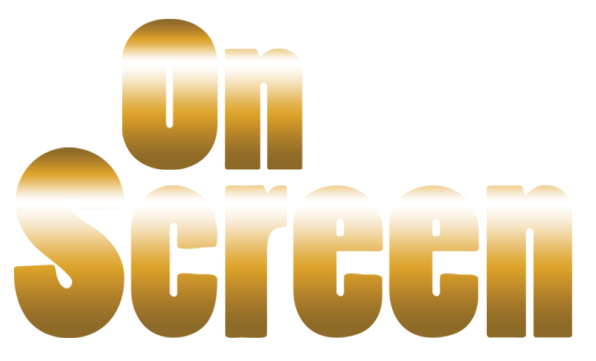 C1(opracowany zgodnie z podstawą programową
obowiązującą od 2019 r. – wariant III.1.R)PRZEZNACZONY NA 
130+ GODZIN LEKCYJNYCH 2019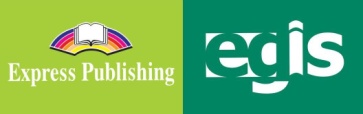 Wstęp On Screen to nowoczesny, sześcioczęściowy kurs języka angielskiego, który – dzięki zróżnicowanym komponentom – może być z powodzeniem wykorzystywany zarówno w szkołach ponadpodstawowych, jak i na kursach językowych i w uczelniach wyższych. Kurs jest opracowany w oparciu o zapisy zawarte w Europejskim Systemie Opisu Kształcenia Językowego (CEF), a jego piąta część, On Screen C1, odpowiada poziomowi C1 w skali przyjętej przez Radę Europy. Jest on dostosowany do wymogów nowej podstawy programowej, która powszechnie obowiązuje w szkołach ponadpodstawowych od roku szkolnego 2019/2020. Podręcznik jest przeznaczony do realizacji na III etapie edukacyjnym dla uczniów kontynuujących naukę języka angielskiego jako pierwszego języka obcego nowożytnego. Może być wykorzystywany w nauczaniu w zakresie rozszerzonym, czyli w wariancie III.1.R, jako kończący naukę w szkole ponadpodstawowej.Jak wspomniano wyżej, podręcznik posiada bardzo bogatą, nowoczesną obudowę, umożliwiającą uatrakcyjnienie zajęć, poszerzenie treści nauczania oraz zachęcenie i wdrożenie ucznia do samodzielnej pracy nad językiem. Do dodatkowych komponentów należą: nagrania MP3 i słowniczek angielsko-polski (dostępne na stronie internetowej https://learningclub.egis.com.pl), zeszyt ćwiczeń (Workbook & Grammar Book, dostępny również w postaci cyfrowej na platformie DigiBooks) oraz interaktywny eBook (i-eBook) zawierający – poza materiałem prezentowanym w książce – m.in. krótkie dokumentalne filmy wideo, interaktywne gry leksykalne, testy sprawdzające znajomość słownictwa i gramatyki. Nauczyciel w swojej pracy może również wykorzystać: książkę nauczyciela z dokładnymi scenariuszami zajęć (Teacher’s Book), testy i inne dodatkowe materiały, komplet nagrań na płytach CD (Class Audio CDs), a także – szczególnie polecane ze względu na wykorzystanie najnowocześniejszych technologii informacyjno-komunikacyjnych – oprogramowanie do tablic interaktywnych (Interactive Whiteboard Software). Materiał zawarty w podręczniku On Screen C1 może być zrealizowany w trakcie ok. 130 godzin lekcyjnych, czyli przy 4 godzinach języka angielskiego tygodniowo (zgodnie z ramowym planem nauczania dla liceum ogólnokształcącego, w zakresie rozszerzonym). Rozkład materiału zawiera informacje na temat każdej z lekcji zawartych w podręczniku, w odniesieniu zarówno do materiału tematyczno-leksykalnego i zagadnień gramatycznych (znajomość środków językowych), jak i do ćwiczonych umiejętności językowych (rozumienie i przetwarzanie wypowiedzi oraz tworzenie wypowiedzi i reagowanie na nie). Orientacyjny czas realizacji materiału opiera się na założeniach, że każdy moduł podręcznika to 16 godzin dydaktycznych, w tym:Modular page + Reading (a) – 2 godziny dydaktyczne;Vocabulary (b) – 2 godziny dydaktyczne;Grammar in use (c) – 2 godziny dydaktyczne;Listening Skills (d) – 1 godzina dydaktyczna;Speaking Skills (e) – 1 godzina dydaktyczna;Writing (f) – 2 godziny dydaktyczne;Language Knowledge – 1 godzina dydaktyczna;Language Focus – 1 godzina dydaktyczna;Progress Check – 2 godziny dydaktyczne;Test modułowy – 2 godziny dydaktyczne (przeprowadzenie i omówienie wyników).Po każdych dwóch modułach występuje rozdział CLIL + Culture Spot, który realizujemy w czasie 1  godziny dydaktycznej. Dodatkowo proponujemy poświęcić po 1 godzinie dydaktycznej na lekcję organizacyjną (przeprowadzenie testu poziomującego Placement Test lub zapoznanie z materiałem nauczania) oraz na lekcję końcową (przeprowadzenie testu kumulatywnego Exit Test).Przedstawiony poniżej szczegółowy rozkład materiału do podręcznika On Screen C1 jest propozycją i punktem wyjścia do konstruowania indywidualnych rozkładów materiału dostosowanych do konkretnych warunków i możliwości edukacyjnych uczniów oraz do tygodniowego wymiaru godzin, który może ulec zwiększeniu. Przy modyfikacji rozkładu materiału warto uwzględnić zajęcia dodatkowe, które nie są oparte na materiale podręcznikowym (np. z okazji świąt St. Valentine’s Day czy Christmas) lub poświęcić dodatkowe godziny dydaktyczne na trudniejsze zagadnienia gramatyczne. Można również potraktować niektóre proponowane lekcje lub zadania opcjonalnie, tzn. albo zrezygnować z ich przeprowadzenia, albo zrealizować je w formie obowiązkowej lub dodatkowej pracy domowej.W rozkładzie materiału został uwzględniony podział znajomości środków językowych na znajomość leksyki, tematyki i gramatyki oraz podział umiejętności językowych na umiejętności receptywne, czyli czytanie i słuchanie, oraz umiejętności produktywne, czyli mówienie i pisanie. Poza tym w rozkładzie pojawiają się ćwiczenia w wymowie pod hasłem: fonetyka. Dodatkowo umieszczenie w każdej kolumnie wymagań szczegółowych (np. I.2, II.3, IV.3, V.7, VI.8, IX.1) zawartych w podstawie programowej (wariant III.1.R) powoduje, że proponowany rozkład materiału jest szczególnie pomocny dla nauczyciela w jego pracy dydaktycznej. Materiał ćwiczeniowy (wyszczególniony w ostatniej kolumnie tabeli wyróżnionej innym kolorem tła) znajduje się głównie w dodatkowych rozdziałach na końcu podręcznika (SB), w zeszycie ćwiczeń (WB) i interaktywnym eBooku (i-eBook). Może on być uzupełniany przez nauczyciela o jeszcze inne materiały, np. filmy video znajdujące się w oprogramowaniu do tablic interaktywnych (IWS). Zadania te mogą stanowić doskonałą pomoc zarówno dla uczniów, którzy wolniej przyswajają materiał i wskazane jest wykonanie przez nich większej liczby ćwiczeń w celu utrwalenia wiadomości i umiejętności, jak i dla tych przygotowujących się do konkursów czy olimpiad językowych. W rozkładzie materiału zastosowano następujące nazwy, skróty i kolory czcionki:	np. I.9, II.3, V.4	– 	wymagania szczegółowe zawarte w podstawie programowej dla III etapu edukacyjnego, wariant III.1.R (różowy kolor czcionki);	SB 	– 	podręcznik ucznia (Student’s Book);	WB 	– 	zeszyt ćwiczeń (Workbook & Grammar Book);	i-eBook 	– 	interaktywny eBook; 	ICT 	– 	zadania z wykorzystaniem technologii informacyjno-komunikacyjnych;	IWB	– 	oprogramowanie do tablic interaktywnych (Interactive Whiteboard Software);	TB	– 	książka nauczyciela (Teacher’s Book);	* …… 	– 	informacje do uzupełnienia przez nauczyciela (data zajęć oraz informacje dotyczące materiału ćwiczeniowego do modyfikacji i uzupełnienia). ROZKŁAD MATERIAŁU – ON SCREEN C1WARIANT III.1.R (ZAKRES ROZSZERZONY)ROZDZIAŁstronaZNAJOMOŚĆ ŚRODKÓW JĘZYKOWYCHROZUMIENIE WYPOWIEDZI& PRZETWARZANIE WYPOWIEDZITWORZENIE WYPOWIEDZI& REAGOWANIE NA WYPOWIEDZIINNE TREŚCI NAUCZANIADATA*ZNAJOMOŚĆ ŚRODKÓW JĘZYKOWYCHROZUMIENIE WYPOWIEDZI& PRZETWARZANIE WYPOWIEDZITWORZENIE WYPOWIEDZI& REAGOWANIE NA WYPOWIEDZIUWAGI*LEKCJA  1…………Temat lekcji: 1. Lekcja organizacyjna: test poziomujący (Placement Test)/ zapoznanie z podręcznikiem i materiałem nauczania.Temat lekcji: 1. Lekcja organizacyjna: test poziomujący (Placement Test)/ zapoznanie z podręcznikiem i materiałem nauczania.Temat lekcji: 1. Lekcja organizacyjna: test poziomujący (Placement Test)/ zapoznanie z podręcznikiem i materiałem nauczania.Temat lekcji: 1. Lekcja organizacyjna: test poziomujący (Placement Test)/ zapoznanie z podręcznikiem i materiałem nauczania.MODULE 1 – WHO WE ARETEMATY: CZŁOWIEK, MIEJSCE ZAMIESZKANIA, ŻYCIE PRYWATNE, ELEMENTY WIEDZY O KRAJACH ANGLOJĘZYCZNYCHI.1, I.2, I.5, IX.1MODULE 1 – WHO WE ARETEMATY: CZŁOWIEK, MIEJSCE ZAMIESZKANIA, ŻYCIE PRYWATNE, ELEMENTY WIEDZY O KRAJACH ANGLOJĘZYCZNYCHI.1, I.2, I.5, IX.1MODULE 1 – WHO WE ARETEMATY: CZŁOWIEK, MIEJSCE ZAMIESZKANIA, ŻYCIE PRYWATNE, ELEMENTY WIEDZY O KRAJACH ANGLOJĘZYCZNYCHI.1, I.2, I.5, IX.1MODULE 1 – WHO WE ARETEMATY: CZŁOWIEK, MIEJSCE ZAMIESZKANIA, ŻYCIE PRYWATNE, ELEMENTY WIEDZY O KRAJACH ANGLOJĘZYCZNYCHI.1, I.2, I.5, IX.1MODULE 1 – WHO WE ARETEMATY: CZŁOWIEK, MIEJSCE ZAMIESZKANIA, ŻYCIE PRYWATNE, ELEMENTY WIEDZY O KRAJACH ANGLOJĘZYCZNYCHI.1, I.2, I.5, IX.1LEKCJE  2–31Modular page+1aReadingstr. 5–7Leksyka i tematyka: słownictwo związane z życiem rodzinnym, relacjami pomiędzy członkami rodziny oraz ich wyglądem i osobowością użycie wybranych słów (np. inherited, prejudice), dopasowywanie wyróżnionych słów do ich synonimów (np. obvious – evident, picked on – bullied) oraz wyjaśnianie wyróżnionych zwrotów w języku angielskim (np. like chalk & cheese, it’s a wind-up) i tworzenie z nimi własnych zdańI.1, I.5, IX.1, X, XIVSłuchanie i mówienie:krótkie wypowiedzi 4 osób o ich relacjach rodzinnych; określanie znaczenia prezentowanych relacjiCzytanie i mówienie: krótkie notatki dot. rodzin znanych z filmów; uzupełnianie luk podanymi wyrazami i dopasowywanie cytatów do prezentowanych osóbDifferent but the same (zintegrowane ze słuchaniem); zadanie na dobór akapitów do luk w tekście + ćwiczenia leksykalne; odpowiedzi na pytania dot. treści tekstuII.1, II.2, II.5, III.1, III.2, III.4, III.5, III.7, IV.1, IV.3, VIII.2, XIIIMówienie: przygotowanie i przeprowadzenie wywiadu radiowego z bohaterami tekstu (praca w grupach 3-osobowych)Pisanie: wpis na blogu dot. dobrych relacji między rodzeństwem IV.1, IV.2, IV.3, IV.6, IV.12, V.1, V.2, V.3, V.6, V.7, V.12, V.13, VI.1, VI.2, VI.3, VI.4, VI.5, VI.13, VI.14, VI.15, VII.3, VII.4, VII.13, VII.15, VIII.2, VIII.6, XI, XIIISB: Words of wisdomSB: Word List WL1IWB: Video materialsWB: 1ai-eBook:LEKCJE  2–3……………………Leksyka i tematyka: słownictwo związane z życiem rodzinnym, relacjami pomiędzy członkami rodziny oraz ich wyglądem i osobowością użycie wybranych słów (np. inherited, prejudice), dopasowywanie wyróżnionych słów do ich synonimów (np. obvious – evident, picked on – bullied) oraz wyjaśnianie wyróżnionych zwrotów w języku angielskim (np. like chalk & cheese, it’s a wind-up) i tworzenie z nimi własnych zdańI.1, I.5, IX.1, X, XIVSłuchanie i mówienie:krótkie wypowiedzi 4 osób o ich relacjach rodzinnych; określanie znaczenia prezentowanych relacjiCzytanie i mówienie: krótkie notatki dot. rodzin znanych z filmów; uzupełnianie luk podanymi wyrazami i dopasowywanie cytatów do prezentowanych osóbDifferent but the same (zintegrowane ze słuchaniem); zadanie na dobór akapitów do luk w tekście + ćwiczenia leksykalne; odpowiedzi na pytania dot. treści tekstuII.1, II.2, II.5, III.1, III.2, III.4, III.5, III.7, IV.1, IV.3, VIII.2, XIIIMówienie: przygotowanie i przeprowadzenie wywiadu radiowego z bohaterami tekstu (praca w grupach 3-osobowych)Pisanie: wpis na blogu dot. dobrych relacji między rodzeństwem IV.1, IV.2, IV.3, IV.6, IV.12, V.1, V.2, V.3, V.6, V.7, V.12, V.13, VI.1, VI.2, VI.3, VI.4, VI.5, VI.13, VI.14, VI.15, VII.3, VII.4, VII.13, VII.15, VIII.2, VIII.6, XI, XIIISB: Words of wisdomSB: Word List WL1IWB: Video materialsWB: 1ai-eBook:LEKCJE  2–3……………………Tematy lekcji: 1. Our favourite families – wprowadzenie do tematu. Different but the same – praca z tekstem, słownictwo.                           2. Different but the same – dobór akapitów do luk, analiza tekstu, ćwiczenia w mówieniu i pisaniu.Tematy lekcji: 1. Our favourite families – wprowadzenie do tematu. Different but the same – praca z tekstem, słownictwo.                           2. Different but the same – dobór akapitów do luk, analiza tekstu, ćwiczenia w mówieniu i pisaniu.Tematy lekcji: 1. Our favourite families – wprowadzenie do tematu. Different but the same – praca z tekstem, słownictwo.                           2. Different but the same – dobór akapitów do luk, analiza tekstu, ćwiczenia w mówieniu i pisaniu.Tematy lekcji: 1. Our favourite families – wprowadzenie do tematu. Different but the same – praca z tekstem, słownictwo.                           2. Different but the same – dobór akapitów do luk, analiza tekstu, ćwiczenia w mówieniu i pisaniu.LEKCJE  4–51bVocabularystr. 8–9Leksyka i tematyka: słowa wyróżnione z tekstu w rozdz. 1a, np. image, presume, threatensłownictwo związane z życiem rodzinnym i towarzyskim, w tym przymiotniki i idiomy opisujące relacje międzyludzkieopisywanie cech charakteru, w tym użycie przymiotników o przeciwnym znaczeniuwybrane czasowniki złożone i wyrażenia przyimkowe zw. z ww. tematykąI.1, I.5, X, XIVSłuchanie:krótkie wypowiedzi 4 osób o wybranych członkach rodziny; dobór przymiotników do opisuCzytanie: krótkie cytaty opisujące 6 osób; dobieranie przymiotników do osóbHow to be a Good Listener; tekst z lukami – zadanie słowotwórczeII.1, II.2, II.5, III.1, III.4, III.5, III.7Mówienie: krótka wypowiedź o własnych cechach charakteru i chęci zmiany niektórych z nichkrótka dyskusja o cechach charakteru, które powinien mieć idealny przyjaciel (praca w parach)IV.1, IV.3, IV.4, IV.6, IV.7, IV.12, VI.3, VI.4, VI.13, VI.14, VI.15, VIII.1, XISB: Appendix I & II SB: Word List WL1WB: 1b i-eBook:LEKCJE  4–5……………………Leksyka i tematyka: słowa wyróżnione z tekstu w rozdz. 1a, np. image, presume, threatensłownictwo związane z życiem rodzinnym i towarzyskim, w tym przymiotniki i idiomy opisujące relacje międzyludzkieopisywanie cech charakteru, w tym użycie przymiotników o przeciwnym znaczeniuwybrane czasowniki złożone i wyrażenia przyimkowe zw. z ww. tematykąI.1, I.5, X, XIVSłuchanie:krótkie wypowiedzi 4 osób o wybranych członkach rodziny; dobór przymiotników do opisuCzytanie: krótkie cytaty opisujące 6 osób; dobieranie przymiotników do osóbHow to be a Good Listener; tekst z lukami – zadanie słowotwórczeII.1, II.2, II.5, III.1, III.4, III.5, III.7Mówienie: krótka wypowiedź o własnych cechach charakteru i chęci zmiany niektórych z nichkrótka dyskusja o cechach charakteru, które powinien mieć idealny przyjaciel (praca w parach)IV.1, IV.3, IV.4, IV.6, IV.7, IV.12, VI.3, VI.4, VI.13, VI.14, VI.15, VIII.1, XISB: Appendix I & II SB: Word List WL1WB: 1b i-eBook:LEKCJE  4–5……………………Tematy lekcji: 1. Relationships – słownictwo, idiomy. Phrasal verbs & prepositions – ćwiczenia.                           2. Personality – słownictwo, ćwiczenia w mówieniu. How to be a Good Listener – ćwiczenie słowotwórcze.Tematy lekcji: 1. Relationships – słownictwo, idiomy. Phrasal verbs & prepositions – ćwiczenia.                           2. Personality – słownictwo, ćwiczenia w mówieniu. How to be a Good Listener – ćwiczenie słowotwórcze.Tematy lekcji: 1. Relationships – słownictwo, idiomy. Phrasal verbs & prepositions – ćwiczenia.                           2. Personality – słownictwo, ćwiczenia w mówieniu. How to be a Good Listener – ćwiczenie słowotwórcze.Tematy lekcji: 1. Relationships – słownictwo, idiomy. Phrasal verbs & prepositions – ćwiczenia.                           2. Personality – słownictwo, ćwiczenia w mówieniu. How to be a Good Listener – ćwiczenie słowotwórcze.LEKCJE  6–71cGrammar in use str. 10–11Gramatyka i leksyka: użycie czasów teraźniejszych i przeszłychróżnice znaczeniowe w użyciu tzw. stative verbs, np. This silk feels soft. Janet is feeling quite ill today.użycie konstrukcji used to, would oraz be/get used toużycie przymiotników w stopniu wyższym i najwyższym oraz zwrotów z nimi związanych, np. far more, not quite as, good enoughtransformacje zdaniowe ze słowem kluczemI.1, I.5, VIII.2, IX.1, X, XIVCzytanie: It’s a Kind of Magic!; uzupełnianie luk w tekście teraźniejszymi formami czasowników podanych w nawiasach, podkreślanie form przeszłych czasowników i uzasadnianie ich użycia, znajdowanie konstrukcji porównawczych w tekścieIII.1, III.4, III.5, III.7, XIVMówienie i pisanie: porównanie wybranych członków rodziny z użyciem wskazanych przymiotników i zwrotów IV.1, IV.3, IV.6, IV.12, V.1, V.3, V.6, V.13SB: Grammar Reference GR1–GR4SB: Word List WL1–WL2IWB: Video materialWB: 1c i-eBook:LEKCJE  6–7……………………Gramatyka i leksyka: użycie czasów teraźniejszych i przeszłychróżnice znaczeniowe w użyciu tzw. stative verbs, np. This silk feels soft. Janet is feeling quite ill today.użycie konstrukcji used to, would oraz be/get used toużycie przymiotników w stopniu wyższym i najwyższym oraz zwrotów z nimi związanych, np. far more, not quite as, good enoughtransformacje zdaniowe ze słowem kluczemI.1, I.5, VIII.2, IX.1, X, XIVCzytanie: It’s a Kind of Magic!; uzupełnianie luk w tekście teraźniejszymi formami czasowników podanych w nawiasach, podkreślanie form przeszłych czasowników i uzasadnianie ich użycia, znajdowanie konstrukcji porównawczych w tekścieIII.1, III.4, III.5, III.7, XIVMówienie i pisanie: porównanie wybranych członków rodziny z użyciem wskazanych przymiotników i zwrotów IV.1, IV.3, IV.6, IV.12, V.1, V.3, V.6, V.13SB: Grammar Reference GR1–GR4SB: Word List WL1–WL2IWB: Video materialWB: 1c i-eBook:LEKCJE  6–7……………………Tematy lekcji: 1. Użycie czasów teraźniejszych i przeszłych oraz konstrukcji used to, would, be/get used to – ćwiczenia gramatyczne.                          2. Comparisons – ćwiczenia gramatyczne, ćwiczenia w mówieniu i pisaniu.Tematy lekcji: 1. Użycie czasów teraźniejszych i przeszłych oraz konstrukcji used to, would, be/get used to – ćwiczenia gramatyczne.                          2. Comparisons – ćwiczenia gramatyczne, ćwiczenia w mówieniu i pisaniu.Tematy lekcji: 1. Użycie czasów teraźniejszych i przeszłych oraz konstrukcji used to, would, be/get used to – ćwiczenia gramatyczne.                          2. Comparisons – ćwiczenia gramatyczne, ćwiczenia w mówieniu i pisaniu.Tematy lekcji: 1. Użycie czasów teraźniejszych i przeszłych oraz konstrukcji used to, would, be/get used to – ćwiczenia gramatyczne.                          2. Comparisons – ćwiczenia gramatyczne, ćwiczenia w mówieniu i pisaniu.LEKCJE  8–91dListening skills+1eSpeaking skills str. 12–13Tematyka i leksyka: opisywanie wydarzeń rodzinnych i towarzyskichuzyskiwanie i udzielanie informacji dot. danych personalnych, rodziny, miejsca zamieszkania, zainteresowań, życia codziennego, nauki, podróżowania oraz planów na przyszłośćI.1, I.2, I.5, X, XIVSłuchanie: ćwiczenia przygotowawcze: znajdowanie słów kluczowych w zadaniu i w tekście, określanie typu pytań w zadaniu (np. pytanie o opinię, o postawę rozmówcy)wypowiedzi 5 osób dot. wyjątkowych wydarzeń w ich życiu; dobór rozmówców do podanych powodów zadowolenia z wydarzenia i potencjalnych zagrożeńCzytanie i słuchanie: dialog pomiędzy nowopoznanymi uczestnikami zajęć językowych; określanie tematyki i zastępowanie wyróżnionych zwrotów innymi wskazanymiII.1, II.5, II.7, II.8, III.1, III.4, III.5, III.7, XIIIMówienie: krótki opis wybranych, ciekawych wydarzeń rodzinnych/towarzyskichredagowanie i odtworzenie rozmowy z nowym uczniem, z wykorzystaniem wskazanych tematów i zwrotów (praca w parach)Słuchanie i mówienie: wypowiedzi 2 osób odpowiadających na pytania o miejsce pochodzenia; analiza i ocena wypowiedziformułowanie odpowiedzi na pytania o miejsce pochodzenia oraz analiza wypowiedzi partnera (praca w parach)II.5, II.7, IV.2, IV.3, IV.4, IV.6, IV.12, VI.1, VI.2, VI.3, VI.5, VI.13, VI.15, XI, XIIISB: Word List WL2WB: 1d + 1e i-eBook:LEKCJE  8–9……………………Tematyka i leksyka: opisywanie wydarzeń rodzinnych i towarzyskichuzyskiwanie i udzielanie informacji dot. danych personalnych, rodziny, miejsca zamieszkania, zainteresowań, życia codziennego, nauki, podróżowania oraz planów na przyszłośćI.1, I.2, I.5, X, XIVSłuchanie: ćwiczenia przygotowawcze: znajdowanie słów kluczowych w zadaniu i w tekście, określanie typu pytań w zadaniu (np. pytanie o opinię, o postawę rozmówcy)wypowiedzi 5 osób dot. wyjątkowych wydarzeń w ich życiu; dobór rozmówców do podanych powodów zadowolenia z wydarzenia i potencjalnych zagrożeńCzytanie i słuchanie: dialog pomiędzy nowopoznanymi uczestnikami zajęć językowych; określanie tematyki i zastępowanie wyróżnionych zwrotów innymi wskazanymiII.1, II.5, II.7, II.8, III.1, III.4, III.5, III.7, XIIIMówienie: krótki opis wybranych, ciekawych wydarzeń rodzinnych/towarzyskichredagowanie i odtworzenie rozmowy z nowym uczniem, z wykorzystaniem wskazanych tematów i zwrotów (praca w parach)Słuchanie i mówienie: wypowiedzi 2 osób odpowiadających na pytania o miejsce pochodzenia; analiza i ocena wypowiedziformułowanie odpowiedzi na pytania o miejsce pochodzenia oraz analiza wypowiedzi partnera (praca w parach)II.5, II.7, IV.2, IV.3, IV.4, IV.6, IV.12, VI.1, VI.2, VI.3, VI.5, VI.13, VI.15, XI, XIIISB: Word List WL2WB: 1d + 1e i-eBook:LEKCJE  8–9……………………Tematy lekcji: 1. Special events – ćwiczenia w słuchaniu i mówieniu.                          2. Asking for & giving personal information – dialogi.Tematy lekcji: 1. Special events – ćwiczenia w słuchaniu i mówieniu.                          2. Asking for & giving personal information – dialogi.Tematy lekcji: 1. Special events – ćwiczenia w słuchaniu i mówieniu.                          2. Asking for & giving personal information – dialogi.Tematy lekcji: 1. Special events – ćwiczenia w słuchaniu i mówieniu.                          2. Asking for & giving personal information – dialogi.LEKCJE  10–111fWriting str. 14–17Leksyka i tematyka: zwroty i zdania używane w nieformalnych listach i e-mailach, wyszukiwanie wyrażeń o takim samym znaczeniusugestie dot. spędzania czasu wolnego oraz rozwiązywania różnych problemów życia rodzinnego i towarzyskiegoI.5, X, XIVCzytanie:analiza zadań pisemnych (e-maile do przyjaciół) oraz przykładowych wypowiedzi pod kątem ich treści, stylu i użytych środków językowych, układanie akapitów we właściwej kolejności, zastępowanie wyróżnionych zwrotów i zdań innymi o takim samym znaczeniu oraz uzupełnianie notatekIII.1, III.3, III.4, III.5, III.6, III.7, III.10, VIII.1, VIII.2Pisanie (ćwiczenia przygotowawcze):analiza zadania pisemnego (e-mail do kolegi dot. poprawy jego relacji z bratem) pod kątem odbiorcy, treści i stylu wypowiedzi, uzupełnianie i rozwijanie notatek w akapityPisanie: odpowiedź e-mailowa do kolegi dot. jego planów studiowania zagranicą – w oparciu o sugerowane propozycje poparte szczegółami i możliwymi rezultatami oraz przydatne zwroty; korekta własnej wypowiedzi V.1, V.2, V.3, V.6, V.7, V.9, V.12, V.13, VII.3, VII.4, VII.8, VII.13, VII.14, VII.15, VIII.1, X, XIII, XIVSB: Word List WL2WB: 1fi-eBook:LEKCJE  10–11……………………Leksyka i tematyka: zwroty i zdania używane w nieformalnych listach i e-mailach, wyszukiwanie wyrażeń o takim samym znaczeniusugestie dot. spędzania czasu wolnego oraz rozwiązywania różnych problemów życia rodzinnego i towarzyskiegoI.5, X, XIVCzytanie:analiza zadań pisemnych (e-maile do przyjaciół) oraz przykładowych wypowiedzi pod kątem ich treści, stylu i użytych środków językowych, układanie akapitów we właściwej kolejności, zastępowanie wyróżnionych zwrotów i zdań innymi o takim samym znaczeniu oraz uzupełnianie notatekIII.1, III.3, III.4, III.5, III.6, III.7, III.10, VIII.1, VIII.2Pisanie (ćwiczenia przygotowawcze):analiza zadania pisemnego (e-mail do kolegi dot. poprawy jego relacji z bratem) pod kątem odbiorcy, treści i stylu wypowiedzi, uzupełnianie i rozwijanie notatek w akapityPisanie: odpowiedź e-mailowa do kolegi dot. jego planów studiowania zagranicą – w oparciu o sugerowane propozycje poparte szczegółami i możliwymi rezultatami oraz przydatne zwroty; korekta własnej wypowiedzi V.1, V.2, V.3, V.6, V.7, V.9, V.12, V.13, VII.3, VII.4, VII.8, VII.13, VII.14, VII.15, VIII.1, X, XIII, XIVSB: Word List WL2WB: 1fi-eBook:LEKCJE  10–11……………………Tematy lekcji: 1. Informal letters/emails – analiza zadań i przykładowych wypowiedzi.                          2. Writing an informal email – ćwiczenia przygotowawcze, wypowiedź pisemna.Tematy lekcji: 1. Informal letters/emails – analiza zadań i przykładowych wypowiedzi.                          2. Writing an informal email – ćwiczenia przygotowawcze, wypowiedź pisemna.Tematy lekcji: 1. Informal letters/emails – analiza zadań i przykładowych wypowiedzi.                          2. Writing an informal email – ćwiczenia przygotowawcze, wypowiedź pisemna.Tematy lekcji: 1. Informal letters/emails – analiza zadań i przykładowych wypowiedzi.                          2. Writing an informal email – ćwiczenia przygotowawcze, wypowiedź pisemna.LEKCJE  12–131Language Knowledge+Language Focus str. 18–20Tematyka, leksyka i gramatyka:opis relacji pomiędzy rodzicami a dziećmisłownictwo opisujące uczucia i osobowość oraz życie rodzinne i towarzyskietekst i zdania z lukami sterowanymi (wybór form gramatycznych i leksykalnych) zadanie słowotwórcze: przymiotniki z przedrostkiem self-; dobór cytatu do przymiotnika opisującego osobęsłownictwo z Modułu 1 w formie ćwiczeń: wybór właściwych słów i idiomów w kontekście ćwiczenie Grammar in Focus: tekst z lukami (wstawianie poprawnych form czasowników + luki otwarte)I.1, I.5, X, XIVCzytanie: Why Won’t You Listen?; uzupełnianie luk sterowanychGrammar in Focus: tekst o bliźniaczkach adoptowanych przez różne rodziny; uzupełnianie luk poprawnymi formami czasowników + luki otwarteIII.1, III.4, III.5–SB: Word List WL2–WL3WB: Skills Work 1 & Language Knowledge 1i-eBook:LEKCJE  12–13……………………Tematyka, leksyka i gramatyka:opis relacji pomiędzy rodzicami a dziećmisłownictwo opisujące uczucia i osobowość oraz życie rodzinne i towarzyskietekst i zdania z lukami sterowanymi (wybór form gramatycznych i leksykalnych) zadanie słowotwórcze: przymiotniki z przedrostkiem self-; dobór cytatu do przymiotnika opisującego osobęsłownictwo z Modułu 1 w formie ćwiczeń: wybór właściwych słów i idiomów w kontekście ćwiczenie Grammar in Focus: tekst z lukami (wstawianie poprawnych form czasowników + luki otwarte)I.1, I.5, X, XIVCzytanie: Why Won’t You Listen?; uzupełnianie luk sterowanychGrammar in Focus: tekst o bliźniaczkach adoptowanych przez różne rodziny; uzupełnianie luk poprawnymi formami czasowników + luki otwarteIII.1, III.4, III.5–SB: Word List WL2–WL3WB: Skills Work 1 & Language Knowledge 1i-eBook:LEKCJE  12–13……………………Tematy lekcji: 1. Language Knowledge 1 – test luk sterowanych, ćwiczenia leksykalne i gramatyczne.                          2. Language Focus 1 – ćwiczenia leksykalne i gramatyczne, idiomy, użycie przedrostka self-.Tematy lekcji: 1. Language Knowledge 1 – test luk sterowanych, ćwiczenia leksykalne i gramatyczne.                          2. Language Focus 1 – ćwiczenia leksykalne i gramatyczne, idiomy, użycie przedrostka self-.Tematy lekcji: 1. Language Knowledge 1 – test luk sterowanych, ćwiczenia leksykalne i gramatyczne.                          2. Language Focus 1 – ćwiczenia leksykalne i gramatyczne, idiomy, użycie przedrostka self-.Tematy lekcji: 1. Language Knowledge 1 – test luk sterowanych, ćwiczenia leksykalne i gramatyczne.                          2. Language Focus 1 – ćwiczenia leksykalne i gramatyczne, idiomy, użycie przedrostka self-.LEKCJE  14–151 Progress Checkstr. 21–22Tematyka, leksyka i gramatyka:opisywanie relacji pomiędzy młodymi ludźmi a senioramiopisywanie miejsc zamieszkaniapowtórzenie słownictwa i gramatyki z Modułu 1 w formie ćwiczeń: wybór właściwych słów i zwrotów w kontekście; uzupełnianie luk poprawnymi formami czasownikówSamoocena dot. znajomości leksyki i gramatyki z Modułu 1 (Competences)I.1, I.2, I.5, X, XIVCzytanie: Life Swap; dobór akapitów do luk w tekścieSłuchanie: krótkie wypowiedzi 5 osób dot. swoich miejsc zamieszkania; dobór osoby do powodu wyboru danego miejscaSamoocena dot. receptywnych kompetencji językowych ćwiczonych w Module 1 (Competences)II.1, II.2, II.5, III.1, III.4, III.5, III.7, X, XIVMówienie: wybór właściwej reakcji językowej w minidialogachPisanie: e-mail do przyjaciela – udzielanie rad dot. wyprowadzenia się z domu rodzinnego i samodzielnego zamieszkaniaSamoocena dot. produktywnych kompetencji językowych ćwiczonych w Module 1 (Competences)V.1, V.2, V.3, V.6, V.7, V.9, V.11, V.12, V.13, VI.1, VI.3, VI.5, VII.3, VII.4, VII.9, VII.13, VII.14, VII.15, X, XIII, XIVSB: Word List WL1–WL3IWB: Video material WB: Grammar Bank Module 1i-eBook:TB: Student’s Self-Assessment Form Module 1LEKCJE  14–15……………………Tematyka, leksyka i gramatyka:opisywanie relacji pomiędzy młodymi ludźmi a senioramiopisywanie miejsc zamieszkaniapowtórzenie słownictwa i gramatyki z Modułu 1 w formie ćwiczeń: wybór właściwych słów i zwrotów w kontekście; uzupełnianie luk poprawnymi formami czasownikówSamoocena dot. znajomości leksyki i gramatyki z Modułu 1 (Competences)I.1, I.2, I.5, X, XIVCzytanie: Life Swap; dobór akapitów do luk w tekścieSłuchanie: krótkie wypowiedzi 5 osób dot. swoich miejsc zamieszkania; dobór osoby do powodu wyboru danego miejscaSamoocena dot. receptywnych kompetencji językowych ćwiczonych w Module 1 (Competences)II.1, II.2, II.5, III.1, III.4, III.5, III.7, X, XIVMówienie: wybór właściwej reakcji językowej w minidialogachPisanie: e-mail do przyjaciela – udzielanie rad dot. wyprowadzenia się z domu rodzinnego i samodzielnego zamieszkaniaSamoocena dot. produktywnych kompetencji językowych ćwiczonych w Module 1 (Competences)V.1, V.2, V.3, V.6, V.7, V.9, V.11, V.12, V.13, VI.1, VI.3, VI.5, VII.3, VII.4, VII.9, VII.13, VII.14, VII.15, X, XIII, XIVSB: Word List WL1–WL3IWB: Video material WB: Grammar Bank Module 1i-eBook:TB: Student’s Self-Assessment Form Module 1LEKCJE  14–15……………………Tematy lekcji: 1. Progress Check 1: Life Swap – praca z tekstem (dobór akapitów do luk).                          2. Progress Check 1: rozumienie ze słuchu, ćwiczenia leksykalne i gramatyczne, e-mail do przyjaciela.Tematy lekcji: 1. Progress Check 1: Life Swap – praca z tekstem (dobór akapitów do luk).                          2. Progress Check 1: rozumienie ze słuchu, ćwiczenia leksykalne i gramatyczne, e-mail do przyjaciela.Tematy lekcji: 1. Progress Check 1: Life Swap – praca z tekstem (dobór akapitów do luk).                          2. Progress Check 1: rozumienie ze słuchu, ćwiczenia leksykalne i gramatyczne, e-mail do przyjaciela.Tematy lekcji: 1. Progress Check 1: Life Swap – praca z tekstem (dobór akapitów do luk).                          2. Progress Check 1: rozumienie ze słuchu, ćwiczenia leksykalne i gramatyczne, e-mail do przyjaciela.LEKCJE  16–17……………………Tematy lekcji: 1. Test – sprawdzenie wiadomości i umiejętności z modułu 1.                          2. Omówienie testu z modułu 1.Tematy lekcji: 1. Test – sprawdzenie wiadomości i umiejętności z modułu 1.                          2. Omówienie testu z modułu 1.Tematy lekcji: 1. Test – sprawdzenie wiadomości i umiejętności z modułu 1.                          2. Omówienie testu z modułu 1.Tematy lekcji: 1. Test – sprawdzenie wiadomości i umiejętności z modułu 1.                          2. Omówienie testu z modułu 1.MODULE 2 – PUSHING BOUNDARIESTEMATY: EDUKACJA, NAUKA I TECHNIKA, ŚWIAT PRZYRODY, ELEMENTY WIEDZY O KRAJACH ANGLOJĘZYCZNYCH I O POLSCEI.3, I.12, I.13, IX.1, IX.2MODULE 2 – PUSHING BOUNDARIESTEMATY: EDUKACJA, NAUKA I TECHNIKA, ŚWIAT PRZYRODY, ELEMENTY WIEDZY O KRAJACH ANGLOJĘZYCZNYCH I O POLSCEI.3, I.12, I.13, IX.1, IX.2MODULE 2 – PUSHING BOUNDARIESTEMATY: EDUKACJA, NAUKA I TECHNIKA, ŚWIAT PRZYRODY, ELEMENTY WIEDZY O KRAJACH ANGLOJĘZYCZNYCH I O POLSCEI.3, I.12, I.13, IX.1, IX.2MODULE 2 – PUSHING BOUNDARIESTEMATY: EDUKACJA, NAUKA I TECHNIKA, ŚWIAT PRZYRODY, ELEMENTY WIEDZY O KRAJACH ANGLOJĘZYCZNYCH I O POLSCEI.3, I.12, I.13, IX.1, IX.2MODULE 2 – PUSHING BOUNDARIESTEMATY: EDUKACJA, NAUKA I TECHNIKA, ŚWIAT PRZYRODY, ELEMENTY WIEDZY O KRAJACH ANGLOJĘZYCZNYCH I O POLSCEI.3, I.12, I.13, IX.1, IX.2LEKCJE  18–192Modular page+2aReading str. 23–25Leksyka i tematyka: opisywanie nowinek technologicznych i nowych zastosowań współczesnej technologii w przyszłościwyróżnione słowa i zwroty, np. interrelate, artificial, mind-boggling, catching up withwyjaśnianie wyróżnionych zwrotów i części zdań, np. stumbles over his wordsI.12, X, XIVCzytanie i mówienie: krótkie teksty opisujące zastosowania nowoczesnych technologii w przyszłości; wybór właściwych słów i określanie znaczenia poszczególnych wynalazków (zintegrowane ze słuchaniem) How to build a Bionic Man; wybór wielokrotny + ćwiczenia leksykalne i wyszukiwanie szczegółowych informacji dot. sztucznie stworzonego człowieka bionicznego odpowiedzi dot. treści tekstu o bionicznym człowieku II.1, III.1, III.2, III.4, III.7, III.9, IV.1, IV.6, VIII.2, XIIIMówienie: krótki opis własnych poglądów i przypuszczeń dot. przyszłych wynalazków debata na temat sensu tworzenia bionicznych organów i innych części ciała (praca w grupach 4-osobowych)Pisanie:komentarz dot. tworzenia sztucznych części ciała i ich transplantacjiIV.1, IV.4, IV.6, IV.9, IV.10, IV.12, V.1, V.4, V.6, V.9, V.10, V.12, V.13, VI.2, VI.3, VI.4, VI.15, VII.4, VII.15, VIII.2, XI, XIIISB: Words of wisdomSB: Word List WL3IWB: Video materialsWB: 2ai-eBook:LEKCJE  18–19……………………Leksyka i tematyka: opisywanie nowinek technologicznych i nowych zastosowań współczesnej technologii w przyszłościwyróżnione słowa i zwroty, np. interrelate, artificial, mind-boggling, catching up withwyjaśnianie wyróżnionych zwrotów i części zdań, np. stumbles over his wordsI.12, X, XIVCzytanie i mówienie: krótkie teksty opisujące zastosowania nowoczesnych technologii w przyszłości; wybór właściwych słów i określanie znaczenia poszczególnych wynalazków (zintegrowane ze słuchaniem) How to build a Bionic Man; wybór wielokrotny + ćwiczenia leksykalne i wyszukiwanie szczegółowych informacji dot. sztucznie stworzonego człowieka bionicznego odpowiedzi dot. treści tekstu o bionicznym człowieku II.1, III.1, III.2, III.4, III.7, III.9, IV.1, IV.6, VIII.2, XIIIMówienie: krótki opis własnych poglądów i przypuszczeń dot. przyszłych wynalazków debata na temat sensu tworzenia bionicznych organów i innych części ciała (praca w grupach 4-osobowych)Pisanie:komentarz dot. tworzenia sztucznych części ciała i ich transplantacjiIV.1, IV.4, IV.6, IV.9, IV.10, IV.12, V.1, V.4, V.6, V.9, V.10, V.12, V.13, VI.2, VI.3, VI.4, VI.15, VII.4, VII.15, VIII.2, XI, XIIISB: Words of wisdomSB: Word List WL3IWB: Video materialsWB: 2ai-eBook:LEKCJE  18–19……………………Tematy lekcji: 1. A Look into the Future – słownictwo, ćwiczenia w czytaniu i mówieniu. How to build a Bionic Man – praca z tekstem.                          2. How to build a Bionic Man – praca z tekstem (c.d. – wybór wielokrotny), słownictwo, ćwiczenia w mówieniu i pisaniu.Tematy lekcji: 1. A Look into the Future – słownictwo, ćwiczenia w czytaniu i mówieniu. How to build a Bionic Man – praca z tekstem.                          2. How to build a Bionic Man – praca z tekstem (c.d. – wybór wielokrotny), słownictwo, ćwiczenia w mówieniu i pisaniu.Tematy lekcji: 1. A Look into the Future – słownictwo, ćwiczenia w czytaniu i mówieniu. How to build a Bionic Man – praca z tekstem.                          2. How to build a Bionic Man – praca z tekstem (c.d. – wybór wielokrotny), słownictwo, ćwiczenia w mówieniu i pisaniu.Tematy lekcji: 1. A Look into the Future – słownictwo, ćwiczenia w czytaniu i mówieniu. How to build a Bionic Man – praca z tekstem.                          2. How to build a Bionic Man – praca z tekstem (c.d. – wybór wielokrotny), słownictwo, ćwiczenia w mówieniu i pisaniu.LEKCJE  20–212bVocabularystr. 26–27Leksyka i tematyka: słowa wyróżnione z tekstu w rozdz. 2a, np. generated, conveyed, electivesłownictwo związane z badaniami naukowymi i nowymi technologiami oraz codziennym stosowaniem komputerów i gadżetów elektronicznychwybrane idiomy, czasowniki złożone i wyrażenia przyimkowe zw. z ww. tematykątekst z lukami – zadanie słowotwórczeI.12, X, XIVCzytanie: Do you want a Robot?; tekst z lukami; zadanie słowotwórczeSłuchanie i mówienie: krótkie wypowiedzi 4 osób nt. nowych technologii; dobór rozmówcy do problemu, który prezentowany wynalazek może rozwiązać krótka dyskusja w parach dot. tematyki prezentowanej w nagraniu (wykorzystanie nowych technologii do rozwiązania problemów społecznych i ekologicznych)II.1, II.2, II.5, III.1, III.5, III.7, IV.1, IV.4, IV.6, IV.9, IV.12, VI.4, VI.15, VIII.2, XIMówienie: odpowiedzi na pytania dot. codziennego korzystania z gadżetów i z Internetu + opis wybranej procedury stosowanej w urządzeniach elektronicznych (praca w parach)IV.1, IV.2, IV.3, IV.11, IV.12, VI.3, VI.11, VI.15, XI, XIIISB: Appendix I & II SB: Word List WL3–WL4WB: 2b i-eBook:LEKCJE  20–21……………………Leksyka i tematyka: słowa wyróżnione z tekstu w rozdz. 2a, np. generated, conveyed, electivesłownictwo związane z badaniami naukowymi i nowymi technologiami oraz codziennym stosowaniem komputerów i gadżetów elektronicznychwybrane idiomy, czasowniki złożone i wyrażenia przyimkowe zw. z ww. tematykątekst z lukami – zadanie słowotwórczeI.12, X, XIVCzytanie: Do you want a Robot?; tekst z lukami; zadanie słowotwórczeSłuchanie i mówienie: krótkie wypowiedzi 4 osób nt. nowych technologii; dobór rozmówcy do problemu, który prezentowany wynalazek może rozwiązać krótka dyskusja w parach dot. tematyki prezentowanej w nagraniu (wykorzystanie nowych technologii do rozwiązania problemów społecznych i ekologicznych)II.1, II.2, II.5, III.1, III.5, III.7, IV.1, IV.4, IV.6, IV.9, IV.12, VI.4, VI.15, VIII.2, XIMówienie: odpowiedzi na pytania dot. codziennego korzystania z gadżetów i z Internetu + opis wybranej procedury stosowanej w urządzeniach elektronicznych (praca w parach)IV.1, IV.2, IV.3, IV.11, IV.12, VI.3, VI.11, VI.15, XI, XIIISB: Appendix I & II SB: Word List WL3–WL4WB: 2b i-eBook:LEKCJE  20–21……………………Tematy lekcji: 1. Research & Technology – słownictwo, idiomy, ćwiczenia w słuchaniu i mówieniu. Phrasal verbs & prepositions – ćwiczenia.                          2. Everyday computing & gadgets – słownictwo, ćwiczenia w mówieniu. Do you want a robot? – zadanie słowotwórcze.Tematy lekcji: 1. Research & Technology – słownictwo, idiomy, ćwiczenia w słuchaniu i mówieniu. Phrasal verbs & prepositions – ćwiczenia.                          2. Everyday computing & gadgets – słownictwo, ćwiczenia w mówieniu. Do you want a robot? – zadanie słowotwórcze.Tematy lekcji: 1. Research & Technology – słownictwo, idiomy, ćwiczenia w słuchaniu i mówieniu. Phrasal verbs & prepositions – ćwiczenia.                          2. Everyday computing & gadgets – słownictwo, ćwiczenia w mówieniu. Do you want a robot? – zadanie słowotwórcze.Tematy lekcji: 1. Research & Technology – słownictwo, idiomy, ćwiczenia w słuchaniu i mówieniu. Phrasal verbs & prepositions – ćwiczenia.                          2. Everyday computing & gadgets – słownictwo, ćwiczenia w mówieniu. Do you want a robot? – zadanie słowotwórcze.LEKCJE  22–232cGrammar in usestr. 28–29Gramatyka i leksyka: użycie czasów przyszłych oraz innych struktur wyrażających przyszłość, np. to be bound to, to be due to struktura i użycie zdań czasowych dotyczących przyszłości (Time Clauses) konstrukcje służące do wyrażania pewności, przypuszczenia, wątpliwości dot. przyszłych zdarzeń (Degrees of certainty)użycie konstrukcji z it, theretransformacje zdaniowe ze słowem kluczemI.12, VIII.2, X, XIV Czytanie i pisanie: The Final Frontier; wybór poprawnych form czasownikowych i identyfikacja użytych czasów, znajdowanie w tekście zdań czasowych i konstrukcji z it, thererozwijanie ogłoszeń i nagłówków: tworzenie zdań z użyciem prezentowanych konstrukcji wyrażających przyszłość i tłumaczenie ich na język polskiIII.1, III.4, III.7, VIII.1, VIII.2Mówienie: wyrażanie pewności, przypuszczenia i wątpliwości dot. zdarzeń przyszłych z użyciem prezentowanych konstrukcjizbieranie i prezentacja informacji dot. wybranego gadżetu przyszłości (projekt ICT)IV.1, IV.4, IV.6, IV.9, IV.12, VIII.2, VIII.3, VIII.4, XIISB: Word List WL4SB: Grammar Reference GR4–GR5IWB: Video materialWB: 2c + Grammar Revisioni-eBook:LEKCJE  22–23……………………Gramatyka i leksyka: użycie czasów przyszłych oraz innych struktur wyrażających przyszłość, np. to be bound to, to be due to struktura i użycie zdań czasowych dotyczących przyszłości (Time Clauses) konstrukcje służące do wyrażania pewności, przypuszczenia, wątpliwości dot. przyszłych zdarzeń (Degrees of certainty)użycie konstrukcji z it, theretransformacje zdaniowe ze słowem kluczemI.12, VIII.2, X, XIV Czytanie i pisanie: The Final Frontier; wybór poprawnych form czasownikowych i identyfikacja użytych czasów, znajdowanie w tekście zdań czasowych i konstrukcji z it, thererozwijanie ogłoszeń i nagłówków: tworzenie zdań z użyciem prezentowanych konstrukcji wyrażających przyszłość i tłumaczenie ich na język polskiIII.1, III.4, III.7, VIII.1, VIII.2Mówienie: wyrażanie pewności, przypuszczenia i wątpliwości dot. zdarzeń przyszłych z użyciem prezentowanych konstrukcjizbieranie i prezentacja informacji dot. wybranego gadżetu przyszłości (projekt ICT)IV.1, IV.4, IV.6, IV.9, IV.12, VIII.2, VIII.3, VIII.4, XIISB: Word List WL4SB: Grammar Reference GR4–GR5IWB: Video materialWB: 2c + Grammar Revisioni-eBook:LEKCJE  22–23……………………Tematy lekcji: 1. Użycie czasów przyszłych i konstrukcji wyrażających przyszłość – praca z tekstem, ćwiczenia gramatyczne.                          2. Degrees of certainty, użycie it, there – ćwiczenia gramatyczne, transformacje.Tematy lekcji: 1. Użycie czasów przyszłych i konstrukcji wyrażających przyszłość – praca z tekstem, ćwiczenia gramatyczne.                          2. Degrees of certainty, użycie it, there – ćwiczenia gramatyczne, transformacje.Tematy lekcji: 1. Użycie czasów przyszłych i konstrukcji wyrażających przyszłość – praca z tekstem, ćwiczenia gramatyczne.                          2. Degrees of certainty, użycie it, there – ćwiczenia gramatyczne, transformacje.Tematy lekcji: 1. Użycie czasów przyszłych i konstrukcji wyrażających przyszłość – praca z tekstem, ćwiczenia gramatyczne.                          2. Degrees of certainty, użycie it, there – ćwiczenia gramatyczne, transformacje.LEKCJE  24–252dListening skills+2eSpeaking skillsstr. 30–31Tematyka: opisywanie problemów związanych z nauczaniem przedmiotów ścisłych oraz wykorzystywaniem nowych technologii w nauce szkolnejwyrażanie akceptacji lub kwestionowanie zdania innych osób przedstawianie propozycji, przyjmowanie ich lub odrzucanieporównywanie zdjęć prezentujących różne formy nauki oraz spekulowanie na ich tematI.3, I.12, X, XIVSłuchanie: ćwiczenia przygotowawcze: znajdowanie słów kluczowych, określanie typu pytań (np. pytanie o intencje rozmówcy, wyszukiwanie szczegółowych informacji)3 rozmowy nt. problemów w nauczaniu (nowe technologie i atrakcyjność nauk ścisłych); zadanie na wybór wielokrotnySłuchanie i czytanie: dialog dot. różnych sposobów promocji szkoły; uzupełnianie luk podanymi zdaniami II.1, II.2, II.3, II.5, II.7, III.1, III.5, III.7Mówienie: krótka wypowiedź dot. sposobów zwiększenia atrakcyjności nauk ścisłychrozmowa sterowana dot. promocji szkoły krótka opinia nt. najbardziej efektywnej formy nauki, uzasadnianie wyboruMówienie i słuchanie: wypowiedź sterowana: porównanie i spekulacja nt. zdjęć prezentujących różne formy nauki; analiza przykładowej nagranej wypowiedzi i porównanie z wypowiedzią partnera II.5, II.7, IV.1, IV.2, IV.3, IV.4, IV.6, IV.9, IV.12, VI.3, VI.4, VI.8, VI.15, VIII.1, VIII.2, XI, XIIISB: Word List WL4WB: 2d + 2e i-eBook:LEKCJE  24–25……………………Tematyka: opisywanie problemów związanych z nauczaniem przedmiotów ścisłych oraz wykorzystywaniem nowych technologii w nauce szkolnejwyrażanie akceptacji lub kwestionowanie zdania innych osób przedstawianie propozycji, przyjmowanie ich lub odrzucanieporównywanie zdjęć prezentujących różne formy nauki oraz spekulowanie na ich tematI.3, I.12, X, XIVSłuchanie: ćwiczenia przygotowawcze: znajdowanie słów kluczowych, określanie typu pytań (np. pytanie o intencje rozmówcy, wyszukiwanie szczegółowych informacji)3 rozmowy nt. problemów w nauczaniu (nowe technologie i atrakcyjność nauk ścisłych); zadanie na wybór wielokrotnySłuchanie i czytanie: dialog dot. różnych sposobów promocji szkoły; uzupełnianie luk podanymi zdaniami II.1, II.2, II.3, II.5, II.7, III.1, III.5, III.7Mówienie: krótka wypowiedź dot. sposobów zwiększenia atrakcyjności nauk ścisłychrozmowa sterowana dot. promocji szkoły krótka opinia nt. najbardziej efektywnej formy nauki, uzasadnianie wyboruMówienie i słuchanie: wypowiedź sterowana: porównanie i spekulacja nt. zdjęć prezentujących różne formy nauki; analiza przykładowej nagranej wypowiedzi i porównanie z wypowiedzią partnera II.5, II.7, IV.1, IV.2, IV.3, IV.4, IV.6, IV.9, IV.12, VI.3, VI.4, VI.8, VI.15, VIII.1, VIII.2, XI, XIIISB: Word List WL4WB: 2d + 2e i-eBook:LEKCJE  24–25……………………Tematy lekcji: 1. Learning problems – ćwiczenia w słuchaniu i mówieniu.                          2. Suggestions – dialogi. Ways of learning – porównywanie zdjęć i spekulowanie na ich temat.Tematy lekcji: 1. Learning problems – ćwiczenia w słuchaniu i mówieniu.                          2. Suggestions – dialogi. Ways of learning – porównywanie zdjęć i spekulowanie na ich temat.Tematy lekcji: 1. Learning problems – ćwiczenia w słuchaniu i mówieniu.                          2. Suggestions – dialogi. Ways of learning – porównywanie zdjęć i spekulowanie na ich temat.Tematy lekcji: 1. Learning problems – ćwiczenia w słuchaniu i mówieniu.                          2. Suggestions – dialogi. Ways of learning – porównywanie zdjęć i spekulowanie na ich temat.LEKCJE  26–272fWritingstr. 32–35Tematyka, leksyka i gramatyka: opis przyszłych działań i zgłaszanie propozycji dot. udoskonalenie procesu nauczaniaużycie tzw. linkers w tekście eseju z propozycjami, np. due to, namely, thus użycie struktur, czasowników, zwrotów wyrażających przyszłe działania i stawiających hipotezy, np. czasy Future Simple i Future Continuous, czasowniki modalne should, might, czasowniki look forward to, anticipate, kolokacje z przymiotnikami the potential hazzards, in the coming daysI.3, I.12, X, XIVCzytanie: analiza przykładowego eseju-propozycji (proposal) pod kątem treści, stylu i języka; wstawianie zwrotów w luki, proponowanie alternatywnych tytułów akapitów oraz zastępowanie tzw. linkers innymidopasowywanie akapitów początkowych do końcowych; analiza treści esejów-propozycji i potencjalnych tytułów innych akapitówanaliza fragmentów esejów-propozycji pod kątem stylu; zastępowanie fragmentów tekstu innymi, wyszukanymi i formalnymiIII.1, III.2, III.3, III.4, III.5, III.7, III.10, VIII.2, VIII.6, X, XI, XIIIPisanie, czytanie i słuchanie (ćwiczenia przygotowawcze):analiza dwóch planów do eseju-propozycji; wybór właściwego planudopasowanie tytułów akapitów do notatekanaliza nagranej rozmowy dot. tematyki proponowanego eseju, robienie notatekPisanie: esej-propozycja dot. szkolnego Tygodnia Nauki i Techniki (w oparciu o plan, przydatne zwroty i notatki z nagrania); korekta własnej wypowiedziII.1, II.5, III.1, III.4, V.1, V.4, V.6, V.9, V.10, V.12, V.13, VII.3, VII.4, VII.8, VII.15, VIII.2, X, XIII, XIVSB: Word List WL4WB: 2fi-eBook:LEKCJE  26–27……………………Tematyka, leksyka i gramatyka: opis przyszłych działań i zgłaszanie propozycji dot. udoskonalenie procesu nauczaniaużycie tzw. linkers w tekście eseju z propozycjami, np. due to, namely, thus użycie struktur, czasowników, zwrotów wyrażających przyszłe działania i stawiających hipotezy, np. czasy Future Simple i Future Continuous, czasowniki modalne should, might, czasowniki look forward to, anticipate, kolokacje z przymiotnikami the potential hazzards, in the coming daysI.3, I.12, X, XIVCzytanie: analiza przykładowego eseju-propozycji (proposal) pod kątem treści, stylu i języka; wstawianie zwrotów w luki, proponowanie alternatywnych tytułów akapitów oraz zastępowanie tzw. linkers innymidopasowywanie akapitów początkowych do końcowych; analiza treści esejów-propozycji i potencjalnych tytułów innych akapitówanaliza fragmentów esejów-propozycji pod kątem stylu; zastępowanie fragmentów tekstu innymi, wyszukanymi i formalnymiIII.1, III.2, III.3, III.4, III.5, III.7, III.10, VIII.2, VIII.6, X, XI, XIIIPisanie, czytanie i słuchanie (ćwiczenia przygotowawcze):analiza dwóch planów do eseju-propozycji; wybór właściwego planudopasowanie tytułów akapitów do notatekanaliza nagranej rozmowy dot. tematyki proponowanego eseju, robienie notatekPisanie: esej-propozycja dot. szkolnego Tygodnia Nauki i Techniki (w oparciu o plan, przydatne zwroty i notatki z nagrania); korekta własnej wypowiedziII.1, II.5, III.1, III.4, V.1, V.4, V.6, V.9, V.10, V.12, V.13, VII.3, VII.4, VII.8, VII.15, VIII.2, X, XIII, XIVSB: Word List WL4WB: 2fi-eBook:LEKCJE  26–27……………………Tematy lekcji: 1. Proposals – analiza przykładu, użycie tzw. linkers i konstrukcji wyrażających przyszłe działania i hipotezy.                          2. Writing a proposal – ćwiczenia przygotowawcze, wypowiedź pisemna.Tematy lekcji: 1. Proposals – analiza przykładu, użycie tzw. linkers i konstrukcji wyrażających przyszłe działania i hipotezy.                          2. Writing a proposal – ćwiczenia przygotowawcze, wypowiedź pisemna.Tematy lekcji: 1. Proposals – analiza przykładu, użycie tzw. linkers i konstrukcji wyrażających przyszłe działania i hipotezy.                          2. Writing a proposal – ćwiczenia przygotowawcze, wypowiedź pisemna.Tematy lekcji: 1. Proposals – analiza przykładu, użycie tzw. linkers i konstrukcji wyrażających przyszłe działania i hipotezy.                          2. Writing a proposal – ćwiczenia przygotowawcze, wypowiedź pisemna.LEKCJE  28–292Language Knowledge+Language Focus str. 36–38Tematyka, leksyka i gramatyka:opis stosowania nowoczesnych technologii, w tym w niektórych zawodach transformacje zdaniowe ze słowem kluczem, zadania słowotwórcze (przedrostek out-), tekst z lukami otwartymi, zdania z lukami sterowanymi (wybór form gramatycznych i leksykalnych)słownictwo z Modułu 2 w formie ćwiczeń: wybór słów w kontekście, tworzenie kolokacji z czasownikami make, do, be, havećwiczenie Grammar in Focus: tekst z lukami (wstawianie poprawnych form czasowników + uzupełnienie luk otwartych)I.12, VIII.2, X, XIVCzytanie: The March of Machines; uzupełnianie luk otwartychGrammar in Focus: tekst o wynalazkach przyszłości; wstawianie poprawnych form czasowników + uzupełnienie luk otwartychIII.1, III.5, III.7, XIIIPisanie:tworzenie własnych zdań z kolokacjami z czasownikami make, do, be, haveV.1, V.2, V.3, V.4, V.6, V.9, XSB: Word List WL4–WL5WB: Skills Work 2 + Language Knowledge 2i-eBook:LEKCJE  28–29……………………Tematyka, leksyka i gramatyka:opis stosowania nowoczesnych technologii, w tym w niektórych zawodach transformacje zdaniowe ze słowem kluczem, zadania słowotwórcze (przedrostek out-), tekst z lukami otwartymi, zdania z lukami sterowanymi (wybór form gramatycznych i leksykalnych)słownictwo z Modułu 2 w formie ćwiczeń: wybór słów w kontekście, tworzenie kolokacji z czasownikami make, do, be, havećwiczenie Grammar in Focus: tekst z lukami (wstawianie poprawnych form czasowników + uzupełnienie luk otwartych)I.12, VIII.2, X, XIVCzytanie: The March of Machines; uzupełnianie luk otwartychGrammar in Focus: tekst o wynalazkach przyszłości; wstawianie poprawnych form czasowników + uzupełnienie luk otwartychIII.1, III.5, III.7, XIIIPisanie:tworzenie własnych zdań z kolokacjami z czasownikami make, do, be, haveV.1, V.2, V.3, V.4, V.6, V.9, XSB: Word List WL4–WL5WB: Skills Work 2 + Language Knowledge 2i-eBook:LEKCJE  28–29……………………Tematy lekcji: 1. Language Knowledge 2 – tekst z lukami otwartymi, transformacje, ćwiczenia leksykalne i gramatyczne.                          2. Language Focus 2 – ćwiczenia leksykalne i gramatyczne, użycie przedrostka out-.Tematy lekcji: 1. Language Knowledge 2 – tekst z lukami otwartymi, transformacje, ćwiczenia leksykalne i gramatyczne.                          2. Language Focus 2 – ćwiczenia leksykalne i gramatyczne, użycie przedrostka out-.Tematy lekcji: 1. Language Knowledge 2 – tekst z lukami otwartymi, transformacje, ćwiczenia leksykalne i gramatyczne.                          2. Language Focus 2 – ćwiczenia leksykalne i gramatyczne, użycie przedrostka out-.Tematy lekcji: 1. Language Knowledge 2 – tekst z lukami otwartymi, transformacje, ćwiczenia leksykalne i gramatyczne.                          2. Language Focus 2 – ćwiczenia leksykalne i gramatyczne, użycie przedrostka out-.LEKCJE  30–322 Progress Checkstr. 39–40+ACLIL: ScienceCulture Spotstr. 149Tematyka, leksyka i gramatyka:opis stosowania nowoczesnych technologii, m.in. do pomiaru stanów emocjonalnychopis nadzwyczajnych umiejętności wybranych zwierzątopis wyjątkowych rodzin, w tym brytyjskiej rodziny królewskiejpowtórzenie słownictwa i gramatyki z Modułu 2 w formie ćwiczeń: wybór właściwych słów i konstrukcji w kontekścieSamoocena dot. znajomości leksyki i gramatyki z Module 2 (Competences)I.12, I.13, IX.1, IX.2, X, XIVCzytanie: If Gadgets Could Measure Our Emotions …; zadanie na wybór wielokrotny (zintegrowane ze słuchaniem) Animals with Superpowers; uzupełnianie luk otwartych i przekazywanie wybranych informacji z tekstuThe British Royal Family; wyszukiwanie szczegółowych informacji w tekście i przekazywanie ich w formie ustnejSłuchanie: 2 rozmowy nt. stosowania nowych technologii; zadanie na wybór wielokrotnySamoocena dot. receptywnych kompetencji językowych ćwiczonych w Module 2 (Competences)II.1, II.2, II.3, II.5, II.7, II.8, III.1, III.4, III.5, III.7, III.9, VIII.2, X, XIII, XIVMówienie: wybór właściwej reakcji językowej w minidialogachMówienie i pisanie: zbieranie i prezentacja informacji nt. wyjątkowych umiejętności wybranego zwierzęcia (projekt ICT)zbieranie informacji i opis polskiej znanej rodzinyPisanie: esej-propozycja dot. zwiększenia atrakcyjności szkoły dla potencjalnych uczniówSamoocena dot. produktywnych kompetencji językowych ćwiczonych w Module 2 (Competences)IV.1, IV.2, IV.3, IV.6, IV.12, V.1, V.2, V.3, V.4, V.5, V.6, V.9, V.11, V.12, V.13, VI.3, VI.4, VI.8, VI.13, VII.3, VII.4, VII.8, VII.15, VIII.2, VIII.3, VIII.4, X, XII, XIII, XIVSB: Word List WL3–WL5, WL20IWB: Video materialWB: Grammar Bank Module 2 i-eBook:TB: Student’s Self-Assessment Form Module 2LEKCJE  30–32………………………………Tematyka, leksyka i gramatyka:opis stosowania nowoczesnych technologii, m.in. do pomiaru stanów emocjonalnychopis nadzwyczajnych umiejętności wybranych zwierzątopis wyjątkowych rodzin, w tym brytyjskiej rodziny królewskiejpowtórzenie słownictwa i gramatyki z Modułu 2 w formie ćwiczeń: wybór właściwych słów i konstrukcji w kontekścieSamoocena dot. znajomości leksyki i gramatyki z Module 2 (Competences)I.12, I.13, IX.1, IX.2, X, XIVCzytanie: If Gadgets Could Measure Our Emotions …; zadanie na wybór wielokrotny (zintegrowane ze słuchaniem) Animals with Superpowers; uzupełnianie luk otwartych i przekazywanie wybranych informacji z tekstuThe British Royal Family; wyszukiwanie szczegółowych informacji w tekście i przekazywanie ich w formie ustnejSłuchanie: 2 rozmowy nt. stosowania nowych technologii; zadanie na wybór wielokrotnySamoocena dot. receptywnych kompetencji językowych ćwiczonych w Module 2 (Competences)II.1, II.2, II.3, II.5, II.7, II.8, III.1, III.4, III.5, III.7, III.9, VIII.2, X, XIII, XIVMówienie: wybór właściwej reakcji językowej w minidialogachMówienie i pisanie: zbieranie i prezentacja informacji nt. wyjątkowych umiejętności wybranego zwierzęcia (projekt ICT)zbieranie informacji i opis polskiej znanej rodzinyPisanie: esej-propozycja dot. zwiększenia atrakcyjności szkoły dla potencjalnych uczniówSamoocena dot. produktywnych kompetencji językowych ćwiczonych w Module 2 (Competences)IV.1, IV.2, IV.3, IV.6, IV.12, V.1, V.2, V.3, V.4, V.5, V.6, V.9, V.11, V.12, V.13, VI.3, VI.4, VI.8, VI.13, VII.3, VII.4, VII.8, VII.15, VIII.2, VIII.3, VIII.4, X, XII, XIII, XIVSB: Word List WL3–WL5, WL20IWB: Video materialWB: Grammar Bank Module 2 i-eBook:TB: Student’s Self-Assessment Form Module 2LEKCJE  30–32………………………………Tematy lekcji: 1. Progress Check 2: praca z tekstem – wybór wielokrotny. Wybór właściwych reakcji językowych.                          2. Progress Check 2: rozumienie ze słuchu, ćwiczenia leksykalne i gramatyczne, przygotowanie do eseju-propozycji.                          3. Animals with Superpowers – praca z tekstem. Important families – ćwiczenia w czytaniu i mówieniu.Tematy lekcji: 1. Progress Check 2: praca z tekstem – wybór wielokrotny. Wybór właściwych reakcji językowych.                          2. Progress Check 2: rozumienie ze słuchu, ćwiczenia leksykalne i gramatyczne, przygotowanie do eseju-propozycji.                          3. Animals with Superpowers – praca z tekstem. Important families – ćwiczenia w czytaniu i mówieniu.Tematy lekcji: 1. Progress Check 2: praca z tekstem – wybór wielokrotny. Wybór właściwych reakcji językowych.                          2. Progress Check 2: rozumienie ze słuchu, ćwiczenia leksykalne i gramatyczne, przygotowanie do eseju-propozycji.                          3. Animals with Superpowers – praca z tekstem. Important families – ćwiczenia w czytaniu i mówieniu.Tematy lekcji: 1. Progress Check 2: praca z tekstem – wybór wielokrotny. Wybór właściwych reakcji językowych.                          2. Progress Check 2: rozumienie ze słuchu, ćwiczenia leksykalne i gramatyczne, przygotowanie do eseju-propozycji.                          3. Animals with Superpowers – praca z tekstem. Important families – ćwiczenia w czytaniu i mówieniu.LEKCJE  33–34……………………Tematy lekcji: 1. Test – sprawdzenie wiadomości i umiejętności z modułu 2.                          2. Omówienie testu z modułu 2.Tematy lekcji: 1. Test – sprawdzenie wiadomości i umiejętności z modułu 2.                          2. Omówienie testu z modułu 2.Tematy lekcji: 1. Test – sprawdzenie wiadomości i umiejętności z modułu 2.                          2. Omówienie testu z modułu 2.Tematy lekcji: 1. Test – sprawdzenie wiadomości i umiejętności z modułu 2.                          2. Omówienie testu z modułu 2.MODULE 3 – WIDEN YOUR HORIZONSTEMATY: CZŁOWIEK, EDUKACJA, PRACAI.1, I.3, I.4MODULE 3 – WIDEN YOUR HORIZONSTEMATY: CZŁOWIEK, EDUKACJA, PRACAI.1, I.3, I.4MODULE 3 – WIDEN YOUR HORIZONSTEMATY: CZŁOWIEK, EDUKACJA, PRACAI.1, I.3, I.4MODULE 3 – WIDEN YOUR HORIZONSTEMATY: CZŁOWIEK, EDUKACJA, PRACAI.1, I.3, I.4MODULE 3 – WIDEN YOUR HORIZONSTEMATY: CZŁOWIEK, EDUKACJA, PRACAI.1, I.3, I.4LEKCJE  35–363Modular page+3aReading str. 41–43Leksyka i tematyka: opisywanie osobowości pracowników i przedsiębiorców oraz ich zadowolenia z wykonywanej pracywyjaśnianie w języku angielskim słów, zwrotów i zdań wyróżnionych w tekście, np. recession, shrug my shoulders, cloud your vision & mess you up in the long run znajdowanie antonimów do podanych wyrazów, np. likely, order I.1, I.4, X, XIVSłuchanie:dobór korzyści płynących z pracy do rozmówcówCzytanie: dobór cytatów do osobowości pracownika(zintegrowane ze słuchaniem) Young Entrepreneurs Making Their Mark; zadanie na dobieranie + ćwiczenia leksykalneMówienie: przekazywanie wybranych informacji z tekstu o młodych przedsiębiorcach + opinia nt. wybranej osobyII.1, II.2, II.5, III.1, III.4, III.5, III.7, III.9, IV.1, IV.2, IV.3, IV.6, IV.9, IV.12, VIII.2Mówienie: krótki opis elementów ważnych przy wyborze pracydyskusja nt. zalet i wad działalności przedstawionych w tekściePisanie i mówienie:zbieranie i prezentacja informacji o wybranym młodym przedsiębiorcy (projekt ICT)esej-propozycja prezentujący pomysły na własną innowacyjną działalność gospod.IV.1, IV.2, IV.3, IV.6, IV.8, IV.9, IV.12, V.1, V.2, V.3, V.6, V.9, V.12, V.13, VI.3, VI.4, VI.15, VII.3, VII.4, VII.8, VII.15, VIII.2, VIII.4, X, XI, XII, XIIISB: Words of wisdomSB: Word List WL5–WL6IWB: Video materialsWB: 3ai-eBookLEKCJE  35–36……………………Leksyka i tematyka: opisywanie osobowości pracowników i przedsiębiorców oraz ich zadowolenia z wykonywanej pracywyjaśnianie w języku angielskim słów, zwrotów i zdań wyróżnionych w tekście, np. recession, shrug my shoulders, cloud your vision & mess you up in the long run znajdowanie antonimów do podanych wyrazów, np. likely, order I.1, I.4, X, XIVSłuchanie:dobór korzyści płynących z pracy do rozmówcówCzytanie: dobór cytatów do osobowości pracownika(zintegrowane ze słuchaniem) Young Entrepreneurs Making Their Mark; zadanie na dobieranie + ćwiczenia leksykalneMówienie: przekazywanie wybranych informacji z tekstu o młodych przedsiębiorcach + opinia nt. wybranej osobyII.1, II.2, II.5, III.1, III.4, III.5, III.7, III.9, IV.1, IV.2, IV.3, IV.6, IV.9, IV.12, VIII.2Mówienie: krótki opis elementów ważnych przy wyborze pracydyskusja nt. zalet i wad działalności przedstawionych w tekściePisanie i mówienie:zbieranie i prezentacja informacji o wybranym młodym przedsiębiorcy (projekt ICT)esej-propozycja prezentujący pomysły na własną innowacyjną działalność gospod.IV.1, IV.2, IV.3, IV.6, IV.8, IV.9, IV.12, V.1, V.2, V.3, V.6, V.9, V.12, V.13, VI.3, VI.4, VI.15, VII.3, VII.4, VII.8, VII.15, VIII.2, VIII.4, X, XI, XII, XIIISB: Words of wisdomSB: Word List WL5–WL6IWB: Video materialsWB: 3ai-eBookLEKCJE  35–36……………………Tematy lekcji: 1. Career satisfaction – słownictwo. Young Entrepreneurs – analiza tekstu.                          2. Young Entrepreneurs – praca z tekstem (dobieranie), słownictwo, ćwiczenia w mówieniu i pisaniu, projekt ICT. Tematy lekcji: 1. Career satisfaction – słownictwo. Young Entrepreneurs – analiza tekstu.                          2. Young Entrepreneurs – praca z tekstem (dobieranie), słownictwo, ćwiczenia w mówieniu i pisaniu, projekt ICT. Tematy lekcji: 1. Career satisfaction – słownictwo. Young Entrepreneurs – analiza tekstu.                          2. Young Entrepreneurs – praca z tekstem (dobieranie), słownictwo, ćwiczenia w mówieniu i pisaniu, projekt ICT. Tematy lekcji: 1. Career satisfaction – słownictwo. Young Entrepreneurs – analiza tekstu.                          2. Young Entrepreneurs – praca z tekstem (dobieranie), słownictwo, ćwiczenia w mówieniu i pisaniu, projekt ICT. LEKCJE  37–383bVocabulary str. 44–45Leksyka i tematyka: słownictwo wyróżnione z tekstu w rozdz. 3a, np. investment, forge, add upopisywanie wybranych zawodów i prac z nimi związanych opisywanie problemów dot. nauczania, w tym szkolenia zawodowegokolokacje z rzeczownikami work, job i z czasownikami have, work, get, go, do, bewybrane idiomy, czasowniki złożone i wyrażenia przyimkowe zw. z ww. tematyką tekst z lukami – zadanie słowotwórczeI.3, I.4, X, XIVCzytanie i mówienie: Is Vocational Training Right for You?; uzupełnianie luk w pytaniach podanymi wyrazami + udzielenie odpowiedzi na ww. pytaniaHow to learn like a child; tekst z lukami – zadanie słowotwórcze III.1, III.5, VI.3Mówienie: krótka rozmowa sterowana dot. opinii nt. wybranych zawodówdyskusja nt. korzyści szkolenia zawodowego i porównanie ich z edukacją uniwersyteckąPisanie:tworzenie zdań z prezentowanymi kolokacjamiIV.1, IV.2, IV.3, IV.5, IV.6, IV.12, V.1, V.2, V.3, VI.3, VI.4, VI.5, VI.13, VI.15, VIII.1, X, XI, XIIISB: Appendix I & II SB: Word List WL6WB: 3b i-eBook:LEKCJE  37–38……………………Leksyka i tematyka: słownictwo wyróżnione z tekstu w rozdz. 3a, np. investment, forge, add upopisywanie wybranych zawodów i prac z nimi związanych opisywanie problemów dot. nauczania, w tym szkolenia zawodowegokolokacje z rzeczownikami work, job i z czasownikami have, work, get, go, do, bewybrane idiomy, czasowniki złożone i wyrażenia przyimkowe zw. z ww. tematyką tekst z lukami – zadanie słowotwórczeI.3, I.4, X, XIVCzytanie i mówienie: Is Vocational Training Right for You?; uzupełnianie luk w pytaniach podanymi wyrazami + udzielenie odpowiedzi na ww. pytaniaHow to learn like a child; tekst z lukami – zadanie słowotwórcze III.1, III.5, VI.3Mówienie: krótka rozmowa sterowana dot. opinii nt. wybranych zawodówdyskusja nt. korzyści szkolenia zawodowego i porównanie ich z edukacją uniwersyteckąPisanie:tworzenie zdań z prezentowanymi kolokacjamiIV.1, IV.2, IV.3, IV.5, IV.6, IV.12, V.1, V.2, V.3, VI.3, VI.4, VI.5, VI.13, VI.15, VIII.1, X, XI, XIIISB: Appendix I & II SB: Word List WL6WB: 3b i-eBook:LEKCJE  37–38……………………Tematy lekcji: 1. Work, jobs & qualities – słownictwo, kolokacje, idiomy, ćwiczenia w mówieniu i pisaniu.                          2. Vocational training – słownictwo i ćwiczenia w mówieniu. Word formation, phrasal verbs & prepositions – ćwiczenia.Tematy lekcji: 1. Work, jobs & qualities – słownictwo, kolokacje, idiomy, ćwiczenia w mówieniu i pisaniu.                          2. Vocational training – słownictwo i ćwiczenia w mówieniu. Word formation, phrasal verbs & prepositions – ćwiczenia.Tematy lekcji: 1. Work, jobs & qualities – słownictwo, kolokacje, idiomy, ćwiczenia w mówieniu i pisaniu.                          2. Vocational training – słownictwo i ćwiczenia w mówieniu. Word formation, phrasal verbs & prepositions – ćwiczenia.Tematy lekcji: 1. Work, jobs & qualities – słownictwo, kolokacje, idiomy, ćwiczenia w mówieniu i pisaniu.                          2. Vocational training – słownictwo i ćwiczenia w mówieniu. Word formation, phrasal verbs & prepositions – ćwiczenia.LEKCJE  39–403cGrammar in use str. 46–47Gramatyka i leksyka: użycie form bezokolicznika z to i bez to oraz formy czasownikowej z -ingróżnice znaczeniowe w użyciu formy z 
-ing i formy bezokolicznikowej po wybranych czasownikach, np. po try, remember, stopużycie różnych form bezokolicznika i form z -ing, np. be buying, have bought, being boughtużycie przysłówków potęgujących znaczenie użytych wraz z nimi wyrazów (intensifiers), np. entirely satisfied, particularly nicelytransformacje zdaniowe ze słowem kluczemopisywanie problemów zw. ze szkoleniem zawodowym i opłatami za edukacjęI.3, VIII.2, X, XIVCzytanie i mówienie: Virtual Learning in a Virtual World!; wstawianie poprawnych form czasownikowych w luki, znajdowanie tzw. intensifiers w tekścieStudent Debt; uzupełnianie luk w tekście podanymi zwrotami z użyciem tzw. intensifiersIII.1, III.5, III.7Mówienie: tworzenie zdań o sobie z użyciem bezokolicznika lub form z -ing po wybranych czasownikach i zwrotach, np. regret, can’t help, be thinking ofPisanie: tworzenie zdań z użyciem tzw. intensifiersIV.2, IV.3, IV.6, V.1, V.2, V.3, V.6, XSB: Word List WL6SB: Grammar Reference GR6–GR7IWB: Video materialWB: 3c + Grammar Revisioni-eBook:LEKCJE  39–40……………………Gramatyka i leksyka: użycie form bezokolicznika z to i bez to oraz formy czasownikowej z -ingróżnice znaczeniowe w użyciu formy z 
-ing i formy bezokolicznikowej po wybranych czasownikach, np. po try, remember, stopużycie różnych form bezokolicznika i form z -ing, np. be buying, have bought, being boughtużycie przysłówków potęgujących znaczenie użytych wraz z nimi wyrazów (intensifiers), np. entirely satisfied, particularly nicelytransformacje zdaniowe ze słowem kluczemopisywanie problemów zw. ze szkoleniem zawodowym i opłatami za edukacjęI.3, VIII.2, X, XIVCzytanie i mówienie: Virtual Learning in a Virtual World!; wstawianie poprawnych form czasownikowych w luki, znajdowanie tzw. intensifiers w tekścieStudent Debt; uzupełnianie luk w tekście podanymi zwrotami z użyciem tzw. intensifiersIII.1, III.5, III.7Mówienie: tworzenie zdań o sobie z użyciem bezokolicznika lub form z -ing po wybranych czasownikach i zwrotach, np. regret, can’t help, be thinking ofPisanie: tworzenie zdań z użyciem tzw. intensifiersIV.2, IV.3, IV.6, V.1, V.2, V.3, V.6, XSB: Word List WL6SB: Grammar Reference GR6–GR7IWB: Video materialWB: 3c + Grammar Revisioni-eBook:LEKCJE  39–40……………………Tematy lekcji: 1. Infinitive & -ing form – ćwiczenia gramatyczne, ćwiczenia w czytaniu i mówieniu.                          2. Using intensifiers – ćwiczenia gramatyczne. Transformacje ze słowem kluczem.Tematy lekcji: 1. Infinitive & -ing form – ćwiczenia gramatyczne, ćwiczenia w czytaniu i mówieniu.                          2. Using intensifiers – ćwiczenia gramatyczne. Transformacje ze słowem kluczem.Tematy lekcji: 1. Infinitive & -ing form – ćwiczenia gramatyczne, ćwiczenia w czytaniu i mówieniu.                          2. Using intensifiers – ćwiczenia gramatyczne. Transformacje ze słowem kluczem.Tematy lekcji: 1. Infinitive & -ing form – ćwiczenia gramatyczne, ćwiczenia w czytaniu i mówieniu.                          2. Using intensifiers – ćwiczenia gramatyczne. Transformacje ze słowem kluczem.LEKCJE  41–423dListening skills+3eSpeaking skills str. 48–49Tematyka: opis problemów zw. z poszukiwaniem pracy i organizacją czasu nauki opisywanie znaczenia wymiany zawodowej i doświadczenia zawodowego w wybranych miejscach pracyudzielanie rad i reagowanie na niewyrażanie opinii oraz ich akceptacja lub kwestionowanie, prowadzenie negocjacjiI.3, I.4, X, XIVSłuchanie:(ćw. przygotowawcze) analiza zadania i transkrypcji fragmentu nagrania; słowa kluczowe i określanie typu pytań wywiad dot. wymiany zawodowej; zadanie na wybór wielokrotnyanaliza przykładowej nagranej dyskusji dot. doświadczenia zawodowego w wybranych miejscach pracySłuchanie i czytanie: dialog nt. problemów związanych z poszukiwaniem pracy; uzupełnianie luk podanymi zwrotami i odegranie dialoguII.1, II.2, II.3, II.5, II.7, III.1, III.5, III.7, XIIIMówienie: wyrażanie opinii nt. korzyści z wyjazdu zagranicę na wymianę zawodowądialog dot. trudności w organizacji czasu nauki (na bazie przykładowego dialogu oraz podanych zwrotów i zdań)rozmowa sterowana dot. doświadczenia zawodowego w wybranych miejscach pracy (na bazie notatek oraz podanych zwrotów i zdań); porównanie własnej wypowiedzi z przykładową nagraną; krótka ewaluacja najbardziej korzystnego doświadczeniaIV.1, IV.6, IV.7, IV.9, IV.12, VI.2, VI.3, VI.4, VI.9, VI.15, VIII.1, VIII.2, XI, XIIISB: Word List WL6WB: 3d + 3e i-eBook:LEKCJE  41–42……………………Tematyka: opis problemów zw. z poszukiwaniem pracy i organizacją czasu nauki opisywanie znaczenia wymiany zawodowej i doświadczenia zawodowego w wybranych miejscach pracyudzielanie rad i reagowanie na niewyrażanie opinii oraz ich akceptacja lub kwestionowanie, prowadzenie negocjacjiI.3, I.4, X, XIVSłuchanie:(ćw. przygotowawcze) analiza zadania i transkrypcji fragmentu nagrania; słowa kluczowe i określanie typu pytań wywiad dot. wymiany zawodowej; zadanie na wybór wielokrotnyanaliza przykładowej nagranej dyskusji dot. doświadczenia zawodowego w wybranych miejscach pracySłuchanie i czytanie: dialog nt. problemów związanych z poszukiwaniem pracy; uzupełnianie luk podanymi zwrotami i odegranie dialoguII.1, II.2, II.3, II.5, II.7, III.1, III.5, III.7, XIIIMówienie: wyrażanie opinii nt. korzyści z wyjazdu zagranicę na wymianę zawodowądialog dot. trudności w organizacji czasu nauki (na bazie przykładowego dialogu oraz podanych zwrotów i zdań)rozmowa sterowana dot. doświadczenia zawodowego w wybranych miejscach pracy (na bazie notatek oraz podanych zwrotów i zdań); porównanie własnej wypowiedzi z przykładową nagraną; krótka ewaluacja najbardziej korzystnego doświadczeniaIV.1, IV.6, IV.7, IV.9, IV.12, VI.2, VI.3, VI.4, VI.9, VI.15, VIII.1, VIII.2, XI, XIIISB: Word List WL6WB: 3d + 3e i-eBook:LEKCJE  41–42……………………Tematy lekcji: 1. Job exchange – ćwiczenia w słuchaniu (wybór wielokrotny) i mówieniu.                          2. Giving advice & responding, negotiating – dialogi sterowane.Tematy lekcji: 1. Job exchange – ćwiczenia w słuchaniu (wybór wielokrotny) i mówieniu.                          2. Giving advice & responding, negotiating – dialogi sterowane.Tematy lekcji: 1. Job exchange – ćwiczenia w słuchaniu (wybór wielokrotny) i mówieniu.                          2. Giving advice & responding, negotiating – dialogi sterowane.Tematy lekcji: 1. Job exchange – ćwiczenia w słuchaniu (wybór wielokrotny) i mówieniu.                          2. Giving advice & responding, negotiating – dialogi sterowane.LEKCJE  43–443fWritingstr. 50–53Tematyka i leksyka: opisywanie wybranych problemów dot. edukacji i pracy zawodowejwyrażanie podziękowań i opinii wraz z uzasadnieniem; przedstawianie propozycji oraz zalet i wad proponowanych rozwiązańużycie zwrotów i zdań typowych dla różnych stylów pisania (styl nieformalny, półformalny i formalny)I.3, I.4, X, XIVCzytanie: dopasowywanie zwrotów i zdań w stylu formalnym do ich nieformalnych ekwiwalentówdobór stylu listu/e-maila do odbiorcydopasowywanie akapitów końcowych do akapitów początkowych listów/e-mailianaliza przykładowego półformalnego listu pod kątem stylu; zamiana wskazanych zwrotów i zdań na bardziej formalne, pasujące do stylu listuanaliza dwóch formalnych listów/e-maili pod kątem treści, kompozycji i stylu; wybór właściwych słów i zwrotów w tekścieIII.1, III.3, III.5, III.7, III.10, VIII.6Pisanie (ćwiczenia przygotowawcze):analiza dwóch zadań (e-mail półformalny i list formalny do redakcji) pod kątem treści, nadawcy i odbiorcy tekstu, stylu i kompozycji wypowiedzi (praca w parach)Pisanie: e-mail półformalny dot. wymiany zawodowej lub list formalny do redakcji przedstawiający własną opinię nt. agencji zatrudnienia; korekta wypowiedzi kolegiV.1, V.2, V.3, V.6, V.9, V.12, V.13, VII.3, VII.4, VII.8, VII.14, VII.15, X, XI, XIII, XIVSB: Word List WL6–WL7WB: 3fi-eBook:LEKCJE  43–44……………………Tematyka i leksyka: opisywanie wybranych problemów dot. edukacji i pracy zawodowejwyrażanie podziękowań i opinii wraz z uzasadnieniem; przedstawianie propozycji oraz zalet i wad proponowanych rozwiązańużycie zwrotów i zdań typowych dla różnych stylów pisania (styl nieformalny, półformalny i formalny)I.3, I.4, X, XIVCzytanie: dopasowywanie zwrotów i zdań w stylu formalnym do ich nieformalnych ekwiwalentówdobór stylu listu/e-maila do odbiorcydopasowywanie akapitów końcowych do akapitów początkowych listów/e-mailianaliza przykładowego półformalnego listu pod kątem stylu; zamiana wskazanych zwrotów i zdań na bardziej formalne, pasujące do stylu listuanaliza dwóch formalnych listów/e-maili pod kątem treści, kompozycji i stylu; wybór właściwych słów i zwrotów w tekścieIII.1, III.3, III.5, III.7, III.10, VIII.6Pisanie (ćwiczenia przygotowawcze):analiza dwóch zadań (e-mail półformalny i list formalny do redakcji) pod kątem treści, nadawcy i odbiorcy tekstu, stylu i kompozycji wypowiedzi (praca w parach)Pisanie: e-mail półformalny dot. wymiany zawodowej lub list formalny do redakcji przedstawiający własną opinię nt. agencji zatrudnienia; korekta wypowiedzi kolegiV.1, V.2, V.3, V.6, V.9, V.12, V.13, VII.3, VII.4, VII.8, VII.14, VII.15, X, XI, XIII, XIVSB: Word List WL6–WL7WB: 3fi-eBook:LEKCJE  43–44……………………Tematy lekcji: 1. A semi-formal letter/email – analiza stylu, przykładu, ćwiczenia przygotowawcze.                          2. A formal letter/email – analiza stylu, przykładu, ćwiczenia przygotowawcze, wypowiedzi pisemne.Tematy lekcji: 1. A semi-formal letter/email – analiza stylu, przykładu, ćwiczenia przygotowawcze.                          2. A formal letter/email – analiza stylu, przykładu, ćwiczenia przygotowawcze, wypowiedzi pisemne.Tematy lekcji: 1. A semi-formal letter/email – analiza stylu, przykładu, ćwiczenia przygotowawcze.                          2. A formal letter/email – analiza stylu, przykładu, ćwiczenia przygotowawcze, wypowiedzi pisemne.Tematy lekcji: 1. A semi-formal letter/email – analiza stylu, przykładu, ćwiczenia przygotowawcze.                          2. A formal letter/email – analiza stylu, przykładu, ćwiczenia przygotowawcze, wypowiedzi pisemne.LEKCJE  45–463Language Knowledge+Language Focusstr. 54–56Tematyka, leksyka i gramatyka:słownictwo zw. z pracą i edukacjąanaliza wybranych przedrostków i przyrostków, np. in-, un-, -acy, -ise transformacje zdaniowe ze słowem kluczem, zadania słowotwórcze, zdania z lukami sterowanymi (wybór form gramatycznych i leksykalnych)słownictwo z Modułu 3 w formie ćwiczeń: tworzenie idiomów, wybór właściwych wyrazów oraz użycie ich w poprawnej formie w kontekście ćwiczenie Grammar in Focus: tekst z lukami (wstawianie poprawnych form czasowników i przymiotników + uzupełnianie luk)I.3, I.4, VIII.2, X, XIVCzytanie: Extreme Job Hunting; zadanie słowotwórczeVocational Training; wybór właściwych słów w kontekścieGrammar in Focus: tekst dot. wielkich, przypadkowych karier; uzupełnianie luk poprawnymi formami czasowników + luki otwarte i sterowaneIII.1, III.5, III.7–SB: Word List WL7WB: Skills Work 3 + Language Knowledge 3i-eBook:LEKCJE  45–46……………………Tematyka, leksyka i gramatyka:słownictwo zw. z pracą i edukacjąanaliza wybranych przedrostków i przyrostków, np. in-, un-, -acy, -ise transformacje zdaniowe ze słowem kluczem, zadania słowotwórcze, zdania z lukami sterowanymi (wybór form gramatycznych i leksykalnych)słownictwo z Modułu 3 w formie ćwiczeń: tworzenie idiomów, wybór właściwych wyrazów oraz użycie ich w poprawnej formie w kontekście ćwiczenie Grammar in Focus: tekst z lukami (wstawianie poprawnych form czasowników i przymiotników + uzupełnianie luk)I.3, I.4, VIII.2, X, XIVCzytanie: Extreme Job Hunting; zadanie słowotwórczeVocational Training; wybór właściwych słów w kontekścieGrammar in Focus: tekst dot. wielkich, przypadkowych karier; uzupełnianie luk poprawnymi formami czasowników + luki otwarte i sterowaneIII.1, III.5, III.7–SB: Word List WL7WB: Skills Work 3 + Language Knowledge 3i-eBook:LEKCJE  45–46……………………Tematy lekcji: 1. Language Knowledge 3 – słowotwórstwo, transformacje, ćwiczenia leksykalne i gramatyczne.                          2. Language Focus 3 – ćwiczenia leksykalne i gramatyczne, idiomy.Tematy lekcji: 1. Language Knowledge 3 – słowotwórstwo, transformacje, ćwiczenia leksykalne i gramatyczne.                          2. Language Focus 3 – ćwiczenia leksykalne i gramatyczne, idiomy.Tematy lekcji: 1. Language Knowledge 3 – słowotwórstwo, transformacje, ćwiczenia leksykalne i gramatyczne.                          2. Language Focus 3 – ćwiczenia leksykalne i gramatyczne, idiomy.Tematy lekcji: 1. Language Knowledge 3 – słowotwórstwo, transformacje, ćwiczenia leksykalne i gramatyczne.                          2. Language Focus 3 – ćwiczenia leksykalne i gramatyczne, idiomy.LEKCJE  47–483 Progress Checkstr. 57–58Tematyka, leksyka i gramatyka:słownictwo zw. z nauką języka obcego i pracą w czasie studiówpowtórzenie słownictwa i gramatyki z Modułu 3 w formie ćwiczeń: wybór właściwych słów i form czasownikowych w kontekście Samoocena dot. znajomości leksyki i gramatyki z Modułu 3 (Competences)I.3, I.4, X, XIVSłuchanie: wywiad dot. pracy w czasie studiów; zadanie na wybór wielokrotnyCzytanie: How I learned a language in 22 hours; zadanie na dobieranieSamoocena dot. receptywnych kompetencji językowych ćwiczonych w Module 3 (Competences)II.1, II.2, II.3, II.5, II.7, III.1, III.4, III.7, III.8, X, XIII, XIVMówienie: wybór właściwej reakcji językowej w minidialogachPisanie: list formalny dot. promowania pracy studentów w czasie studiówSamoocena dot. produktywnych kompetencji językowych ćwiczonych w Module 3 (Competences)V.1, V.2, V.3, V.4, V.6, V.8, V.9, V.12, V.13, VI.4, VI.8, VI.9, VII.4, VII.13, VII.14, VII.15, X, XIII, XIVSB: Word List WL5–WL7WB: Grammar Bank Module 3i-eBook:TB: Student’s Self-Assessment Form Module 3LEKCJE  47–48……………………Tematyka, leksyka i gramatyka:słownictwo zw. z nauką języka obcego i pracą w czasie studiówpowtórzenie słownictwa i gramatyki z Modułu 3 w formie ćwiczeń: wybór właściwych słów i form czasownikowych w kontekście Samoocena dot. znajomości leksyki i gramatyki z Modułu 3 (Competences)I.3, I.4, X, XIVSłuchanie: wywiad dot. pracy w czasie studiów; zadanie na wybór wielokrotnyCzytanie: How I learned a language in 22 hours; zadanie na dobieranieSamoocena dot. receptywnych kompetencji językowych ćwiczonych w Module 3 (Competences)II.1, II.2, II.3, II.5, II.7, III.1, III.4, III.7, III.8, X, XIII, XIVMówienie: wybór właściwej reakcji językowej w minidialogachPisanie: list formalny dot. promowania pracy studentów w czasie studiówSamoocena dot. produktywnych kompetencji językowych ćwiczonych w Module 3 (Competences)V.1, V.2, V.3, V.4, V.6, V.8, V.9, V.12, V.13, VI.4, VI.8, VI.9, VII.4, VII.13, VII.14, VII.15, X, XIII, XIVSB: Word List WL5–WL7WB: Grammar Bank Module 3i-eBook:TB: Student’s Self-Assessment Form Module 3LEKCJE  47–48……………………Tematy lekcji: 1. Progress Check 3: Learning a new language – praca z tekstem (dobieranie); ćwiczenia leksykalne i gramatyczne.                          2. Progress Check 3: Students’ work experience – rozumienie ze słuchu (wybór wielokrotny), list formalny; wybór właściwych reakcji językowych.Tematy lekcji: 1. Progress Check 3: Learning a new language – praca z tekstem (dobieranie); ćwiczenia leksykalne i gramatyczne.                          2. Progress Check 3: Students’ work experience – rozumienie ze słuchu (wybór wielokrotny), list formalny; wybór właściwych reakcji językowych.Tematy lekcji: 1. Progress Check 3: Learning a new language – praca z tekstem (dobieranie); ćwiczenia leksykalne i gramatyczne.                          2. Progress Check 3: Students’ work experience – rozumienie ze słuchu (wybór wielokrotny), list formalny; wybór właściwych reakcji językowych.Tematy lekcji: 1. Progress Check 3: Learning a new language – praca z tekstem (dobieranie); ćwiczenia leksykalne i gramatyczne.                          2. Progress Check 3: Students’ work experience – rozumienie ze słuchu (wybór wielokrotny), list formalny; wybór właściwych reakcji językowych.LEKCJE  49–50……………………Tematy lekcji: 1. Test – sprawdzenie wiadomości i umiejętności z modułu 3.                          2. Omówienie testu z modułu 3.Tematy lekcji: 1. Test – sprawdzenie wiadomości i umiejętności z modułu 3.                          2. Omówienie testu z modułu 3.Tematy lekcji: 1. Test – sprawdzenie wiadomości i umiejętności z modułu 3.                          2. Omówienie testu z modułu 3.Tematy lekcji: 1. Test – sprawdzenie wiadomości i umiejętności z modułu 3.                          2. Omówienie testu z modułu 3.MODULE 4 – HEALTH MATTERSTEMATY: CZŁOWIEK, PRACA, ŻYWIENIE, SPORT, ZDROWIE, ELEMENTY WIEDZY O KRAJACH ANGLOJĘZYCZNYCH I O POLSCEI.1, I.4, I.6, I.10, I.11, IX.1MODULE 4 – HEALTH MATTERSTEMATY: CZŁOWIEK, PRACA, ŻYWIENIE, SPORT, ZDROWIE, ELEMENTY WIEDZY O KRAJACH ANGLOJĘZYCZNYCH I O POLSCEI.1, I.4, I.6, I.10, I.11, IX.1MODULE 4 – HEALTH MATTERSTEMATY: CZŁOWIEK, PRACA, ŻYWIENIE, SPORT, ZDROWIE, ELEMENTY WIEDZY O KRAJACH ANGLOJĘZYCZNYCH I O POLSCEI.1, I.4, I.6, I.10, I.11, IX.1MODULE 4 – HEALTH MATTERSTEMATY: CZŁOWIEK, PRACA, ŻYWIENIE, SPORT, ZDROWIE, ELEMENTY WIEDZY O KRAJACH ANGLOJĘZYCZNYCH I O POLSCEI.1, I.4, I.6, I.10, I.11, IX.1MODULE 4 – HEALTH MATTERSTEMATY: CZŁOWIEK, PRACA, ŻYWIENIE, SPORT, ZDROWIE, ELEMENTY WIEDZY O KRAJACH ANGLOJĘZYCZNYCH I O POLSCEI.1, I.4, I.6, I.10, I.11, IX.1LEKCJE  51–52 4Modular page+4aReadingstr. 59–61Leksyka i tematyka: opis znaczenia uśmiechu w życiu człowiekasłownictwo związane ze zdrowiem emocjonalnym człowiekasłowa opisujące części ciałasłowa wyróżnione i ich synonimy (np. impact – influence, unique – one-of-a-kind) oraz antonimy (np. sincere ≠ dishonest) wyjaśnianie wskazanych zwrotów i idiomów, np. lifts our spiritsI.1, I.11, X, XIVCzytanie i mówienie:krótkie opisy wpływu diety, aktywności fizycznej i innych czynników na życie emocjonalne człowieka; uzupełnianie luk w tekstach podanymi wyrazami + przekazanie informacji zawartych w tekstachCzytanie i pisanie: (zintegrowane ze słuchaniem) What’s in a Smile?; zadanie mieszane typu P/F/brak info + na wybór wielokrotny i ćwiczenia leksykalnesporządzanie notatek (główne myśli poszczególnych akapitów) i streszczenie tekstu w języku angielskim II.1, III.1, III.4, III.5, III.7, VIII.2, VIII.5, X, XIIIMówienie: przedstawienie opinii nt. własnego zdrowia emocjonalnegokrótki opis obrazu ‘Mona Lisa’ i namalowanego uśmiechu dyskusja dot. znaczenia uśmiechu w życiu człowiekaPisanie i mówienie:zbieranie i prezentacja dodatkowych informacji dot. uśmiechu (projekt ICT)IV.1, IV.2, IV.3, IV.6, IV.12, V.1, V.3, VI.3, VI.4, VIII.2, VIII.3, VIII.4, X, XI, XIISB: Words of wisdomSB: Word List WL7–WL8IWB: Video materialsWB: 4ai-eBook:LEKCJE  51–52 ……………………Leksyka i tematyka: opis znaczenia uśmiechu w życiu człowiekasłownictwo związane ze zdrowiem emocjonalnym człowiekasłowa opisujące części ciałasłowa wyróżnione i ich synonimy (np. impact – influence, unique – one-of-a-kind) oraz antonimy (np. sincere ≠ dishonest) wyjaśnianie wskazanych zwrotów i idiomów, np. lifts our spiritsI.1, I.11, X, XIVCzytanie i mówienie:krótkie opisy wpływu diety, aktywności fizycznej i innych czynników na życie emocjonalne człowieka; uzupełnianie luk w tekstach podanymi wyrazami + przekazanie informacji zawartych w tekstachCzytanie i pisanie: (zintegrowane ze słuchaniem) What’s in a Smile?; zadanie mieszane typu P/F/brak info + na wybór wielokrotny i ćwiczenia leksykalnesporządzanie notatek (główne myśli poszczególnych akapitów) i streszczenie tekstu w języku angielskim II.1, III.1, III.4, III.5, III.7, VIII.2, VIII.5, X, XIIIMówienie: przedstawienie opinii nt. własnego zdrowia emocjonalnegokrótki opis obrazu ‘Mona Lisa’ i namalowanego uśmiechu dyskusja dot. znaczenia uśmiechu w życiu człowiekaPisanie i mówienie:zbieranie i prezentacja dodatkowych informacji dot. uśmiechu (projekt ICT)IV.1, IV.2, IV.3, IV.6, IV.12, V.1, V.3, VI.3, VI.4, VIII.2, VIII.3, VIII.4, X, XI, XIISB: Words of wisdomSB: Word List WL7–WL8IWB: Video materialsWB: 4ai-eBook:LEKCJE  51–52 ……………………Tematy lekcji: 1. Emotional health – słownictwo, ćwiczenia w mówieniu. What’s in a Smile? – praca z tekstem (zadanie typu P/F/brak info).                          2. What’s in a Smile? – praca z tekstem (wybór wielokrotny), słownictwo, ćwiczenia w mówieniu i pisaniu.Tematy lekcji: 1. Emotional health – słownictwo, ćwiczenia w mówieniu. What’s in a Smile? – praca z tekstem (zadanie typu P/F/brak info).                          2. What’s in a Smile? – praca z tekstem (wybór wielokrotny), słownictwo, ćwiczenia w mówieniu i pisaniu.Tematy lekcji: 1. Emotional health – słownictwo, ćwiczenia w mówieniu. What’s in a Smile? – praca z tekstem (zadanie typu P/F/brak info).                          2. What’s in a Smile? – praca z tekstem (wybór wielokrotny), słownictwo, ćwiczenia w mówieniu i pisaniu.Tematy lekcji: 1. Emotional health – słownictwo, ćwiczenia w mówieniu. What’s in a Smile? – praca z tekstem (zadanie typu P/F/brak info).                          2. What’s in a Smile? – praca z tekstem (wybór wielokrotny), słownictwo, ćwiczenia w mówieniu i pisaniu.LEKCJE  53–544bVocabularystr. 62–63Leksyka i tematyka: słowa i zwroty przyimkowe wyróżnione z tekstu w rozdz. 4a, np. mischievous, reveal, impact on opisywanie stanu zdrowia (w tym zdrowia psychicznego), dolegliwości, urazów i innych problemów zdrowotnychkolokacje i idiomy zw. z ww. tematykąwybrane czasowniki złożone i wyrażenia przyimkowe zw. z ww. tematykątekst z lukami – zadanie słowotwórczeI.11, X, XIVSłuchanie: wypowiedzi 3 osób dot. swoich problemów zdrowotnych; dobór rozmówcy do opisanego problemuCzytanie: Something to be thankful for; uzupełnianie luk – zadanie słowotwórczeII.1, II.2, II.5, III.1, III.5Mówienie: krótki opis problemów zdrowotnych swoich lub kolegówPisanie: tworzenie zdań z wybranymi kolokacjamiIV.1, IV.2, IV.3, IV.12, V.1, V.2, V.3, XSB: Appendix I & II SB: Word List WL8WB: 4b i-eBook:LEKCJE  53–54……………………Leksyka i tematyka: słowa i zwroty przyimkowe wyróżnione z tekstu w rozdz. 4a, np. mischievous, reveal, impact on opisywanie stanu zdrowia (w tym zdrowia psychicznego), dolegliwości, urazów i innych problemów zdrowotnychkolokacje i idiomy zw. z ww. tematykąwybrane czasowniki złożone i wyrażenia przyimkowe zw. z ww. tematykątekst z lukami – zadanie słowotwórczeI.11, X, XIVSłuchanie: wypowiedzi 3 osób dot. swoich problemów zdrowotnych; dobór rozmówcy do opisanego problemuCzytanie: Something to be thankful for; uzupełnianie luk – zadanie słowotwórczeII.1, II.2, II.5, III.1, III.5Mówienie: krótki opis problemów zdrowotnych swoich lub kolegówPisanie: tworzenie zdań z wybranymi kolokacjamiIV.1, IV.2, IV.3, IV.12, V.1, V.2, V.3, XSB: Appendix I & II SB: Word List WL8WB: 4b i-eBook:LEKCJE  53–54……………………Tematy lekcji: 1. Health problems – słownictwo, ćwiczenia w słuchaniu i mówieniu.                          2. Health conditions – słownictwo, idiomy. Something to be thankful for – ćwiczenie słowotwórcze.Tematy lekcji: 1. Health problems – słownictwo, ćwiczenia w słuchaniu i mówieniu.                          2. Health conditions – słownictwo, idiomy. Something to be thankful for – ćwiczenie słowotwórcze.Tematy lekcji: 1. Health problems – słownictwo, ćwiczenia w słuchaniu i mówieniu.                          2. Health conditions – słownictwo, idiomy. Something to be thankful for – ćwiczenie słowotwórcze.Tematy lekcji: 1. Health problems – słownictwo, ćwiczenia w słuchaniu i mówieniu.                          2. Health conditions – słownictwo, idiomy. Something to be thankful for – ćwiczenie słowotwórcze.LEKCJE  55–564cGrammar in usestr. 64–65Gramatyka i tematyka: znaczenie czasowników modalnych, w tym użycie form ciągłych i dokonanych czasowników występujących po czasownikach modalnych, np. can’t have been, should be trainingsłowa i zwroty wyrażające modalność (ekwiwalenty czasowników modalnych), np. be allowed to, unlikely, be bound to wyrażanie konieczności, umiejętności, zakazu, przymusu, możliwości, pozwolenia, pewności lub ich braku; wyrażanie dedukcji, spekulowanie; udzielanie radtransformacje zdanioweI.6, I.11, VIII.2, X, XIVCzytanie: Bio Booster; określanie znaczenia użytych czasowników modalnychdobór zdań z czasownikami modalnym do zdań z użyciem ekwiwalentnych zwrotówEat well on a tight budget; uzupełnianie luk podanymi słowami i zwrotami; znajdowanie przykładów wyrażania modalnościIII.1, III.4, III.7Mówienie i pisanie: wyrażanie dedukcji, spekulowanie (z użyciem wskazanych zwrotów) nt. dwóch zdjęć rozmowa dot. własnej kondycji fizycznej i zdrowia z użyciem wskazanych zwrotów modalnych IV.1, IV.2, IV.9, V.1, V.2, V.9, VI.4, VI.8, VI.9, VIII.1, XI, XIIISB: Word List WL8SB: Grammar Reference GR7–GR10IWB: Video materialWB: 4c + Grammar Revisioni-eBook:LEKCJE  55–56……………………Gramatyka i tematyka: znaczenie czasowników modalnych, w tym użycie form ciągłych i dokonanych czasowników występujących po czasownikach modalnych, np. can’t have been, should be trainingsłowa i zwroty wyrażające modalność (ekwiwalenty czasowników modalnych), np. be allowed to, unlikely, be bound to wyrażanie konieczności, umiejętności, zakazu, przymusu, możliwości, pozwolenia, pewności lub ich braku; wyrażanie dedukcji, spekulowanie; udzielanie radtransformacje zdanioweI.6, I.11, VIII.2, X, XIVCzytanie: Bio Booster; określanie znaczenia użytych czasowników modalnychdobór zdań z czasownikami modalnym do zdań z użyciem ekwiwalentnych zwrotówEat well on a tight budget; uzupełnianie luk podanymi słowami i zwrotami; znajdowanie przykładów wyrażania modalnościIII.1, III.4, III.7Mówienie i pisanie: wyrażanie dedukcji, spekulowanie (z użyciem wskazanych zwrotów) nt. dwóch zdjęć rozmowa dot. własnej kondycji fizycznej i zdrowia z użyciem wskazanych zwrotów modalnych IV.1, IV.2, IV.9, V.1, V.2, V.9, VI.4, VI.8, VI.9, VIII.1, XI, XIIISB: Word List WL8SB: Grammar Reference GR7–GR10IWB: Video materialWB: 4c + Grammar Revisioni-eBook:LEKCJE  55–56……………………Tematy lekcji: 1. Modal verbs – ćwiczenia gramatyczne i ćwiczenia w mówieniu.                          2. Making deductions – ćwiczenia w mówieniu. Expressing modality – ćwiczenia gramatyczne.Tematy lekcji: 1. Modal verbs – ćwiczenia gramatyczne i ćwiczenia w mówieniu.                          2. Making deductions – ćwiczenia w mówieniu. Expressing modality – ćwiczenia gramatyczne.Tematy lekcji: 1. Modal verbs – ćwiczenia gramatyczne i ćwiczenia w mówieniu.                          2. Making deductions – ćwiczenia w mówieniu. Expressing modality – ćwiczenia gramatyczne.Tematy lekcji: 1. Modal verbs – ćwiczenia gramatyczne i ćwiczenia w mówieniu.                          2. Making deductions – ćwiczenia w mówieniu. Expressing modality – ćwiczenia gramatyczne.LEKCJE  57–584dListening skills+4eSpeaking skillsstr. 66–67Tematyka i leksyka: opisywanie stanu zdrowia, stylu życia, wyglądu i kondycji fizycznej słowa i zwroty wyróżnione, np. general practitioner, processed foodprzedstawianie opinii, zgadzanie się z opiniami innych lub ich kwestionowanieI.1, I.11, X, XIVSłuchanie: (ćwiczenia przygotowawcze) analiza zadania i transkrypcji fragmentu nagrania; określanie typów wyrazów brakujących w lukach tekstowych An Unhealthy Obsession – uzupełnianie luk w tekście streszczenia monologu2 rozmowy dot. problemów zdrowotnych; zadanie na wybór wielokrotnyanaliza przykładowej wypowiedzi dot. wyglądu i presji społecznej z nim związanejCzytanie: dialog nt. otyłości; zastępowanie wskazanych zwrotów i zdań innymi, podanymiII.1, II.2, II.3, II.5, II.7, III.1, III.4, III.7, XIIIMówienie: dyskusja o prozdrowotnym stylu życia rodziny i potrzebie zmian w tej kwestiidialog sterowany dot. zdrowego stylu życia wśród młodych osób; wyrażanie opinii na ten tematprzedstawianie opinii nt. zdjęcia prezentującego kulturystę i podpisu Extremes are easy. Strive for balance; porównanie własnej wypowiedzi do przykładowej nagranej (praca w parach)II.1, IV.1, IV.2, IV.3, IV.4, IV.6, IV.12, VI.4, VI.15, VIII.1, X, XI, XIIISB: Word List WL8–WL9WB: 4d + 4e i-eBook:LEKCJE  57–58……………………Tematyka i leksyka: opisywanie stanu zdrowia, stylu życia, wyglądu i kondycji fizycznej słowa i zwroty wyróżnione, np. general practitioner, processed foodprzedstawianie opinii, zgadzanie się z opiniami innych lub ich kwestionowanieI.1, I.11, X, XIVSłuchanie: (ćwiczenia przygotowawcze) analiza zadania i transkrypcji fragmentu nagrania; określanie typów wyrazów brakujących w lukach tekstowych An Unhealthy Obsession – uzupełnianie luk w tekście streszczenia monologu2 rozmowy dot. problemów zdrowotnych; zadanie na wybór wielokrotnyanaliza przykładowej wypowiedzi dot. wyglądu i presji społecznej z nim związanejCzytanie: dialog nt. otyłości; zastępowanie wskazanych zwrotów i zdań innymi, podanymiII.1, II.2, II.3, II.5, II.7, III.1, III.4, III.7, XIIIMówienie: dyskusja o prozdrowotnym stylu życia rodziny i potrzebie zmian w tej kwestiidialog sterowany dot. zdrowego stylu życia wśród młodych osób; wyrażanie opinii na ten tematprzedstawianie opinii nt. zdjęcia prezentującego kulturystę i podpisu Extremes are easy. Strive for balance; porównanie własnej wypowiedzi do przykładowej nagranej (praca w parach)II.1, IV.1, IV.2, IV.3, IV.4, IV.6, IV.12, VI.4, VI.15, VIII.1, X, XI, XIIISB: Word List WL8–WL9WB: 4d + 4e i-eBook:LEKCJE  57–58……………………Tematy lekcji: 1. Health problems – ćwiczenia w słuchaniu i mówieniu, słownictwo.                          2. Healthy lifestyle – dialogi, wyrażanie opinii.Tematy lekcji: 1. Health problems – ćwiczenia w słuchaniu i mówieniu, słownictwo.                          2. Healthy lifestyle – dialogi, wyrażanie opinii.Tematy lekcji: 1. Health problems – ćwiczenia w słuchaniu i mówieniu, słownictwo.                          2. Healthy lifestyle – dialogi, wyrażanie opinii.Tematy lekcji: 1. Health problems – ćwiczenia w słuchaniu i mówieniu, słownictwo.                          2. Healthy lifestyle – dialogi, wyrażanie opinii.LEKCJE  59–604fWritingstr. 68–71Tematyka i leksyka: omawianie problemów zw. ze zdrowym żywieniem i presją społeczną dot. wygląduprzedstawianie opinii i uzasadnianie ichużycie słów i zwrotów łączących, np. although, for example, as a resultparafrazowanie zwrotów, zdań użytych w notatkachtechniki pisania wstępu i zakończenia rozprawkiI.1, I.6, X, XIVCzytanie: analiza przykładowej rozprawki opartej na notatkach (an essay based on promps) pod kątem treści, kompozycji, stylu i języka; uzupełnianie luk tekstowych (wstawianie tezy i zdań głównych w akapitach); zastępowanie wskazanych słów i zwrotów innymi, podobnymidobór akapitów początkowych do akapitów końcowych przykładowych rozprawekIII.1, III.3, III.4, III.7, III.8, III.10Pisanie (ćwiczenia przygotowawcze):zastępowanie zwrotów, zdań wyrażających opinie innymi, podobnymi; formułowanie opinii na podstawie notatek (rozwijanie notatek); dobór opinii o tym samym znaczeniu (znajdowanie parafraz)Pisanie: rozprawka oparta na notatkach dot. presji społecznej związanej z wyglądem; korekta własnej wypowiedziV.1, V.2, V.3, V.6, V.8, V.9, V.12, V.13, VII.4, VII.15, VIII.1, VIII.2, X, XIII, XIVSB: Word List WL9WB: 4fi-eBook:LEKCJE  59–60……………………Tematyka i leksyka: omawianie problemów zw. ze zdrowym żywieniem i presją społeczną dot. wygląduprzedstawianie opinii i uzasadnianie ichużycie słów i zwrotów łączących, np. although, for example, as a resultparafrazowanie zwrotów, zdań użytych w notatkachtechniki pisania wstępu i zakończenia rozprawkiI.1, I.6, X, XIVCzytanie: analiza przykładowej rozprawki opartej na notatkach (an essay based on promps) pod kątem treści, kompozycji, stylu i języka; uzupełnianie luk tekstowych (wstawianie tezy i zdań głównych w akapitach); zastępowanie wskazanych słów i zwrotów innymi, podobnymidobór akapitów początkowych do akapitów końcowych przykładowych rozprawekIII.1, III.3, III.4, III.7, III.8, III.10Pisanie (ćwiczenia przygotowawcze):zastępowanie zwrotów, zdań wyrażających opinie innymi, podobnymi; formułowanie opinii na podstawie notatek (rozwijanie notatek); dobór opinii o tym samym znaczeniu (znajdowanie parafraz)Pisanie: rozprawka oparta na notatkach dot. presji społecznej związanej z wyglądem; korekta własnej wypowiedziV.1, V.2, V.3, V.6, V.8, V.9, V.12, V.13, VII.4, VII.15, VIII.1, VIII.2, X, XIII, XIVSB: Word List WL9WB: 4fi-eBook:LEKCJE  59–60……………………Tematy lekcji: 1. A essay based on prompts – analiza przykładu, ćwiczenia w pisaniu.                          2. Factors which influence people to go to extremes with their looks – ćwiczenia przygotowawcze, wypowiedź pisemna.Tematy lekcji: 1. A essay based on prompts – analiza przykładu, ćwiczenia w pisaniu.                          2. Factors which influence people to go to extremes with their looks – ćwiczenia przygotowawcze, wypowiedź pisemna.Tematy lekcji: 1. A essay based on prompts – analiza przykładu, ćwiczenia w pisaniu.                          2. Factors which influence people to go to extremes with their looks – ćwiczenia przygotowawcze, wypowiedź pisemna.Tematy lekcji: 1. A essay based on prompts – analiza przykładu, ćwiczenia w pisaniu.                          2. Factors which influence people to go to extremes with their looks – ćwiczenia przygotowawcze, wypowiedź pisemna.LEKCJE  61–624Language Knowledge+Language Focusstr. 72–74Tematyka, leksyka i gramatyka:rola zdrowego odżywiania i medytacjitransformacje zdaniowe ze słowem kluczem (w tym ćwiczenia przygotowawcze, analiza błędów), zdania z lukami sterowanymi (wybór form gramatycznych i leksykalnych)idiomy zw. ze sportem i porównanie z podobnymi w języku polskimsłownictwo z Modułu 4 w formie ćwiczeń: wybór właściwych słów w kontekście zdaniowym i tekstowymćwiczenie Grammar in Focus: tekst z lukami (wstawianie wyrazów w poprawnych formach + uzupełnienie luk sterowanych i otwartych)I.6, I.11, VIII.2, X, XIVCzytanie: Foods for Mood; uzupełnianie luk w tekście podanymi wyrazamiGrammar in Focus: tekst o znaczeniu medytacji; wstawianie wyrazów w poprawnych formach + uzupełnianie luk sterowanych i otwartych III.1, III.4, III.5, XIII–SB: Word List WL9WB: Skills Work 4 + Language Knowledge 4i-eBook:LEKCJE  61–62……………………Tematyka, leksyka i gramatyka:rola zdrowego odżywiania i medytacjitransformacje zdaniowe ze słowem kluczem (w tym ćwiczenia przygotowawcze, analiza błędów), zdania z lukami sterowanymi (wybór form gramatycznych i leksykalnych)idiomy zw. ze sportem i porównanie z podobnymi w języku polskimsłownictwo z Modułu 4 w formie ćwiczeń: wybór właściwych słów w kontekście zdaniowym i tekstowymćwiczenie Grammar in Focus: tekst z lukami (wstawianie wyrazów w poprawnych formach + uzupełnienie luk sterowanych i otwartych)I.6, I.11, VIII.2, X, XIVCzytanie: Foods for Mood; uzupełnianie luk w tekście podanymi wyrazamiGrammar in Focus: tekst o znaczeniu medytacji; wstawianie wyrazów w poprawnych formach + uzupełnianie luk sterowanych i otwartych III.1, III.4, III.5, XIII–SB: Word List WL9WB: Skills Work 4 + Language Knowledge 4i-eBook:LEKCJE  61–62……………………Tematy lekcji: 1. Language Knowledge 4 – transformacje ze słowem kluczem (ćwiczenia przygotowawcze, zadania testowe).                          2. Language Focus 4 – ćwiczenia leksykalne i gramatyczne.Tematy lekcji: 1. Language Knowledge 4 – transformacje ze słowem kluczem (ćwiczenia przygotowawcze, zadania testowe).                          2. Language Focus 4 – ćwiczenia leksykalne i gramatyczne.Tematy lekcji: 1. Language Knowledge 4 – transformacje ze słowem kluczem (ćwiczenia przygotowawcze, zadania testowe).                          2. Language Focus 4 – ćwiczenia leksykalne i gramatyczne.Tematy lekcji: 1. Language Knowledge 4 – transformacje ze słowem kluczem (ćwiczenia przygotowawcze, zadania testowe).                          2. Language Focus 4 – ćwiczenia leksykalne i gramatyczne.LEKCJE  63–654 Progress Checkstr. 75–76+BCLIL: PSHECulture Spotstr. 150Tematyka, leksyka i gramatyka:opisywanie wybranych problemów zw. ze zdrowym odżywianiem i stylem życiaopis sposobów wyróżnienia się przy staraniach o pracęopis wybranego sportu, w tym futbolu australijskiego powtórzenie słownictwa i gramatyki z Modułu 4 w formie ćwiczeń: wybór właściwych słów w kontekście, uzupełnianie luk w zdaniach prawidłowymi formami czasowników, parafrazy zdań z użyciem czasowników modalnychSamoocena dot. znajomości leksyki i gramatyki z Modułu 4 (Competences)I.1, I.4, I.6, I.10, VIII.2, IX.1, X, XIVCzytanie: The Island of Long Life; zadanie mieszane typu P/F/brak info + na wybór wielokrotny oraz znajdowanie synonimów i antonimów w tekścieHow to Stand out from the Crowd; znajdowanie wybranych informacji; sporządzanie notatek i przekazywanie informacji zawartych w tekścieAustralian Rules Football; wyszukiwanie podstawowych informacji Słuchanie: Educated Eating; uzupełnianie luk w tekście streszczenia monologuSamoocena dot. receptywnych kompetencji językowych ćwiczonych w Module 4 (Competences)II.1, II.2, II.5, II.7, III.1, III.4, III.7, VIII.2, X, XIVMówienie: wybór właściwej reakcji językowej w minidialogachMówienie i pisanie: zbieranie dodatkowych informacji dot. sposobów wyróżnienia się przy staraniach o pracę i krótka ich prezentacja (projekt ICT)Pisanie: rozprawka oparta na notatkach nt. sposobów zachęcenia nastolatków do gotowania zdrowych posiłkówakapit nt. sportu popularnego w Polsce (pochodzenie, miejsce i sposób gry, ogólne zasady)Samoocena dot. produktywnych kompetencji językowych ćwiczonych w Module 4 (Competences)IV.1, IV.2, IV.3, IV.9, IV.12, V.1, V.2, V.3, V.4, V.6, V.9, V.11, V.12, V.13, VI.4, VII.4, VII.15, VIII.2, VIII.3, VIII.4, IX.1, X, XII, XIII, XIVSB: Word List: WL7–WL9, WL20IWB: Video materialWB: Grammar Bank Module 4i-eBook:TB: Student’s Self-Assessment Form Module 4LEKCJE  63–65………………………………Tematyka, leksyka i gramatyka:opisywanie wybranych problemów zw. ze zdrowym odżywianiem i stylem życiaopis sposobów wyróżnienia się przy staraniach o pracęopis wybranego sportu, w tym futbolu australijskiego powtórzenie słownictwa i gramatyki z Modułu 4 w formie ćwiczeń: wybór właściwych słów w kontekście, uzupełnianie luk w zdaniach prawidłowymi formami czasowników, parafrazy zdań z użyciem czasowników modalnychSamoocena dot. znajomości leksyki i gramatyki z Modułu 4 (Competences)I.1, I.4, I.6, I.10, VIII.2, IX.1, X, XIVCzytanie: The Island of Long Life; zadanie mieszane typu P/F/brak info + na wybór wielokrotny oraz znajdowanie synonimów i antonimów w tekścieHow to Stand out from the Crowd; znajdowanie wybranych informacji; sporządzanie notatek i przekazywanie informacji zawartych w tekścieAustralian Rules Football; wyszukiwanie podstawowych informacji Słuchanie: Educated Eating; uzupełnianie luk w tekście streszczenia monologuSamoocena dot. receptywnych kompetencji językowych ćwiczonych w Module 4 (Competences)II.1, II.2, II.5, II.7, III.1, III.4, III.7, VIII.2, X, XIVMówienie: wybór właściwej reakcji językowej w minidialogachMówienie i pisanie: zbieranie dodatkowych informacji dot. sposobów wyróżnienia się przy staraniach o pracę i krótka ich prezentacja (projekt ICT)Pisanie: rozprawka oparta na notatkach nt. sposobów zachęcenia nastolatków do gotowania zdrowych posiłkówakapit nt. sportu popularnego w Polsce (pochodzenie, miejsce i sposób gry, ogólne zasady)Samoocena dot. produktywnych kompetencji językowych ćwiczonych w Module 4 (Competences)IV.1, IV.2, IV.3, IV.9, IV.12, V.1, V.2, V.3, V.4, V.6, V.9, V.11, V.12, V.13, VI.4, VII.4, VII.15, VIII.2, VIII.3, VIII.4, IX.1, X, XII, XIII, XIVSB: Word List: WL7–WL9, WL20IWB: Video materialWB: Grammar Bank Module 4i-eBook:TB: Student’s Self-Assessment Form Module 4LEKCJE  63–65………………………………Tematy lekcji: 1. Progress Check 4: The Island of Long Life – rozumienie tekstu pisanego. Wybór właściwych reakcji językowych.                          2. Progress Check 4: Educated eating – rozumienie ze słuchu, rozprawka w oparciu o notatki. Ćwiczenia leksykalne i gramatyczne.                          3. How to Stand out from the Crowd – praca z tekstem. Australian Rules Football – ćwiczenia w czytaniu.Tematy lekcji: 1. Progress Check 4: The Island of Long Life – rozumienie tekstu pisanego. Wybór właściwych reakcji językowych.                          2. Progress Check 4: Educated eating – rozumienie ze słuchu, rozprawka w oparciu o notatki. Ćwiczenia leksykalne i gramatyczne.                          3. How to Stand out from the Crowd – praca z tekstem. Australian Rules Football – ćwiczenia w czytaniu.Tematy lekcji: 1. Progress Check 4: The Island of Long Life – rozumienie tekstu pisanego. Wybór właściwych reakcji językowych.                          2. Progress Check 4: Educated eating – rozumienie ze słuchu, rozprawka w oparciu o notatki. Ćwiczenia leksykalne i gramatyczne.                          3. How to Stand out from the Crowd – praca z tekstem. Australian Rules Football – ćwiczenia w czytaniu.Tematy lekcji: 1. Progress Check 4: The Island of Long Life – rozumienie tekstu pisanego. Wybór właściwych reakcji językowych.                          2. Progress Check 4: Educated eating – rozumienie ze słuchu, rozprawka w oparciu o notatki. Ćwiczenia leksykalne i gramatyczne.                          3. How to Stand out from the Crowd – praca z tekstem. Australian Rules Football – ćwiczenia w czytaniu.LEKCJE  66–67……………………Tematy lekcji: 1. Test – sprawdzenie wiadomości i umiejętności z modułu 4.                          2. Omówienie testu z modułu 4.Tematy lekcji: 1. Test – sprawdzenie wiadomości i umiejętności z modułu 4.                          2. Omówienie testu z modułu 4.Tematy lekcji: 1. Test – sprawdzenie wiadomości i umiejętności z modułu 4.                          2. Omówienie testu z modułu 4.Tematy lekcji: 1. Test – sprawdzenie wiadomości i umiejętności z modułu 4.                          2. Omówienie testu z modułu 4.MODULE 5 – CAUSE FOR CONCERNTEMATY: ŚWIAT PRZYRODY, PAŃSTWO I SPOŁECZEŃSTWO, ELEMENTY WIEDZY O KRAJACH ANGLOJĘZYCZNYCH I POLSCEI.13, I.14, IX.1, IX.2MODULE 5 – CAUSE FOR CONCERNTEMATY: ŚWIAT PRZYRODY, PAŃSTWO I SPOŁECZEŃSTWO, ELEMENTY WIEDZY O KRAJACH ANGLOJĘZYCZNYCH I POLSCEI.13, I.14, IX.1, IX.2MODULE 5 – CAUSE FOR CONCERNTEMATY: ŚWIAT PRZYRODY, PAŃSTWO I SPOŁECZEŃSTWO, ELEMENTY WIEDZY O KRAJACH ANGLOJĘZYCZNYCH I POLSCEI.13, I.14, IX.1, IX.2MODULE 5 – CAUSE FOR CONCERNTEMATY: ŚWIAT PRZYRODY, PAŃSTWO I SPOŁECZEŃSTWO, ELEMENTY WIEDZY O KRAJACH ANGLOJĘZYCZNYCH I POLSCEI.13, I.14, IX.1, IX.2MODULE 5 – CAUSE FOR CONCERNTEMATY: ŚWIAT PRZYRODY, PAŃSTWO I SPOŁECZEŃSTWO, ELEMENTY WIEDZY O KRAJACH ANGLOJĘZYCZNYCH I POLSCEI.13, I.14, IX.1, IX.2LEKCJE  68–695Modular page+5aReadingstr. 77–79Leksyka i tematyka: opisywanie problemów społecznychopisywanie zawodów zw. z ochroną środowiska i sposobów zapobiegania przestępczości dot. ekologii słowa i zwroty wyróżnione oraz ich synonimy lub znaczenie, np. rummaging – searching, repercussions – negative consequences; znajdowanie kolokacji, np. bin bags, rotting food, wyjaśnianie wskazanych zwrotów i zdań, np. during some apparently innocent social chit chatI.13, I.14, IX.1, X, XIVCzytanie: krótkie opisy problemów społecznych; uzupełnianie luk podanymi wyrazami i dobór proponowanych rozwiązań do opisów problemówCzytanie i mówienie (zintegrowane ze słuchaniem): Environmental Crime Investigator; wyszukiwanie wybranych informacji, dobór zdań do luk w tekście, ćwiczenia leksykalne i odpowiedzi na pytania dot. tekstuII.1, III.1, III.2, III.4, III.5, III.7, IV.1, IV.2, IV.4, VIII.2, XIIIMówienie:opinie dot. wagi problemów społecznych i zawodu opisanego w tekście (praca w parach)Mówienie i pisanie:zbieranie informacji o innych zawodach zw. z ekologią (tzw. green jobs) i prezentacja jednego z nich (projekt ICT)komentarz do gazety nt. sposobów zapobiegania przestępczości zw. z ekologiąIV.1, IV.2, IV.3, IV.6, IV.12, V.1, V.2, V.3, V.6, V.12, V.13, VI.1, VI.3, VI.4, VI.5, VI.15, VII.3, VII.4, VII.15, VIII.2, VIII.3, VIII.4, IX.1, XI, XII, XIIISB: Words of wisdomSB: Word List WL10IWB: Video materialsWB: 5ai-eBook:LEKCJE  68–69……………………Leksyka i tematyka: opisywanie problemów społecznychopisywanie zawodów zw. z ochroną środowiska i sposobów zapobiegania przestępczości dot. ekologii słowa i zwroty wyróżnione oraz ich synonimy lub znaczenie, np. rummaging – searching, repercussions – negative consequences; znajdowanie kolokacji, np. bin bags, rotting food, wyjaśnianie wskazanych zwrotów i zdań, np. during some apparently innocent social chit chatI.13, I.14, IX.1, X, XIVCzytanie: krótkie opisy problemów społecznych; uzupełnianie luk podanymi wyrazami i dobór proponowanych rozwiązań do opisów problemówCzytanie i mówienie (zintegrowane ze słuchaniem): Environmental Crime Investigator; wyszukiwanie wybranych informacji, dobór zdań do luk w tekście, ćwiczenia leksykalne i odpowiedzi na pytania dot. tekstuII.1, III.1, III.2, III.4, III.5, III.7, IV.1, IV.2, IV.4, VIII.2, XIIIMówienie:opinie dot. wagi problemów społecznych i zawodu opisanego w tekście (praca w parach)Mówienie i pisanie:zbieranie informacji o innych zawodach zw. z ekologią (tzw. green jobs) i prezentacja jednego z nich (projekt ICT)komentarz do gazety nt. sposobów zapobiegania przestępczości zw. z ekologiąIV.1, IV.2, IV.3, IV.6, IV.12, V.1, V.2, V.3, V.6, V.12, V.13, VI.1, VI.3, VI.4, VI.5, VI.15, VII.3, VII.4, VII.15, VIII.2, VIII.3, VIII.4, IX.1, XI, XII, XIIISB: Words of wisdomSB: Word List WL10IWB: Video materialsWB: 5ai-eBook:LEKCJE  68–69……………………Tematy lekcji: 1. Social problems – słownictwo, ćwiczenia w czytaniu i mówieniu. Environmental Crime Investigator – praca z tekstem (wstęp).                          2. Environmental Crime Investigator – praca z tekstem (dobór zdań do luk), słownictwo, ćwiczenia w mówieniu i pisaniu.Tematy lekcji: 1. Social problems – słownictwo, ćwiczenia w czytaniu i mówieniu. Environmental Crime Investigator – praca z tekstem (wstęp).                          2. Environmental Crime Investigator – praca z tekstem (dobór zdań do luk), słownictwo, ćwiczenia w mówieniu i pisaniu.Tematy lekcji: 1. Social problems – słownictwo, ćwiczenia w czytaniu i mówieniu. Environmental Crime Investigator – praca z tekstem (wstęp).                          2. Environmental Crime Investigator – praca z tekstem (dobór zdań do luk), słownictwo, ćwiczenia w mówieniu i pisaniu.Tematy lekcji: 1. Social problems – słownictwo, ćwiczenia w czytaniu i mówieniu. Environmental Crime Investigator – praca z tekstem (wstęp).                          2. Environmental Crime Investigator – praca z tekstem (dobór zdań do luk), słownictwo, ćwiczenia w mówieniu i pisaniu.LEKCJE  70–715bVocabularystr. 80–81Leksyka i tematyka: słowa wyróżnione z tekstu w rozdz. 5a, np. disposal, knotted, patrolsopisywanie problemów społecznych, w tym dot. przestępczości oraz ochrony środowiskakolokacje zw. z ww. tematyką wybrane czasowniki złożone i wyrażenia przyimkowe zw. z ww. tematykątekst z lukami – zadanie słowotwórczeI.13, I.14, X, XIVCzytanie: uzupełnianie luk w nagłówkach podanymi wyrazami, dobór problemów do nagłówków dobór problemów ekologicznych do ich przyczynSaving the Porpoises; tekst z lukami – zadanie słowotwórczeSłuchanie: wypowiedzi 3 osób nt. przestępstw, których byli ofiarami; dobór rozmówców do opisów przestępstwII.1, II.2, II.5, III.1, III.4, III.5Mówienie i pisanie:krótka dyskusja dot. odpowiedniej kary za przestępstwa opisane w tekście słuchanym tworzenie zdań ze wskazanymi kolokacjamizbieranie informacji i prezentacja wybranego problemu ekologicznego (projekt ICT)IV.1, IV.3, IV.4, IV.6, IV.12, V.1, V.3, V.4, VI.3, VI.4, VI.15, VIII.2, VIII.3, VIII.4, X, XI, XII, XIIISB: Appendix I & II SB: Word List WL10–WL11WB: 5b i-eBook:LEKCJE  70–71……………………Leksyka i tematyka: słowa wyróżnione z tekstu w rozdz. 5a, np. disposal, knotted, patrolsopisywanie problemów społecznych, w tym dot. przestępczości oraz ochrony środowiskakolokacje zw. z ww. tematyką wybrane czasowniki złożone i wyrażenia przyimkowe zw. z ww. tematykątekst z lukami – zadanie słowotwórczeI.13, I.14, X, XIVCzytanie: uzupełnianie luk w nagłówkach podanymi wyrazami, dobór problemów do nagłówków dobór problemów ekologicznych do ich przyczynSaving the Porpoises; tekst z lukami – zadanie słowotwórczeSłuchanie: wypowiedzi 3 osób nt. przestępstw, których byli ofiarami; dobór rozmówców do opisów przestępstwII.1, II.2, II.5, III.1, III.4, III.5Mówienie i pisanie:krótka dyskusja dot. odpowiedniej kary za przestępstwa opisane w tekście słuchanym tworzenie zdań ze wskazanymi kolokacjamizbieranie informacji i prezentacja wybranego problemu ekologicznego (projekt ICT)IV.1, IV.3, IV.4, IV.6, IV.12, V.1, V.3, V.4, VI.3, VI.4, VI.15, VIII.2, VIII.3, VIII.4, X, XI, XII, XIIISB: Appendix I & II SB: Word List WL10–WL11WB: 5b i-eBook:LEKCJE  70–71……………………Tematy lekcji: 1. World problems, Crime & punishment – słownictwo, ćwiczenia w czytaniu i mówieniu.                          2. Environmental issues – słownictwo, ćwiczenie słowotwórcze, projekt ICT.Tematy lekcji: 1. World problems, Crime & punishment – słownictwo, ćwiczenia w czytaniu i mówieniu.                          2. Environmental issues – słownictwo, ćwiczenie słowotwórcze, projekt ICT.Tematy lekcji: 1. World problems, Crime & punishment – słownictwo, ćwiczenia w czytaniu i mówieniu.                          2. Environmental issues – słownictwo, ćwiczenie słowotwórcze, projekt ICT.Tematy lekcji: 1. World problems, Crime & punishment – słownictwo, ćwiczenia w czytaniu i mówieniu.                          2. Environmental issues – słownictwo, ćwiczenie słowotwórcze, projekt ICT.LEKCJE  72–735cGrammar in usestr. 82–83Gramatyka: struktura i użycie strony biernej; użycie przyimków with, by; zamiana zdań w stronie biernej na zdania w stronie czynnejstruktura i użycie bezosobowych i osobowych konstrukcji biernych typu: It is believed that …, He is believed to be …użycie zaimków zwrotnych i emfatycznychstruktura i użycie konstrukcji get/have something donezastępowanie zwrotów rzeczownikowych i czasownikowych słowami it, there, that, so, one, do, neither, not; pomijanie niektórych wyrazów w zdaniu (substitution & ellipsis)transformacje zdaniowe ze słowem kluczemI.13, I.14, VIII.2, IX.1, X, XIVCzytanie i pisanie: Coats for a Cause; analiza konstrukcji biernych znajdujących się w tekście, ich zamiana na stronę czynną; analiza użytych zaimków zwrotnych i emfatycznych oraz występujących elips i słów zastępczychrozwijanie ogłoszeń i nagłówków do pełnych zdań z użyciem strony biernejWeird facts; rozwijanie notatek do pełnych zdań z użyciem strony biernejkrótki dialog; wstawianie czasowników w poprawnej formie wraz z zaimkami zwrotnymi i emfatycznymiIII.1, III.4, III.7, VIII.1, XIVMówienie i pisanie: zbieranie informacji i prezentacja ciekawych i dziwnych faktów dot. środowiska (z użyciem konstrukcji w stronie biernej) (projekt ICT)IV.1, IV.3, IV.12, V.1, V.3, VIII.2, VIII.3, VIII.4, X, XIISB: Grammar Reference GR10–GR12SB: Word List WL11IWB: Video materialWB: 5c + Grammar Revisioni-eBook:LEKCJE  72–73……………………Gramatyka: struktura i użycie strony biernej; użycie przyimków with, by; zamiana zdań w stronie biernej na zdania w stronie czynnejstruktura i użycie bezosobowych i osobowych konstrukcji biernych typu: It is believed that …, He is believed to be …użycie zaimków zwrotnych i emfatycznychstruktura i użycie konstrukcji get/have something donezastępowanie zwrotów rzeczownikowych i czasownikowych słowami it, there, that, so, one, do, neither, not; pomijanie niektórych wyrazów w zdaniu (substitution & ellipsis)transformacje zdaniowe ze słowem kluczemI.13, I.14, VIII.2, IX.1, X, XIVCzytanie i pisanie: Coats for a Cause; analiza konstrukcji biernych znajdujących się w tekście, ich zamiana na stronę czynną; analiza użytych zaimków zwrotnych i emfatycznych oraz występujących elips i słów zastępczychrozwijanie ogłoszeń i nagłówków do pełnych zdań z użyciem strony biernejWeird facts; rozwijanie notatek do pełnych zdań z użyciem strony biernejkrótki dialog; wstawianie czasowników w poprawnej formie wraz z zaimkami zwrotnymi i emfatycznymiIII.1, III.4, III.7, VIII.1, XIVMówienie i pisanie: zbieranie informacji i prezentacja ciekawych i dziwnych faktów dot. środowiska (z użyciem konstrukcji w stronie biernej) (projekt ICT)IV.1, IV.3, IV.12, V.1, V.3, VIII.2, VIII.3, VIII.4, X, XIISB: Grammar Reference GR10–GR12SB: Word List WL11IWB: Video materialWB: 5c + Grammar Revisioni-eBook:LEKCJE  72–73……………………Tematy lekcji: 1. The Passive – ćwiczenia gramatyczne, rozwijanie nagłówków i notatek, projekt ICT.                          2. Reflexive/emphatic pronouns, the causative, substitution & ellipsis – ćwiczenia gramatyczne. Transformacje zdaniowe.Tematy lekcji: 1. The Passive – ćwiczenia gramatyczne, rozwijanie nagłówków i notatek, projekt ICT.                          2. Reflexive/emphatic pronouns, the causative, substitution & ellipsis – ćwiczenia gramatyczne. Transformacje zdaniowe.Tematy lekcji: 1. The Passive – ćwiczenia gramatyczne, rozwijanie nagłówków i notatek, projekt ICT.                          2. Reflexive/emphatic pronouns, the causative, substitution & ellipsis – ćwiczenia gramatyczne. Transformacje zdaniowe.Tematy lekcji: 1. The Passive – ćwiczenia gramatyczne, rozwijanie nagłówków i notatek, projekt ICT.                          2. Reflexive/emphatic pronouns, the causative, substitution & ellipsis – ćwiczenia gramatyczne. Transformacje zdaniowe.LEKCJE  74–755dListening skills+5eSpeaking skills str. 84–85Tematyka i leksyka: omawianie problemów społecznych, w tym bezdomności i bezrobociasłowa i zwroty wyróżnione, np. default, the underprivileged, put sth in perspectiveomawianie znaczenia pracy wolontariuszy oraz sposobów dbania o lokalne środowiskoprzedstawianie przyczyn i konsekwencji wybranych problemów społecznych oraz różnych rozwiązań tych problemów; wyrażanie opinii i ich uzasadnianieI.13, I.14, X, XIVSłuchanie: (ćwiczenia przygotowawcze) analiza zadania i transkrypcji fragmentu nagrania; określanie typu pytania oraz eliminowanie niepoprawnych opcji odpowiedzi wywiad z psycholożką nt. pomocy ludziom bezrobotnym i bezdomnym; zadanie na wybór wielokrotnywypowiedzi 5 osób nt. swojej pracy jako woluntariusze; dobór osób do opisu odczućSłuchanie i czytanie: dialog omawiający problem bezdomności; zastępowanie wskazanych zwrotów i zdań innymi, podobnymiII.1, II.2, II.3, II.5, II.7, III.1, III.4, III.5, III.7, XIIIMówienie i pisanie:dyskusja nt. lokalnego zjawiska bezdomności i propozycje rozwiązania tego problemuMówienie:dialog sterowany omawiający problem bezrobocia wśród młodych ludziMówienie i słuchanie:dyskusja nt. sposobów dbania o własne środowisko (na bazie notatek i przydatnych zwrotów); porównanie swojej wypowiedzi do przykładowej nagranejII.5, II.7, IV.1, IV.2, IV.3, IV.4, IV.6, IV.9, IV.12, V.4, V.9, V.13, VI.2, VI.3, VI.4, VI.8, VI.15, VIII.2, XI, XIIISB: Word List WL11WB: 5d + 5e i-eBook:LEKCJE  74–75……………………Tematyka i leksyka: omawianie problemów społecznych, w tym bezdomności i bezrobociasłowa i zwroty wyróżnione, np. default, the underprivileged, put sth in perspectiveomawianie znaczenia pracy wolontariuszy oraz sposobów dbania o lokalne środowiskoprzedstawianie przyczyn i konsekwencji wybranych problemów społecznych oraz różnych rozwiązań tych problemów; wyrażanie opinii i ich uzasadnianieI.13, I.14, X, XIVSłuchanie: (ćwiczenia przygotowawcze) analiza zadania i transkrypcji fragmentu nagrania; określanie typu pytania oraz eliminowanie niepoprawnych opcji odpowiedzi wywiad z psycholożką nt. pomocy ludziom bezrobotnym i bezdomnym; zadanie na wybór wielokrotnywypowiedzi 5 osób nt. swojej pracy jako woluntariusze; dobór osób do opisu odczućSłuchanie i czytanie: dialog omawiający problem bezdomności; zastępowanie wskazanych zwrotów i zdań innymi, podobnymiII.1, II.2, II.3, II.5, II.7, III.1, III.4, III.5, III.7, XIIIMówienie i pisanie:dyskusja nt. lokalnego zjawiska bezdomności i propozycje rozwiązania tego problemuMówienie:dialog sterowany omawiający problem bezrobocia wśród młodych ludziMówienie i słuchanie:dyskusja nt. sposobów dbania o własne środowisko (na bazie notatek i przydatnych zwrotów); porównanie swojej wypowiedzi do przykładowej nagranejII.5, II.7, IV.1, IV.2, IV.3, IV.4, IV.6, IV.9, IV.12, V.4, V.9, V.13, VI.2, VI.3, VI.4, VI.8, VI.15, VIII.2, XI, XIIISB: Word List WL11WB: 5d + 5e i-eBook:LEKCJE  74–75……………………Tematy lekcji: 1. Homelessness & voluntary work – rozumienie ze słuchu (wybór wielokrotny i dobór osób do zdań).                          2. Discussing causes & results, offering solutions – dialogi, ćwiczenia w mówieniu.Tematy lekcji: 1. Homelessness & voluntary work – rozumienie ze słuchu (wybór wielokrotny i dobór osób do zdań).                          2. Discussing causes & results, offering solutions – dialogi, ćwiczenia w mówieniu.Tematy lekcji: 1. Homelessness & voluntary work – rozumienie ze słuchu (wybór wielokrotny i dobór osób do zdań).                          2. Discussing causes & results, offering solutions – dialogi, ćwiczenia w mówieniu.Tematy lekcji: 1. Homelessness & voluntary work – rozumienie ze słuchu (wybór wielokrotny i dobór osób do zdań).                          2. Discussing causes & results, offering solutions – dialogi, ćwiczenia w mówieniu.LEKCJE  76–775fWriting str. 86–89Tematyka, leksyka i gramatyka: sprawozdania dotyczące wybranych spraw lokalnego środowiskazgłaszanie propozycji, rekomendacje, przedstawianie opiniizwroty i zdania charakterystyczne dla stylu formalnego oraz słowa i zwroty łączące używane w raportach, np. as requested, I would strongly suggest, on the wholestruktury gramatyczne używane w raportach, np. strona bierna, czasy Present Simple, Present Perfect, czasowniki forecast, propose, przymiotniki potential, expected, konstrukcje hipotetyczne this would mean that I.13, I.14, X, XIVCzytanie: analiza przykładowego raportu (a report) pod kątem treści, kompozycji, stylu i języka; dobór nagłówków do akapitów, znajdowanie zwrotów i zdań formalnych oraz zastępowanie wskazanych słów, zwrotów i zdań innymi, podobnymiAir Pollution; zastępowanie wskazanych słów i zwrotów bardziej formalnymidobór akapitów końcowych do akapitów początkowych przykładowych raportówIII.1, III.3, III.4, III.5, III.6, III.7, III.8, III.10, VIII.2Pisanie (ćwiczenia przygotowawcze):rozwijanie notatek do pełnych zdań i do całych akapitów, w tym określanie zdań głównych i zdań je popierającychPisanie: raport dot. lokalnego problemu osób bezdomnych (w oparciu o analizę zadania i przydatne zwroty); korekta własnej wypowiedziV.1, V.2, V.3, V.4, V.6, V.9, V.10, V.12, V.13, VII.3, VII.4, VII.8, VII.15, VIII.2, X, XIII, XIVSB: Word List WL11WB: 5fi-eBook:LEKCJE  76–77……………………Tematyka, leksyka i gramatyka: sprawozdania dotyczące wybranych spraw lokalnego środowiskazgłaszanie propozycji, rekomendacje, przedstawianie opiniizwroty i zdania charakterystyczne dla stylu formalnego oraz słowa i zwroty łączące używane w raportach, np. as requested, I would strongly suggest, on the wholestruktury gramatyczne używane w raportach, np. strona bierna, czasy Present Simple, Present Perfect, czasowniki forecast, propose, przymiotniki potential, expected, konstrukcje hipotetyczne this would mean that I.13, I.14, X, XIVCzytanie: analiza przykładowego raportu (a report) pod kątem treści, kompozycji, stylu i języka; dobór nagłówków do akapitów, znajdowanie zwrotów i zdań formalnych oraz zastępowanie wskazanych słów, zwrotów i zdań innymi, podobnymiAir Pollution; zastępowanie wskazanych słów i zwrotów bardziej formalnymidobór akapitów końcowych do akapitów początkowych przykładowych raportówIII.1, III.3, III.4, III.5, III.6, III.7, III.8, III.10, VIII.2Pisanie (ćwiczenia przygotowawcze):rozwijanie notatek do pełnych zdań i do całych akapitów, w tym określanie zdań głównych i zdań je popierającychPisanie: raport dot. lokalnego problemu osób bezdomnych (w oparciu o analizę zadania i przydatne zwroty); korekta własnej wypowiedziV.1, V.2, V.3, V.4, V.6, V.9, V.10, V.12, V.13, VII.3, VII.4, VII.8, VII.15, VIII.2, X, XIII, XIVSB: Word List WL11WB: 5fi-eBook:LEKCJE  76–77……………………Tematy lekcji: 1. Reports – analiza przykładu, stylu formalnego i środków językowych używanych w raportach.                          2. Writing a report – ćwiczenia przygotowawcze (rozwijanie notatek), wypowiedź pisemna.Tematy lekcji: 1. Reports – analiza przykładu, stylu formalnego i środków językowych używanych w raportach.                          2. Writing a report – ćwiczenia przygotowawcze (rozwijanie notatek), wypowiedź pisemna.Tematy lekcji: 1. Reports – analiza przykładu, stylu formalnego i środków językowych używanych w raportach.                          2. Writing a report – ćwiczenia przygotowawcze (rozwijanie notatek), wypowiedź pisemna.Tematy lekcji: 1. Reports – analiza przykładu, stylu formalnego i środków językowych używanych w raportach.                          2. Writing a report – ćwiczenia przygotowawcze (rozwijanie notatek), wypowiedź pisemna.LEKCJE  78–795Language Knowledge+Language Focus str. 90–92Tematyka, leksyka i gramatyka:opisywanie wybranych problemów zw. z ochroną środowiskatransformacje zdaniowe ze słowem kluczem, zadanie słowotwórcze, tekst i zdania z lukami sterowanymi (wybór form gramatycznych i leksykalnych) słownictwo z Modułu 5 w formie ćwiczeń: wybór właściwych słów i idiomów w kontekściećwiczenie Grammar in Focus: tekst z lukami (wybór poprawnych form czasowników + uzupełnienie luk otwartych i sterowanych)I.13, I.14, VIII.2, X, XIVCzytanie: Joining the anti-poaching patrol; uzupełnianie luk sterowanychDisco Food; zadanie słowotwórczeGrammar in Focus; uzupełnianie luk poprawnymi formami czasownikowymi + luki otwarteIII.1, III.4, III.5–SB: Word List WL11–WL12WB: Skills Work 5 & Language Knowledge 5i-eBook:LEKCJE  78–79……………………Tematyka, leksyka i gramatyka:opisywanie wybranych problemów zw. z ochroną środowiskatransformacje zdaniowe ze słowem kluczem, zadanie słowotwórcze, tekst i zdania z lukami sterowanymi (wybór form gramatycznych i leksykalnych) słownictwo z Modułu 5 w formie ćwiczeń: wybór właściwych słów i idiomów w kontekściećwiczenie Grammar in Focus: tekst z lukami (wybór poprawnych form czasowników + uzupełnienie luk otwartych i sterowanych)I.13, I.14, VIII.2, X, XIVCzytanie: Joining the anti-poaching patrol; uzupełnianie luk sterowanychDisco Food; zadanie słowotwórczeGrammar in Focus; uzupełnianie luk poprawnymi formami czasownikowymi + luki otwarteIII.1, III.4, III.5–SB: Word List WL11–WL12WB: Skills Work 5 & Language Knowledge 5i-eBook:LEKCJE  78–79……………………Tematy lekcji: 1. Language Knowledge 5 – tekst z lukami sterowanymi, zadanie słowotwórcze, transformacje, ćwiczenia leksykalne i gramatyczne.                          2. Language Focus 5 – ćwiczenia leksykalne i gramatyczne, idiomy. Tematy lekcji: 1. Language Knowledge 5 – tekst z lukami sterowanymi, zadanie słowotwórcze, transformacje, ćwiczenia leksykalne i gramatyczne.                          2. Language Focus 5 – ćwiczenia leksykalne i gramatyczne, idiomy. Tematy lekcji: 1. Language Knowledge 5 – tekst z lukami sterowanymi, zadanie słowotwórcze, transformacje, ćwiczenia leksykalne i gramatyczne.                          2. Language Focus 5 – ćwiczenia leksykalne i gramatyczne, idiomy. Tematy lekcji: 1. Language Knowledge 5 – tekst z lukami sterowanymi, zadanie słowotwórcze, transformacje, ćwiczenia leksykalne i gramatyczne.                          2. Language Focus 5 – ćwiczenia leksykalne i gramatyczne, idiomy. LEKCJE  80–815 Progress Checkstr. 93–94Tematyka, leksyka i gramatyka:opisywanie wybranych problemów zw. ze zmianami klimatycznymi i ochroną środowiskapowtórzenie słownictwa i gramatyki z Modułu 5 w formie ćwiczeń: wybór właściwych słów i zwrotów w kontekścieSamoocena dot. znajomości słownictwa i gramatyki z Module 5 (Competences)I.13, I.14, X, XIVCzytanie: The disappearing fishing villages in Bangladesh; dobór zdań do luk Słuchanie: wypowiedź urzędnika do spraw ochrony środowiska nt. sposobów rozwiązywania lokalnych problemów; zadanie na wybór wielokrotnySamoocena dot. receptywnych kompetencji językowych ćwiczonych w Module 5 (Competences)II.1, II.4, II.5, III.1, III.4, III.5, III.7, X, XIVMówienie: wybór właściwej reakcji językowej w mini-dialogachPisanie: raport dotyczący lokalnych problemów ekologicznych i sposobów ich rozwiązaniaSamoocena dot. produktywnych kompetencji językowych ćwiczonych w Module 5 (Competences)V.1, V.2, V.3, V.4, V.6, V.9, V.10, V.12, V.13, VI.4, VII.3, VII.4, VII.8, VII.15, VIII.2, X, XIII, XIVSB: Word List WL10–WL12IWB: Video materialWB: Grammar Bank Module 5i-eBook:TB: Student’s Self-Assessment Form Module 5LEKCJE  80–81……………………Tematyka, leksyka i gramatyka:opisywanie wybranych problemów zw. ze zmianami klimatycznymi i ochroną środowiskapowtórzenie słownictwa i gramatyki z Modułu 5 w formie ćwiczeń: wybór właściwych słów i zwrotów w kontekścieSamoocena dot. znajomości słownictwa i gramatyki z Module 5 (Competences)I.13, I.14, X, XIVCzytanie: The disappearing fishing villages in Bangladesh; dobór zdań do luk Słuchanie: wypowiedź urzędnika do spraw ochrony środowiska nt. sposobów rozwiązywania lokalnych problemów; zadanie na wybór wielokrotnySamoocena dot. receptywnych kompetencji językowych ćwiczonych w Module 5 (Competences)II.1, II.4, II.5, III.1, III.4, III.5, III.7, X, XIVMówienie: wybór właściwej reakcji językowej w mini-dialogachPisanie: raport dotyczący lokalnych problemów ekologicznych i sposobów ich rozwiązaniaSamoocena dot. produktywnych kompetencji językowych ćwiczonych w Module 5 (Competences)V.1, V.2, V.3, V.4, V.6, V.9, V.10, V.12, V.13, VI.4, VII.3, VII.4, VII.8, VII.15, VIII.2, X, XIII, XIVSB: Word List WL10–WL12IWB: Video materialWB: Grammar Bank Module 5i-eBook:TB: Student’s Self-Assessment Form Module 5LEKCJE  80–81……………………Tematy lekcji:1. Progress Check 5: The disappearing fishing villages in Bangladesh – praca z tekstem (dobór zdań do luk). Wybór właściwych reakcji językowych.                          2. Progress Check 5: rozumienie ze słuchu (wybór wielokrotny), ćwiczenia leksykalne i gramatyczne, raport dot. problemów ekologicznych. Tematy lekcji:1. Progress Check 5: The disappearing fishing villages in Bangladesh – praca z tekstem (dobór zdań do luk). Wybór właściwych reakcji językowych.                          2. Progress Check 5: rozumienie ze słuchu (wybór wielokrotny), ćwiczenia leksykalne i gramatyczne, raport dot. problemów ekologicznych. Tematy lekcji:1. Progress Check 5: The disappearing fishing villages in Bangladesh – praca z tekstem (dobór zdań do luk). Wybór właściwych reakcji językowych.                          2. Progress Check 5: rozumienie ze słuchu (wybór wielokrotny), ćwiczenia leksykalne i gramatyczne, raport dot. problemów ekologicznych. Tematy lekcji:1. Progress Check 5: The disappearing fishing villages in Bangladesh – praca z tekstem (dobór zdań do luk). Wybór właściwych reakcji językowych.                          2. Progress Check 5: rozumienie ze słuchu (wybór wielokrotny), ćwiczenia leksykalne i gramatyczne, raport dot. problemów ekologicznych. LEKCJE  82–83……………………Tematy lekcji: 1. Test – sprawdzenie wiadomości i umiejętności z modułu 5.                          2. Omówienie testu z modułu 5.Tematy lekcji: 1. Test – sprawdzenie wiadomości i umiejętności z modułu 5.                          2. Omówienie testu z modułu 5.Tematy lekcji: 1. Test – sprawdzenie wiadomości i umiejętności z modułu 5.                          2. Omówienie testu z modułu 5.Tematy lekcji: 1. Test – sprawdzenie wiadomości i umiejętności z modułu 5.                          2. Omówienie testu z modułu 5.MODULE 6 – MATERIAL WORLDTEMATY: CZŁOWIEK, ZAKUPY I USŁUGI, NAUKA I TECHNIKA, PAŃSTWO I SPOŁECZEŃSTWO, ELEMENTY WIEDZY O KRAJACH ANGLOJĘZYCZNYCH I O POLSCEI.1, I.7, 1.12, I.14, IX.1, IX.2MODULE 6 – MATERIAL WORLDTEMATY: CZŁOWIEK, ZAKUPY I USŁUGI, NAUKA I TECHNIKA, PAŃSTWO I SPOŁECZEŃSTWO, ELEMENTY WIEDZY O KRAJACH ANGLOJĘZYCZNYCH I O POLSCEI.1, I.7, 1.12, I.14, IX.1, IX.2MODULE 6 – MATERIAL WORLDTEMATY: CZŁOWIEK, ZAKUPY I USŁUGI, NAUKA I TECHNIKA, PAŃSTWO I SPOŁECZEŃSTWO, ELEMENTY WIEDZY O KRAJACH ANGLOJĘZYCZNYCH I O POLSCEI.1, I.7, 1.12, I.14, IX.1, IX.2MODULE 6 – MATERIAL WORLDTEMATY: CZŁOWIEK, ZAKUPY I USŁUGI, NAUKA I TECHNIKA, PAŃSTWO I SPOŁECZEŃSTWO, ELEMENTY WIEDZY O KRAJACH ANGLOJĘZYCZNYCH I O POLSCEI.1, I.7, 1.12, I.14, IX.1, IX.2MODULE 6 – MATERIAL WORLDTEMATY: CZŁOWIEK, ZAKUPY I USŁUGI, NAUKA I TECHNIKA, PAŃSTWO I SPOŁECZEŃSTWO, ELEMENTY WIEDZY O KRAJACH ANGLOJĘZYCZNYCH I O POLSCEI.1, I.7, 1.12, I.14, IX.1, IX.2LEKCJE  84–856Modular page+6aReading str. 95–97Leksyka i tematyka: opis różnych typów reklam; środki stylistyczne i językowe stosowane w reklamachopis problemu nadmiernej konsumpcji i recenzje książki dot. tego tematusłowa wyróżnione i ich synonimy (np. horror – terror, affluent – prosperous) oraz znajdowanie ich antonimów (praca ze słownikiem)wyjaśnianie wyróżnionych zwrotów i zdań, np. ‘The Story of Stuff’ has fatal flaws. oraz wyjaśnianie znaczenia słowa zastępczego it we wskazanym kontekście tekstowymI.7, I.14, X, XIVCzytanie i mówienie: określanie typu i kontekstu krótkich reklam (przesłanie, potencjalni odbiorcy, reklamowane produkty), znajdowanie środków stylistycznych i językowych oraz określanie ich roli w reklamachokreślanie charakteru krótkich opinii nt. książki i wyszukiwanie słów kluczowych (zintegrowane ze słuchaniem) The Story of Stuff; zadanie na dobieranie (dobór recenzji do opinii) + ćwiczenia leksykalne i przekazanie wybranych informacji z tekstu II.1, II.2, III.1, III.2, III.3, III.4, III.5, III.7, VIII.2, XIIIMówienie i pisanie:określanie różnych typów reklam oraz dyskusja dot. ich efektywnego działaniaprezentacja książki przez jej autorkę (na bazie notatek z recenzji)Pisanie: zbieranie dodatkowych informacji o sposobach ponownego użycia produktów (tzw. 3R: reuse, recycle, reduce) i wypowiedź na ten temat w formie raportu (projekt ICT)IV.1, IV.4, IV.6, IV.9, IV.12, V.1, V.4, V.9, V.12, V.13, VI.4, VI.15, VII.4, VII.15, VIII.2, VIII.3, VIII.4, VIII.6, XI, XII, XIIISB: Words of wisdomSB: Word List WL12–WL13IWB: Video materialsWB: 6ai-eBook:LEKCJE  84–85……………………Leksyka i tematyka: opis różnych typów reklam; środki stylistyczne i językowe stosowane w reklamachopis problemu nadmiernej konsumpcji i recenzje książki dot. tego tematusłowa wyróżnione i ich synonimy (np. horror – terror, affluent – prosperous) oraz znajdowanie ich antonimów (praca ze słownikiem)wyjaśnianie wyróżnionych zwrotów i zdań, np. ‘The Story of Stuff’ has fatal flaws. oraz wyjaśnianie znaczenia słowa zastępczego it we wskazanym kontekście tekstowymI.7, I.14, X, XIVCzytanie i mówienie: określanie typu i kontekstu krótkich reklam (przesłanie, potencjalni odbiorcy, reklamowane produkty), znajdowanie środków stylistycznych i językowych oraz określanie ich roli w reklamachokreślanie charakteru krótkich opinii nt. książki i wyszukiwanie słów kluczowych (zintegrowane ze słuchaniem) The Story of Stuff; zadanie na dobieranie (dobór recenzji do opinii) + ćwiczenia leksykalne i przekazanie wybranych informacji z tekstu II.1, II.2, III.1, III.2, III.3, III.4, III.5, III.7, VIII.2, XIIIMówienie i pisanie:określanie różnych typów reklam oraz dyskusja dot. ich efektywnego działaniaprezentacja książki przez jej autorkę (na bazie notatek z recenzji)Pisanie: zbieranie dodatkowych informacji o sposobach ponownego użycia produktów (tzw. 3R: reuse, recycle, reduce) i wypowiedź na ten temat w formie raportu (projekt ICT)IV.1, IV.4, IV.6, IV.9, IV.12, V.1, V.4, V.9, V.12, V.13, VI.4, VI.15, VII.4, VII.15, VIII.2, VIII.3, VIII.4, VIII.6, XI, XII, XIIISB: Words of wisdomSB: Word List WL12–WL13IWB: Video materialsWB: 6ai-eBook:LEKCJE  84–85……………………Tematy lekcji: 1. Advertising – słownictwo, ćwiczenia w czytaniu i mówieniu. Opinions in reviews – praca z tekstem.                          2. The Story of Stuff – praca z tekstem (dobieranie), słownictwo, ćwiczenia w mówieniu, projekt ICT.Tematy lekcji: 1. Advertising – słownictwo, ćwiczenia w czytaniu i mówieniu. Opinions in reviews – praca z tekstem.                          2. The Story of Stuff – praca z tekstem (dobieranie), słownictwo, ćwiczenia w mówieniu, projekt ICT.Tematy lekcji: 1. Advertising – słownictwo, ćwiczenia w czytaniu i mówieniu. Opinions in reviews – praca z tekstem.                          2. The Story of Stuff – praca z tekstem (dobieranie), słownictwo, ćwiczenia w mówieniu, projekt ICT.Tematy lekcji: 1. Advertising – słownictwo, ćwiczenia w czytaniu i mówieniu. Opinions in reviews – praca z tekstem.                          2. The Story of Stuff – praca z tekstem (dobieranie), słownictwo, ćwiczenia w mówieniu, projekt ICT.LEKCJE  86–876bVocabularystr. 98–99Leksyka i tematyka: słowa i zwroty wyróżnione z tekstu w rozdz. 6a, np. distribution, imply, overly concernedsłownictwo związane z zakupamiopisywanie problemów zw. z robieniem zakupów, wydawaniem pieniędzy i promocją produktówkolokacje z czasownikami buy, paywybrane czasowniki złożone i wyrażenia przyimkowe zw. z ww. tematykątekst z lukami – zadanie słowotwórczeI.7, X, XIVCzytanie: Smart Shopping; wybór właściwych wyrazów w kontekściekrótkie wypowiedzi 3 osób dotyczące wydawania pieniędzy; uzupełnianie luk w tekście podanymi wyrazamiTailored Advertising; uzupełnianie luk – zadanie słowotwórcze III.1, III.5, III.7Mówienie: krótka rozmowa sterowana dotycząca ulubionych miejsc robienia zakupówrozmowa nt. zalet różnych sposobów płaceniarozmowa nt. wydawania pieniędzyMówienie i pisanie:zbieranie informacji o sposobach tzw. inteligentnego kupowania i wypowiedź ustna na ten temat (projekt ICT)IV.1, IV.2, IV.3, IV.11, IV.12, V.1, V.2, V.3, V.11, VI.3, VII.3, VIII.2, VIII.3, VIII.4, XI, XII, XIIISB: Appendix I & II SB: Word List WL13–WL14WB: 6b i-eBook:LEKCJE  86–87……………………Leksyka i tematyka: słowa i zwroty wyróżnione z tekstu w rozdz. 6a, np. distribution, imply, overly concernedsłownictwo związane z zakupamiopisywanie problemów zw. z robieniem zakupów, wydawaniem pieniędzy i promocją produktówkolokacje z czasownikami buy, paywybrane czasowniki złożone i wyrażenia przyimkowe zw. z ww. tematykątekst z lukami – zadanie słowotwórczeI.7, X, XIVCzytanie: Smart Shopping; wybór właściwych wyrazów w kontekściekrótkie wypowiedzi 3 osób dotyczące wydawania pieniędzy; uzupełnianie luk w tekście podanymi wyrazamiTailored Advertising; uzupełnianie luk – zadanie słowotwórcze III.1, III.5, III.7Mówienie: krótka rozmowa sterowana dotycząca ulubionych miejsc robienia zakupówrozmowa nt. zalet różnych sposobów płaceniarozmowa nt. wydawania pieniędzyMówienie i pisanie:zbieranie informacji o sposobach tzw. inteligentnego kupowania i wypowiedź ustna na ten temat (projekt ICT)IV.1, IV.2, IV.3, IV.11, IV.12, V.1, V.2, V.3, V.11, VI.3, VII.3, VIII.2, VIII.3, VIII.4, XI, XII, XIIISB: Appendix I & II SB: Word List WL13–WL14WB: 6b i-eBook:LEKCJE  86–87……………………Tematy lekcji: 1. Shopping – słownictwo, ćwiczenia w czytaniu i mówieniu. Prepositions & phrasal verbs.                          2. Spending money – słownictwo, ćwiczenia w czytaniu i mówieniu. Tailored Advertising – zadanie słowotwórcze.Tematy lekcji: 1. Shopping – słownictwo, ćwiczenia w czytaniu i mówieniu. Prepositions & phrasal verbs.                          2. Spending money – słownictwo, ćwiczenia w czytaniu i mówieniu. Tailored Advertising – zadanie słowotwórcze.Tematy lekcji: 1. Shopping – słownictwo, ćwiczenia w czytaniu i mówieniu. Prepositions & phrasal verbs.                          2. Spending money – słownictwo, ćwiczenia w czytaniu i mówieniu. Tailored Advertising – zadanie słowotwórcze.Tematy lekcji: 1. Shopping – słownictwo, ćwiczenia w czytaniu i mówieniu. Prepositions & phrasal verbs.                          2. Spending money – słownictwo, ćwiczenia w czytaniu i mówieniu. Tailored Advertising – zadanie słowotwórcze.LEKCJE  88–896cGrammar in usestr. 100–101Gramatyka i tematyka: struktura i użycie zdań warunkowych typu 0, 1, 2, 3 i mieszanych (mixed conditionals) oraz konstrukcji warunkowych z inwersjąstruktura i użycie konstrukcji typu I wish …, If only …struktura i użycie konstrukcji z had better, would rather, would prefer oraz inne zwroty o hipotetycznym znaczeniu, np. in case, supposing opis technik sprzedażowych i problemów zw. z zakupami i sprzedażą produktówtransformacje zdaniowe z użyciem ww. struktur oraz ze słowem kluczemI.7, VIII.2, X, XIV Czytanie: Sell, Sell, Sell!; wybór właściwych form czasowników, wyszukiwanie wskazanych struktur oraz wyjaśnianie użycia wyróżnionych zdań i zwrotówIII.1, III.4, III.7Mówienie: krótka wypowiedź sterowana z użyciem konstrukcji typu I wish …, If only … (wyrażanie życzeń niemożliwych do spełnienia dot. teraźniejszości, żalu dot. sytuacji z przeszłości oraz narzekań dot. najbliższej przyszłości)IV.4, IV.9, IV.10, XIVSB: Grammar Reference GR12–GR14SB: Word List WL14IWB: Video materialWB: 6c + Grammar Revisioni-eBook:LEKCJE  88–89……………………Gramatyka i tematyka: struktura i użycie zdań warunkowych typu 0, 1, 2, 3 i mieszanych (mixed conditionals) oraz konstrukcji warunkowych z inwersjąstruktura i użycie konstrukcji typu I wish …, If only …struktura i użycie konstrukcji z had better, would rather, would prefer oraz inne zwroty o hipotetycznym znaczeniu, np. in case, supposing opis technik sprzedażowych i problemów zw. z zakupami i sprzedażą produktówtransformacje zdaniowe z użyciem ww. struktur oraz ze słowem kluczemI.7, VIII.2, X, XIV Czytanie: Sell, Sell, Sell!; wybór właściwych form czasowników, wyszukiwanie wskazanych struktur oraz wyjaśnianie użycia wyróżnionych zdań i zwrotówIII.1, III.4, III.7Mówienie: krótka wypowiedź sterowana z użyciem konstrukcji typu I wish …, If only … (wyrażanie życzeń niemożliwych do spełnienia dot. teraźniejszości, żalu dot. sytuacji z przeszłości oraz narzekań dot. najbliższej przyszłości)IV.4, IV.9, IV.10, XIVSB: Grammar Reference GR12–GR14SB: Word List WL14IWB: Video materialWB: 6c + Grammar Revisioni-eBook:LEKCJE  88–89……………………Tematy lekcji: 1. Conditionals – ćwiczenia w czytaniu i zadania gramatyczne.                          2. Expressing wishes, verbs & phrases with hypothetical meaning – zadania gramatyczne, ćwiczenia w mówieniu.Tematy lekcji: 1. Conditionals – ćwiczenia w czytaniu i zadania gramatyczne.                          2. Expressing wishes, verbs & phrases with hypothetical meaning – zadania gramatyczne, ćwiczenia w mówieniu.Tematy lekcji: 1. Conditionals – ćwiczenia w czytaniu i zadania gramatyczne.                          2. Expressing wishes, verbs & phrases with hypothetical meaning – zadania gramatyczne, ćwiczenia w mówieniu.Tematy lekcji: 1. Conditionals – ćwiczenia w czytaniu i zadania gramatyczne.                          2. Expressing wishes, verbs & phrases with hypothetical meaning – zadania gramatyczne, ćwiczenia w mówieniu.LEKCJE  90–916dListening skills+6eSpeaking skillsstr. 102–103Tematyka i leksyka: omawianie zalet i wad robienia zakupów w sklepach detalicznych i w Interneciesłowa i zwroty wyróżnione, np. tedious, warehouse, running costs, warrantzgłaszanie skarg dot. obsługi i zakupionych towarów oraz reagowanie na nie, negocjowanie proponowanych rozwiązań, przepraszanie i przyjmowanie przeprosin, wyrażanie próśbprzedstawianie opinii i argumentów dot. zakupów online, odpieranie argumentów przeciwnychI.7, I.12, X, XIVSłuchanie:wywiad z właścicielem sklepu nt. zakupów detalicznych; zadanie na wybór wielokrotny i uzupełnianie tabelki przedstawiającej zalety i wady ww. formy zakupówwywiad z twórcą strony internetowej nt. zakupów online; wybór wielokrotny i uzupełnianie tabelki przedstawiającej zalety i wady ww. formy zakupówSłuchanie i czytanie:dialog dot. zakupów w sklepie (skarga i prośba); uzupełnianie luk podanymi zdaniami i odgrywanie dialoguII.1, II.3, II.5, II.7, III.1, III.5, III.7, XIIIMówienie:dyskusja nt. preferowanej formy zakupów (w oparciu o tabelki do zadań rozumienia ze słuchu)dialog sterowany – skarga na obsługę sklepuMówienie i słuchanie: przedstawianie opinii oraz argumentów i kontrargumentów nt. zakupów online, wypowiedź na bazie notatek; analiza przykładowego nagrania i porównanie go do wypowiedzi własnej i partneraII.5, II.7, IV.1, IV.2, IV.3, IV.6, IV.7, IV.8, IV.12, VI.2, VI.3, VI.4, VI.8, VI.12, VI.13, VI.14, VI.15, VIII.1, VIII.2, X, XI, XIIISB: Word List WL14WB: 6d + 6e i-eBook:LEKCJE  90–91……………………Tematyka i leksyka: omawianie zalet i wad robienia zakupów w sklepach detalicznych i w Interneciesłowa i zwroty wyróżnione, np. tedious, warehouse, running costs, warrantzgłaszanie skarg dot. obsługi i zakupionych towarów oraz reagowanie na nie, negocjowanie proponowanych rozwiązań, przepraszanie i przyjmowanie przeprosin, wyrażanie próśbprzedstawianie opinii i argumentów dot. zakupów online, odpieranie argumentów przeciwnychI.7, I.12, X, XIVSłuchanie:wywiad z właścicielem sklepu nt. zakupów detalicznych; zadanie na wybór wielokrotny i uzupełnianie tabelki przedstawiającej zalety i wady ww. formy zakupówwywiad z twórcą strony internetowej nt. zakupów online; wybór wielokrotny i uzupełnianie tabelki przedstawiającej zalety i wady ww. formy zakupówSłuchanie i czytanie:dialog dot. zakupów w sklepie (skarga i prośba); uzupełnianie luk podanymi zdaniami i odgrywanie dialoguII.1, II.3, II.5, II.7, III.1, III.5, III.7, XIIIMówienie:dyskusja nt. preferowanej formy zakupów (w oparciu o tabelki do zadań rozumienia ze słuchu)dialog sterowany – skarga na obsługę sklepuMówienie i słuchanie: przedstawianie opinii oraz argumentów i kontrargumentów nt. zakupów online, wypowiedź na bazie notatek; analiza przykładowego nagrania i porównanie go do wypowiedzi własnej i partneraII.5, II.7, IV.1, IV.2, IV.3, IV.6, IV.7, IV.8, IV.12, VI.2, VI.3, VI.4, VI.8, VI.12, VI.13, VI.14, VI.15, VIII.1, VIII.2, X, XI, XIIISB: Word List WL14WB: 6d + 6e i-eBook:LEKCJE  90–91……………………Tematy lekcji: 1. Different forms of shopping – rozumienie ze słuchu (wybór wielokrotny, uzupełnianie tabelek), ćwiczenia w mówieniu.                          2. Complaints in the shop – dialogi. Online shopping – przedstawianie argumentów za i przeciw.Tematy lekcji: 1. Different forms of shopping – rozumienie ze słuchu (wybór wielokrotny, uzupełnianie tabelek), ćwiczenia w mówieniu.                          2. Complaints in the shop – dialogi. Online shopping – przedstawianie argumentów za i przeciw.Tematy lekcji: 1. Different forms of shopping – rozumienie ze słuchu (wybór wielokrotny, uzupełnianie tabelek), ćwiczenia w mówieniu.                          2. Complaints in the shop – dialogi. Online shopping – przedstawianie argumentów za i przeciw.Tematy lekcji: 1. Different forms of shopping – rozumienie ze słuchu (wybór wielokrotny, uzupełnianie tabelek), ćwiczenia w mówieniu.                          2. Complaints in the shop – dialogi. Online shopping – przedstawianie argumentów za i przeciw.LEKCJE  92–936fWritingstr. 104–107Tematyka i leksyka: omawianie zalet i wad wybranych problemów, w tym korzystania z bankowości internetowej i robienia zakupów onlinetechniki służące do uzyskania spójności tekstowej, np. użycie słów i zwrotów łączących, stosowanie elipsy i słów zastępczych oraz synonimów lub antonimów wcześniej użytych wyrazówstosowanie poprawnych znaków interpunkcyjnych, np. myślnika, dwukropka, wykrzyknikaI.7, I.12, X, XIVCzytanie: analiza przykładowej rozprawki (a for-and-against essay) pod kątem treści, stylu, kompozycji i języka; wybór właściwych słów i zwrotów łączących w tekście; uzupełnianie tabelki dot. argumentów za i przeciw; zastępowanie zdań głównych oraz akapitów początkowego i końcowego innymi podobnymiIII.1, III.3, III.4, III.5, III.7, III.10, VIII.2, X, XIIIPisanie (ćwiczenia przygotowawcze):rozwijanie notatek: tworzenie akapitu z użyciem poprawnej interpunkcji i technik spójności (cohesion); uzupełnianie zdań i zastępowanie wskazanych zwrotów innymi podobnymiSłuchanie i pisanie: rozprawka typu „za i przeciw” robieniu zakupów online (w oparciu o przydatne zwroty, analizę zadania, podane argumenty i kontrargumenty oraz notatki z nagrania); korekta własnej wypowiedziII.1, II.5, II.7, V.1, V.2, V.3, V.6, V.8, V.12, V.13, VII.4, VII.15, VIII.2, X, XIII, XIVSB: Word List WL14WB: 6fi-eBook:LEKCJE  92–93……………………Tematyka i leksyka: omawianie zalet i wad wybranych problemów, w tym korzystania z bankowości internetowej i robienia zakupów onlinetechniki służące do uzyskania spójności tekstowej, np. użycie słów i zwrotów łączących, stosowanie elipsy i słów zastępczych oraz synonimów lub antonimów wcześniej użytych wyrazówstosowanie poprawnych znaków interpunkcyjnych, np. myślnika, dwukropka, wykrzyknikaI.7, I.12, X, XIVCzytanie: analiza przykładowej rozprawki (a for-and-against essay) pod kątem treści, stylu, kompozycji i języka; wybór właściwych słów i zwrotów łączących w tekście; uzupełnianie tabelki dot. argumentów za i przeciw; zastępowanie zdań głównych oraz akapitów początkowego i końcowego innymi podobnymiIII.1, III.3, III.4, III.5, III.7, III.10, VIII.2, X, XIIIPisanie (ćwiczenia przygotowawcze):rozwijanie notatek: tworzenie akapitu z użyciem poprawnej interpunkcji i technik spójności (cohesion); uzupełnianie zdań i zastępowanie wskazanych zwrotów innymi podobnymiSłuchanie i pisanie: rozprawka typu „za i przeciw” robieniu zakupów online (w oparciu o przydatne zwroty, analizę zadania, podane argumenty i kontrargumenty oraz notatki z nagrania); korekta własnej wypowiedziII.1, II.5, II.7, V.1, V.2, V.3, V.6, V.8, V.12, V.13, VII.4, VII.15, VIII.2, X, XIII, XIVSB: Word List WL14WB: 6fi-eBook:LEKCJE  92–93……………………Tematy lekcji:1. For-and-against essays – analiza przykładu, stosowanie technik spójności i znaków interpunkcyjnych.                         2. Pros & cons of online shopping – ćwiczenia przygotowawcze, wypowiedź pisemna. Tematy lekcji:1. For-and-against essays – analiza przykładu, stosowanie technik spójności i znaków interpunkcyjnych.                         2. Pros & cons of online shopping – ćwiczenia przygotowawcze, wypowiedź pisemna. Tematy lekcji:1. For-and-against essays – analiza przykładu, stosowanie technik spójności i znaków interpunkcyjnych.                         2. Pros & cons of online shopping – ćwiczenia przygotowawcze, wypowiedź pisemna. Tematy lekcji:1. For-and-against essays – analiza przykładu, stosowanie technik spójności i znaków interpunkcyjnych.                         2. Pros & cons of online shopping – ćwiczenia przygotowawcze, wypowiedź pisemna. LEKCJE  94–956Language Knowledge+Language Focus str. 108–110Tematyka, leksyka i gramatyka:słownictwo zw. ze znaczeniem różnych aspektów stylu życia, w tym podróżowania i wymiany ubrań zamiast ich kupowaniatransformacje zdaniowe ze słowem kluczem, zadanie słowotwórcze, tekst z lukami otwartymi i zdania z lukami sterowanymi (wybór form gramatycznych i leksykalnych) słownictwo z Modułu 6 w formie ćwiczeń: wybór właściwych słów i idiomów w kontekście, dobór przymiotników do ich synonimów i tworzenie z nimi zdańćwiczenie Grammar in Focus: tekst z lukami (wstawianie czasowników w poprawnej formie + uzupełnienie luk)I.1, I.7, VIII.2, X, XIVCzytanie: The Pursuit of Happiness; uzupełnianie luk otwartychThe Problem of Popcorn; uzupełnianie luk – zadanie słowotwórczeGrammar in Focus: Don’t shop, swap!; uzupełnianie luk poprawnymi formami czasownikowymi + luki otwarte III.1, III.5, III.7Pisanie: tworzenie zdań z użyciem wskazanych przymiotników, np. hard-up, charitable V.1, XSB: Word List WL14–WL15WB: Skills Work 6 + Language Knowledge 6i-eBook:LEKCJE  94–95……………………Tematyka, leksyka i gramatyka:słownictwo zw. ze znaczeniem różnych aspektów stylu życia, w tym podróżowania i wymiany ubrań zamiast ich kupowaniatransformacje zdaniowe ze słowem kluczem, zadanie słowotwórcze, tekst z lukami otwartymi i zdania z lukami sterowanymi (wybór form gramatycznych i leksykalnych) słownictwo z Modułu 6 w formie ćwiczeń: wybór właściwych słów i idiomów w kontekście, dobór przymiotników do ich synonimów i tworzenie z nimi zdańćwiczenie Grammar in Focus: tekst z lukami (wstawianie czasowników w poprawnej formie + uzupełnienie luk)I.1, I.7, VIII.2, X, XIVCzytanie: The Pursuit of Happiness; uzupełnianie luk otwartychThe Problem of Popcorn; uzupełnianie luk – zadanie słowotwórczeGrammar in Focus: Don’t shop, swap!; uzupełnianie luk poprawnymi formami czasownikowymi + luki otwarte III.1, III.5, III.7Pisanie: tworzenie zdań z użyciem wskazanych przymiotników, np. hard-up, charitable V.1, XSB: Word List WL14–WL15WB: Skills Work 6 + Language Knowledge 6i-eBook:LEKCJE  94–95……………………Tematy lekcji: 1. Language Knowledge 6 – tekst z lukami, słowotwórstwo, transformacje, uzupełnianie luk sterowanych.                          2. Language Focus 6 – ćwiczenia leksykalne i gramatyczne, idiomy.Tematy lekcji: 1. Language Knowledge 6 – tekst z lukami, słowotwórstwo, transformacje, uzupełnianie luk sterowanych.                          2. Language Focus 6 – ćwiczenia leksykalne i gramatyczne, idiomy.Tematy lekcji: 1. Language Knowledge 6 – tekst z lukami, słowotwórstwo, transformacje, uzupełnianie luk sterowanych.                          2. Language Focus 6 – ćwiczenia leksykalne i gramatyczne, idiomy.Tematy lekcji: 1. Language Knowledge 6 – tekst z lukami, słowotwórstwo, transformacje, uzupełnianie luk sterowanych.                          2. Language Focus 6 – ćwiczenia leksykalne i gramatyczne, idiomy.LEKCJE  96–986 Progress Check str. 111–112+CCLIL: CitizenshipCulture Spotstr. 151Tematyka, leksyka i gramatyka:opis wybranych zagadnień społecznych i ekonomicznych, w tym nadprodukcji śmieci i uczciwej zapłaty za pracę przy uprawach kawy, kakao itp.omawianie zalet i wad różnych metod płatności, w tym zapłaty kartą kredytowąopis organizacji działających na rzecz zwierzątpowtórzenie słownictwa i gramatyki z Modułu 6 w formie ćwiczeń: wybór właściwych słów i form czasownikowych w kontekścieSamoocena dot. znajomości leksyki i gramatyki z Modułu 6 (Competences)I.7, I.14, IX.1, IX.2, X, XIVCzytanie: A wasted week?; zadanie na dobieranie (dobór recenzji do opinii)Czytanie i mówienie: Fairtrade coffee; uzupełnianie luk otwartych w tekście, uzupełnianie zdań dot. treści tekstu oraz przekazywanie wybranych informacji w formie ustnejBattersea Dogs & Cats Home; wyszukiwanie podstawowych informacji w tekście i przekazywanie ich w formie ustnejSłuchanie: rozmowa nt. zalet i wad różnych metod płatności; zadanie na wybór wielokrotnySamoocena dot. receptywnych kompetencji językowych ćwiczonych w Module 6 (Competences)II.1, II.2, II.3, II.5, II.7, III.1, III.4, III.5, III.7, III.8, VIII.2, X, XIII, XIVMówienie: wybór właściwej reakcji językowej w minidialogach Mówienie i pisanie: zbieranie informacji i prezentacja dot. tzw. Fairtrade związanego z uprawą wybranego produktu, np. kakao, bananów (projekt ICT)Pisanie: krótki raport nt. polskiej organizacji działającej na rzecz zwierzątrozprawka typu „za i przeciw” korzystaniu z kart kredytowychSamoocena dot. produktywnych kompetencji językowych ćwiczonych w Module 6 (Competences)IV.1, IV.2, IV.3, IV.12, V.1, V.2, V.3, V.4, V.6, V.8, V.12, V.13, VI.2, VI.3, VI.13, VI.14, VII.4, VII.15, VIII.2, VIII.3, VIII.4, X, XII, XIII, XIVSB: Word List WL12–WL15, WL20IWB: Video materialWB: Grammar Bank Module 6 i-eBook:TB: Student’s Self-Assessment Form Module 6LEKCJE  96–98………………………………Tematyka, leksyka i gramatyka:opis wybranych zagadnień społecznych i ekonomicznych, w tym nadprodukcji śmieci i uczciwej zapłaty za pracę przy uprawach kawy, kakao itp.omawianie zalet i wad różnych metod płatności, w tym zapłaty kartą kredytowąopis organizacji działających na rzecz zwierzątpowtórzenie słownictwa i gramatyki z Modułu 6 w formie ćwiczeń: wybór właściwych słów i form czasownikowych w kontekścieSamoocena dot. znajomości leksyki i gramatyki z Modułu 6 (Competences)I.7, I.14, IX.1, IX.2, X, XIVCzytanie: A wasted week?; zadanie na dobieranie (dobór recenzji do opinii)Czytanie i mówienie: Fairtrade coffee; uzupełnianie luk otwartych w tekście, uzupełnianie zdań dot. treści tekstu oraz przekazywanie wybranych informacji w formie ustnejBattersea Dogs & Cats Home; wyszukiwanie podstawowych informacji w tekście i przekazywanie ich w formie ustnejSłuchanie: rozmowa nt. zalet i wad różnych metod płatności; zadanie na wybór wielokrotnySamoocena dot. receptywnych kompetencji językowych ćwiczonych w Module 6 (Competences)II.1, II.2, II.3, II.5, II.7, III.1, III.4, III.5, III.7, III.8, VIII.2, X, XIII, XIVMówienie: wybór właściwej reakcji językowej w minidialogach Mówienie i pisanie: zbieranie informacji i prezentacja dot. tzw. Fairtrade związanego z uprawą wybranego produktu, np. kakao, bananów (projekt ICT)Pisanie: krótki raport nt. polskiej organizacji działającej na rzecz zwierzątrozprawka typu „za i przeciw” korzystaniu z kart kredytowychSamoocena dot. produktywnych kompetencji językowych ćwiczonych w Module 6 (Competences)IV.1, IV.2, IV.3, IV.12, V.1, V.2, V.3, V.4, V.6, V.8, V.12, V.13, VI.2, VI.3, VI.13, VI.14, VII.4, VII.15, VIII.2, VIII.3, VIII.4, X, XII, XIII, XIVSB: Word List WL12–WL15, WL20IWB: Video materialWB: Grammar Bank Module 6 i-eBook:TB: Student’s Self-Assessment Form Module 6LEKCJE  96–98………………………………Tematy lekcji: 1. Progress Check 6: A wasted week? – praca z tekstem. Wybór właściwych reakcji językowych.                          2. Progress Check 6: Methods of payment – rozumienie ze słuchu; ćwiczenia leksykalne i gramatyczne; rozprawka dot. kart kredytowych.                          3. Fairtrade coffee – praca z tekstem, projekt ICT. Homes for cats & dogs – tekst i projekt ICT.Tematy lekcji: 1. Progress Check 6: A wasted week? – praca z tekstem. Wybór właściwych reakcji językowych.                          2. Progress Check 6: Methods of payment – rozumienie ze słuchu; ćwiczenia leksykalne i gramatyczne; rozprawka dot. kart kredytowych.                          3. Fairtrade coffee – praca z tekstem, projekt ICT. Homes for cats & dogs – tekst i projekt ICT.Tematy lekcji: 1. Progress Check 6: A wasted week? – praca z tekstem. Wybór właściwych reakcji językowych.                          2. Progress Check 6: Methods of payment – rozumienie ze słuchu; ćwiczenia leksykalne i gramatyczne; rozprawka dot. kart kredytowych.                          3. Fairtrade coffee – praca z tekstem, projekt ICT. Homes for cats & dogs – tekst i projekt ICT.Tematy lekcji: 1. Progress Check 6: A wasted week? – praca z tekstem. Wybór właściwych reakcji językowych.                          2. Progress Check 6: Methods of payment – rozumienie ze słuchu; ćwiczenia leksykalne i gramatyczne; rozprawka dot. kart kredytowych.                          3. Fairtrade coffee – praca z tekstem, projekt ICT. Homes for cats & dogs – tekst i projekt ICT.LEKCJE  99–100……………………Tematy lekcji: 1. Test – sprawdzenie wiadomości i umiejętności z modułu 6.                          2. Omówienie testu z modułu 6.Tematy lekcji: 1. Test – sprawdzenie wiadomości i umiejętności z modułu 6.                          2. Omówienie testu z modułu 6.Tematy lekcji: 1. Test – sprawdzenie wiadomości i umiejętności z modułu 6.                          2. Omówienie testu z modułu 6.Tematy lekcji: 1. Test – sprawdzenie wiadomości i umiejętności z modułu 6.                          2. Omówienie testu z modułu 6.MODULE 7 – BACK TO NATURETEMATY: MIEJSCE ZAMIESZKANIA, PODRÓŻOWANIE I TURYSTYKA, SPORT, ŚWIAT PRZYRODY, ELEMENTY WIEDZY O KRAJACH ANGLOJĘZYCZNYCH I O POLSCEI.2, I.8, I.10, I.13, IX.1MODULE 7 – BACK TO NATURETEMATY: MIEJSCE ZAMIESZKANIA, PODRÓŻOWANIE I TURYSTYKA, SPORT, ŚWIAT PRZYRODY, ELEMENTY WIEDZY O KRAJACH ANGLOJĘZYCZNYCH I O POLSCEI.2, I.8, I.10, I.13, IX.1MODULE 7 – BACK TO NATURETEMATY: MIEJSCE ZAMIESZKANIA, PODRÓŻOWANIE I TURYSTYKA, SPORT, ŚWIAT PRZYRODY, ELEMENTY WIEDZY O KRAJACH ANGLOJĘZYCZNYCH I O POLSCEI.2, I.8, I.10, I.13, IX.1MODULE 7 – BACK TO NATURETEMATY: MIEJSCE ZAMIESZKANIA, PODRÓŻOWANIE I TURYSTYKA, SPORT, ŚWIAT PRZYRODY, ELEMENTY WIEDZY O KRAJACH ANGLOJĘZYCZNYCH I O POLSCEI.2, I.8, I.10, I.13, IX.1MODULE 7 – BACK TO NATURETEMATY: MIEJSCE ZAMIESZKANIA, PODRÓŻOWANIE I TURYSTYKA, SPORT, ŚWIAT PRZYRODY, ELEMENTY WIEDZY O KRAJACH ANGLOJĘZYCZNYCH I O POLSCEI.2, I.8, I.10, I.13, IX.1LEKCJE  101–1027Modular page+7aReading str. 113–115Leksyka i tematyka: opis ciekawych miejsc i ekstremalnych przygód z nimi związanychużycie słów wyróżnionych, np. razor-sharp, harsh, precious, oraz ich inne zastosowanieużycie w tekście porównań, metafor, personifikacjiI.10, I.13, X, XIVCzytanie i mówienie: fragmenty wpisów na blogu Going Extreme; zastępowanie podanych słów innymi o podobnym znaczeniu; krótka opinia nt. preferowanego opisanego miejsca i przygody(zintegrowane ze słuchaniem) Enduring the Elements; dobór akapitów do luk w tekście; wyszukiwanie zdań opisujących odczucia surferów; rozpoznawanie w tekście porównań, metafor i personifikacji + ćwiczenia leksykalne; przekazywanie wybranych informacji z tekstuII.1, III.1, III.4, III.5, III.7, III.9, IV.1, IV.2, IV.3, IV.6, IV.12, VIII.2Mówienie:krótki opis krajobrazu i powodów wyboru Alaski jako celu podróżykrótki opis odczuć osoby surfującej na Alascedyskusja dot. zimowych wyzwań na Alasce i chęci ich przeżyciaPisanie:e-mail nieformalny z Alaski z opisem swoich przeżyć jako surfer IV.1, IV.2, IV.3, IV.6, IV.7, IV.12, V.1, V.2, V.3, V.6, V.7, V.12, V.13, VI.4, VI.5, VI.15, VII.15, VIII.2, VIII.6, X, XI, XIIISB: Words of wisdomSB: Word List WL15IWB: Video materialsWB: 7ai-eBookLEKCJE  101–102……………………Leksyka i tematyka: opis ciekawych miejsc i ekstremalnych przygód z nimi związanychużycie słów wyróżnionych, np. razor-sharp, harsh, precious, oraz ich inne zastosowanieużycie w tekście porównań, metafor, personifikacjiI.10, I.13, X, XIVCzytanie i mówienie: fragmenty wpisów na blogu Going Extreme; zastępowanie podanych słów innymi o podobnym znaczeniu; krótka opinia nt. preferowanego opisanego miejsca i przygody(zintegrowane ze słuchaniem) Enduring the Elements; dobór akapitów do luk w tekście; wyszukiwanie zdań opisujących odczucia surferów; rozpoznawanie w tekście porównań, metafor i personifikacji + ćwiczenia leksykalne; przekazywanie wybranych informacji z tekstuII.1, III.1, III.4, III.5, III.7, III.9, IV.1, IV.2, IV.3, IV.6, IV.12, VIII.2Mówienie:krótki opis krajobrazu i powodów wyboru Alaski jako celu podróżykrótki opis odczuć osoby surfującej na Alascedyskusja dot. zimowych wyzwań na Alasce i chęci ich przeżyciaPisanie:e-mail nieformalny z Alaski z opisem swoich przeżyć jako surfer IV.1, IV.2, IV.3, IV.6, IV.7, IV.12, V.1, V.2, V.3, V.6, V.7, V.12, V.13, VI.4, VI.5, VI.15, VII.15, VIII.2, VIII.6, X, XI, XIIISB: Words of wisdomSB: Word List WL15IWB: Video materialsWB: 7ai-eBookLEKCJE  101–102……………………Tematy lekcji: 1. Exploring nature – ćwiczenia w czytaniu i mówieniu. Enduring the Elements – praca z tekstem (wstęp).                          2. Enduring the Elements – praca z tekstem (dobór akapitów do luk), słownictwo, ćwiczenia w mówieniu i pisaniu. Tematy lekcji: 1. Exploring nature – ćwiczenia w czytaniu i mówieniu. Enduring the Elements – praca z tekstem (wstęp).                          2. Enduring the Elements – praca z tekstem (dobór akapitów do luk), słownictwo, ćwiczenia w mówieniu i pisaniu. Tematy lekcji: 1. Exploring nature – ćwiczenia w czytaniu i mówieniu. Enduring the Elements – praca z tekstem (wstęp).                          2. Enduring the Elements – praca z tekstem (dobór akapitów do luk), słownictwo, ćwiczenia w mówieniu i pisaniu. Tematy lekcji: 1. Exploring nature – ćwiczenia w czytaniu i mówieniu. Enduring the Elements – praca z tekstem (wstęp).                          2. Enduring the Elements – praca z tekstem (dobór akapitów do luk), słownictwo, ćwiczenia w mówieniu i pisaniu. LEKCJE  103–1047bVocabulary str. 116–117Leksyka i tematyka: słowa i zwroty wyróżnione z tekstu w rozdz. 7a, np. collide, leak, stroke of lucksłownictwo opisujące krajobraz, cechy geograficzne, ekstremalną pogodę i inne zjawiska naturalneczasowniki opisujące dźwięki występujące w przyrodzie, np. howl, rumblewybrane czasowniki złożone oraz wyrażenia przyimkowe związane z ww. tematykątekst z lukami – zadanie słowotwórczeI.13, IX.1, X, XIVCzytanie: fragmenty broszur podróżniczych; wyjaśnianie wyróżnionych słów, uzupełnianie tabelki kategoryzującej ww. słowa Storm in Scarborough; uzupełnianie luk podanymi wyrazami Socotra; uzupełnianie luk – zadanie słowotwórczeSłuchanie: dobór czasowników do usłyszanych dźwięków występujących w przyrodzieII.1, II.7, III.1, III.4, III.7Mówienie:opis krajobrazu na 3 prezentowanych zdjęciachkrótki opis wybranych przykładów dobrej i złej pogody w PolsceSłuchanie i pisanie:nagranie opisujące przykład ekstremalnej pogody; wyszukiwanie wskazanych informacji w wypowiedziopowiadanie o przeżyciach zw. z ekstremalnym zjawiskiem pogodowym (w oparciu o notatki i swoje pomysły) II.1, II.5, IV.1, IV.2, IV.3, IV.12, V.1, V.2, V.3, V.7, V.12, V.13, VI.3, VI.15, VIII.1, X, XIIISB: Appendix I & II SB: Word List WL15–WL16WB: 7b i-eBook:LEKCJE  103–104……………………Leksyka i tematyka: słowa i zwroty wyróżnione z tekstu w rozdz. 7a, np. collide, leak, stroke of lucksłownictwo opisujące krajobraz, cechy geograficzne, ekstremalną pogodę i inne zjawiska naturalneczasowniki opisujące dźwięki występujące w przyrodzie, np. howl, rumblewybrane czasowniki złożone oraz wyrażenia przyimkowe związane z ww. tematykątekst z lukami – zadanie słowotwórczeI.13, IX.1, X, XIVCzytanie: fragmenty broszur podróżniczych; wyjaśnianie wyróżnionych słów, uzupełnianie tabelki kategoryzującej ww. słowa Storm in Scarborough; uzupełnianie luk podanymi wyrazami Socotra; uzupełnianie luk – zadanie słowotwórczeSłuchanie: dobór czasowników do usłyszanych dźwięków występujących w przyrodzieII.1, II.7, III.1, III.4, III.7Mówienie:opis krajobrazu na 3 prezentowanych zdjęciachkrótki opis wybranych przykładów dobrej i złej pogody w PolsceSłuchanie i pisanie:nagranie opisujące przykład ekstremalnej pogody; wyszukiwanie wskazanych informacji w wypowiedziopowiadanie o przeżyciach zw. z ekstremalnym zjawiskiem pogodowym (w oparciu o notatki i swoje pomysły) II.1, II.5, IV.1, IV.2, IV.3, IV.12, V.1, V.2, V.3, V.7, V.12, V.13, VI.3, VI.15, VIII.1, X, XIIISB: Appendix I & II SB: Word List WL15–WL16WB: 7b i-eBook:LEKCJE  103–104……………………Tematy lekcji: 1. Landscape & geographical features – słownictwo, ćwiczenia w czytaniu i mówieniu. Socotra – zadanie słowotwórcze.                           2. Extreme weather & natural phenomena – zadania leksykalne, ćwiczenia w mówieniu i pisaniu.Tematy lekcji: 1. Landscape & geographical features – słownictwo, ćwiczenia w czytaniu i mówieniu. Socotra – zadanie słowotwórcze.                           2. Extreme weather & natural phenomena – zadania leksykalne, ćwiczenia w mówieniu i pisaniu.Tematy lekcji: 1. Landscape & geographical features – słownictwo, ćwiczenia w czytaniu i mówieniu. Socotra – zadanie słowotwórcze.                           2. Extreme weather & natural phenomena – zadania leksykalne, ćwiczenia w mówieniu i pisaniu.Tematy lekcji: 1. Landscape & geographical features – słownictwo, ćwiczenia w czytaniu i mówieniu. Socotra – zadanie słowotwórcze.                           2. Extreme weather & natural phenomena – zadania leksykalne, ćwiczenia w mówieniu i pisaniu.LEKCJE  105–1067cGrammar in use str. 118–119Gramatyka i tematyka: tworzenie mowy zależnej, zamiana mowy zależnej na niezależną i odwrotnie użycie czasowników wprowadzających (np. deny, suggest, advise, warn) i struktur po nich występującychużycie przedimków a/an, the oraz brak przedimka; użycie określników (np. each, another, a few, enough) przed różnymi typami rzeczowników, np. policzalnymi; różnice znaczeniowe w podobnych wyrazach, np. look/looks, hair/hairsrelacjonowanie przeszłych wydarzeń transformacje zdaniowe z użyciem ww. struktur I.8, I.13, VIII.2, X, XIVCzytanie: Missing Hiker Found; analiza tekstu pod kątem użycia mowy zależnej, zamiana wskazanych zdań w mowie zależnej na zdania w mowie niezależnej; analiza użycia wyróżnionych określnikówtekst o jeziorze Bala w Walii i legendzie z nim związanej; uzupełnianie luk przedimkami a/an, the i tzw. przedimkiem zerowymIII.1, III.5, III.7Mówienie: wyjaśnianie różnic znaczeniowych w podobnych wyrazach np. good/goods (praca w parach)IV.1, X, XISB: Grammar Reference GR14–GR21SB: Word List WL16IWB: Video materialWB: 7c + Grammar Revisioni-eBook:LEKCJE  105–106……………………Gramatyka i tematyka: tworzenie mowy zależnej, zamiana mowy zależnej na niezależną i odwrotnie użycie czasowników wprowadzających (np. deny, suggest, advise, warn) i struktur po nich występującychużycie przedimków a/an, the oraz brak przedimka; użycie określników (np. each, another, a few, enough) przed różnymi typami rzeczowników, np. policzalnymi; różnice znaczeniowe w podobnych wyrazach, np. look/looks, hair/hairsrelacjonowanie przeszłych wydarzeń transformacje zdaniowe z użyciem ww. struktur I.8, I.13, VIII.2, X, XIVCzytanie: Missing Hiker Found; analiza tekstu pod kątem użycia mowy zależnej, zamiana wskazanych zdań w mowie zależnej na zdania w mowie niezależnej; analiza użycia wyróżnionych określnikówtekst o jeziorze Bala w Walii i legendzie z nim związanej; uzupełnianie luk przedimkami a/an, the i tzw. przedimkiem zerowymIII.1, III.5, III.7Mówienie: wyjaśnianie różnic znaczeniowych w podobnych wyrazach np. good/goods (praca w parach)IV.1, X, XISB: Grammar Reference GR14–GR21SB: Word List WL16IWB: Video materialWB: 7c + Grammar Revisioni-eBook:LEKCJE  105–106……………………Tematy lekcji: 1. Reported Speech – praca z tekstem, ćwiczenia gramatyczne.                          2. Articles & determiners – ćwiczenia gramatyczne. Tematy lekcji: 1. Reported Speech – praca z tekstem, ćwiczenia gramatyczne.                          2. Articles & determiners – ćwiczenia gramatyczne. Tematy lekcji: 1. Reported Speech – praca z tekstem, ćwiczenia gramatyczne.                          2. Articles & determiners – ćwiczenia gramatyczne. Tematy lekcji: 1. Reported Speech – praca z tekstem, ćwiczenia gramatyczne.                          2. Articles & determiners – ćwiczenia gramatyczne. LEKCJE  107–1087dListening skills+7eSpeaking skills str. 120–121Tematyka i leksyka: opisywanie ciekawych miejsc i przygódrelacjonowanie przeszłych zdarzeń i doświadczeń oraz reagowanie na nie (wyrażanie zainteresowania, prośby o dodatkowe informacje)słowa i zwroty wyróżnione, np. hotspot, catch a wave, illuminateporównywanie zdjęć prezentujących różne miejsca zamieszkaniaI.2, I.8, I.10, I.13, X, XIVSłuchanie i mówienie: opinia nt. przygód ekstremalnych (ćw. przygotowawcze); monolog Exciting Times on the Eisbach – uzupełnianie luk w tekście streszczenia monologu + opinia nt. opisanej aktywności i innych, podobnych wypowiedzi 5 osób nt. swoich przeżyć; dobór rozmówcy do wybranego miejsca zdarzenia i do zdobytego doświadczenia Czytanie i słuchanie: dialog dot. przygód na Saharze; uzupełnianie luk podanymi zdaniami oraz odgrywanie dialoguII.1, II.2, II.5, II.7, III.1, III.4, III.5, VIII.2, XIIICzytanie i mówienie:dialog sterowany dot. wycieczki na Galapagos (w oparciu o ogłoszenie) Mówienie i słuchanie:opis zdjęć przedstawiających ciekawe miejsca i ich porównanie jako miejsc zamieszkania; porównanie własnej wypowiedzi do przykładowej nagranej; wyrażenie preferencji dot. ww. miejscMówienie:prezentacja nt. popularnej ekstremalnej aktywności lub sportu (projekt ICT) II.7, III.1, IV.1, IV.2, IV.3, IV.5, IV.6, IV.7, IV.9, IV.10, IV.12, VI.2, VI.3, VI.4, VI.9, VI.13, VI.15, VIII.2, VIII.3, VIII.4, XI, XII, XIIISB: Word List WL16WB: 7d + 7e i-eBook:LEKCJE  107–108……………………Tematyka i leksyka: opisywanie ciekawych miejsc i przygódrelacjonowanie przeszłych zdarzeń i doświadczeń oraz reagowanie na nie (wyrażanie zainteresowania, prośby o dodatkowe informacje)słowa i zwroty wyróżnione, np. hotspot, catch a wave, illuminateporównywanie zdjęć prezentujących różne miejsca zamieszkaniaI.2, I.8, I.10, I.13, X, XIVSłuchanie i mówienie: opinia nt. przygód ekstremalnych (ćw. przygotowawcze); monolog Exciting Times on the Eisbach – uzupełnianie luk w tekście streszczenia monologu + opinia nt. opisanej aktywności i innych, podobnych wypowiedzi 5 osób nt. swoich przeżyć; dobór rozmówcy do wybranego miejsca zdarzenia i do zdobytego doświadczenia Czytanie i słuchanie: dialog dot. przygód na Saharze; uzupełnianie luk podanymi zdaniami oraz odgrywanie dialoguII.1, II.2, II.5, II.7, III.1, III.4, III.5, VIII.2, XIIICzytanie i mówienie:dialog sterowany dot. wycieczki na Galapagos (w oparciu o ogłoszenie) Mówienie i słuchanie:opis zdjęć przedstawiających ciekawe miejsca i ich porównanie jako miejsc zamieszkania; porównanie własnej wypowiedzi do przykładowej nagranej; wyrażenie preferencji dot. ww. miejscMówienie:prezentacja nt. popularnej ekstremalnej aktywności lub sportu (projekt ICT) II.7, III.1, IV.1, IV.2, IV.3, IV.5, IV.6, IV.7, IV.9, IV.10, IV.12, VI.2, VI.3, VI.4, VI.9, VI.13, VI.15, VIII.2, VIII.3, VIII.4, XI, XII, XIIISB: Word List WL16WB: 7d + 7e i-eBook:LEKCJE  107–108……………………Tematy lekcji: 1. Extreme adventures – ćwiczenia w słuchaniu (uzupełnianie luk informacyjnych i dobór rozmówców do zdań).                          2. Narrating experiences – dialogi. Describing & comparing pictures – ćwiczenia w mówieniu i słuchaniu.Tematy lekcji: 1. Extreme adventures – ćwiczenia w słuchaniu (uzupełnianie luk informacyjnych i dobór rozmówców do zdań).                          2. Narrating experiences – dialogi. Describing & comparing pictures – ćwiczenia w mówieniu i słuchaniu.Tematy lekcji: 1. Extreme adventures – ćwiczenia w słuchaniu (uzupełnianie luk informacyjnych i dobór rozmówców do zdań).                          2. Narrating experiences – dialogi. Describing & comparing pictures – ćwiczenia w mówieniu i słuchaniu.Tematy lekcji: 1. Extreme adventures – ćwiczenia w słuchaniu (uzupełnianie luk informacyjnych i dobór rozmówców do zdań).                          2. Narrating experiences – dialogi. Describing & comparing pictures – ćwiczenia w mówieniu i słuchaniu.LEKCJE  109–1107fWritingstr. 122–125Tematyka, leksyka i gramatyka: opowiadanie o niezwykłych i przerażających przeżyciachtechniki narracyjne: użycie czasów przeszłych; użycie przymiotników i przysłówków; użycie mowy niezależnej wraz z wybranymi czasownikami, np. exclaimed, mentioned, announced; opis doznań zmysłowych poprzez użycie czasowników i zwrotów, np. smell, feel, I heard a loud bang wyrażanie odczuć i emocji bohaterów opowiadaniatechniki pisania początku i zakończenia opowiadaniaużycie inwersji po słowach i zwrotach o negatywnym znaczeniu, np. no sooner …, hardly ever …, nowhere …I.8, I.10, I.13, X, XIVCzytanie: dokładna analiza przykładowego opowiadania (a narrative) pt. Lost in the Dark; wstawianie czasowników w luki w poprawnych formach (czasy przeszłe) oraz układanie wydarzeń w porządku chronologicznym i streszczanie opowiadania; uzupełnianie tabelki dot. odczuć bohatera; przykłady użytych przymiotników, przysłówków, zdań w mowie niezależnej i odczuć zmysłowychfragmenty opowiadań; zastępowanie wyróżnionych wyrazów innymi, bardziej wyszukanymidobór zakończeń do początków opowiadań; określanie zastosowanych technikIII.1, III.3, III.5, III.6, III.7, III.10, VIII.5Pisanie (ćwiczenia przygotowawcze):początek i zakończenie do opowiadania pt. A trip to rememberrozwijanie notatek: tworzenie pełnych zdań z zastosowaniem inwersjiPisanie: opowiadanie zaczynające się od zdań: The sky was dark & the wind was howling. A thunderstorm had started and I didn’t know how I could get home. (w oparciu o analizę zadania i przydatne zwroty); korekta własnej wypowiedziV.1, V.2, V.3, V.7, V.12, VIII.2, X, XIII, XIVSB: Word List WL16WB: 7fi-eBook:LEKCJE  109–110……………………Tematyka, leksyka i gramatyka: opowiadanie o niezwykłych i przerażających przeżyciachtechniki narracyjne: użycie czasów przeszłych; użycie przymiotników i przysłówków; użycie mowy niezależnej wraz z wybranymi czasownikami, np. exclaimed, mentioned, announced; opis doznań zmysłowych poprzez użycie czasowników i zwrotów, np. smell, feel, I heard a loud bang wyrażanie odczuć i emocji bohaterów opowiadaniatechniki pisania początku i zakończenia opowiadaniaużycie inwersji po słowach i zwrotach o negatywnym znaczeniu, np. no sooner …, hardly ever …, nowhere …I.8, I.10, I.13, X, XIVCzytanie: dokładna analiza przykładowego opowiadania (a narrative) pt. Lost in the Dark; wstawianie czasowników w luki w poprawnych formach (czasy przeszłe) oraz układanie wydarzeń w porządku chronologicznym i streszczanie opowiadania; uzupełnianie tabelki dot. odczuć bohatera; przykłady użytych przymiotników, przysłówków, zdań w mowie niezależnej i odczuć zmysłowychfragmenty opowiadań; zastępowanie wyróżnionych wyrazów innymi, bardziej wyszukanymidobór zakończeń do początków opowiadań; określanie zastosowanych technikIII.1, III.3, III.5, III.6, III.7, III.10, VIII.5Pisanie (ćwiczenia przygotowawcze):początek i zakończenie do opowiadania pt. A trip to rememberrozwijanie notatek: tworzenie pełnych zdań z zastosowaniem inwersjiPisanie: opowiadanie zaczynające się od zdań: The sky was dark & the wind was howling. A thunderstorm had started and I didn’t know how I could get home. (w oparciu o analizę zadania i przydatne zwroty); korekta własnej wypowiedziV.1, V.2, V.3, V.7, V.12, VIII.2, X, XIII, XIVSB: Word List WL16WB: 7fi-eBook:LEKCJE  109–110……………………Tematy lekcji: 1. Narratives – analiza przykładu, techniki pisania opowiadania.                          2. A thunderstorm story – ćwiczenia przygotowawcze (akapity początkowy i końcowy, inwersja), wypowiedź pisemna.Tematy lekcji: 1. Narratives – analiza przykładu, techniki pisania opowiadania.                          2. A thunderstorm story – ćwiczenia przygotowawcze (akapity początkowy i końcowy, inwersja), wypowiedź pisemna.Tematy lekcji: 1. Narratives – analiza przykładu, techniki pisania opowiadania.                          2. A thunderstorm story – ćwiczenia przygotowawcze (akapity początkowy i końcowy, inwersja), wypowiedź pisemna.Tematy lekcji: 1. Narratives – analiza przykładu, techniki pisania opowiadania.                          2. A thunderstorm story – ćwiczenia przygotowawcze (akapity początkowy i końcowy, inwersja), wypowiedź pisemna.LEKCJE  111–1127Language Knowledge+Language Focusstr. 126–128Tematyka, leksyka i gramatyka:opisywanie niezwykłych i przerażających przeżyć zw. z podróżami tekst i zdania z lukami sterowanymi (wybór form gramatycznych i leksykalnych), zadania słowotwórcze, transformacje zdaniowe ze słowem kluczemsłownictwo z Modułu 7 w formie ćwiczeń: wybór właściwych słów i kolokacji w kontekście, tworzenie kolokacji i idiomówćwiczenie Grammar in Focus: tekst z lukami (wybór poprawnych form wyrazów + uzupełnienie luk otwartych)I.8, I.13, VIII.2, X, XIVCzytanie: Hang Son Doong; uzupełnianie luk sterowanychGrammar in Focus: Missing family found; wybór poprawnych form wyrazów + uzupełnienie luk otwartychIII.1, III.5, III.7Pisanie: tworzenie zdań z prezentowanymi idiomami, porównywanie idiomów do podobnych w języku polskim V.1, V.2, V.3, X, XIVSB: Word List WL16–WL17WB: Skills Work 7 + Language Knowledge 7i-eBook:LEKCJE  111–112……………………Tematyka, leksyka i gramatyka:opisywanie niezwykłych i przerażających przeżyć zw. z podróżami tekst i zdania z lukami sterowanymi (wybór form gramatycznych i leksykalnych), zadania słowotwórcze, transformacje zdaniowe ze słowem kluczemsłownictwo z Modułu 7 w formie ćwiczeń: wybór właściwych słów i kolokacji w kontekście, tworzenie kolokacji i idiomówćwiczenie Grammar in Focus: tekst z lukami (wybór poprawnych form wyrazów + uzupełnienie luk otwartych)I.8, I.13, VIII.2, X, XIVCzytanie: Hang Son Doong; uzupełnianie luk sterowanychGrammar in Focus: Missing family found; wybór poprawnych form wyrazów + uzupełnienie luk otwartychIII.1, III.5, III.7Pisanie: tworzenie zdań z prezentowanymi idiomami, porównywanie idiomów do podobnych w języku polskim V.1, V.2, V.3, X, XIVSB: Word List WL16–WL17WB: Skills Work 7 + Language Knowledge 7i-eBook:LEKCJE  111–112……………………Tematy lekcji: 1. Language Knowledge 7 – tekst i zadania z lukami sterowanymi, słowotwórstwo, transformacje.                          2. Language Focus 7 – ćwiczenia leksykalne i gramatyczne, kolokacje i idiomy.Tematy lekcji: 1. Language Knowledge 7 – tekst i zadania z lukami sterowanymi, słowotwórstwo, transformacje.                          2. Language Focus 7 – ćwiczenia leksykalne i gramatyczne, kolokacje i idiomy.Tematy lekcji: 1. Language Knowledge 7 – tekst i zadania z lukami sterowanymi, słowotwórstwo, transformacje.                          2. Language Focus 7 – ćwiczenia leksykalne i gramatyczne, kolokacje i idiomy.Tematy lekcji: 1. Language Knowledge 7 – tekst i zadania z lukami sterowanymi, słowotwórstwo, transformacje.                          2. Language Focus 7 – ćwiczenia leksykalne i gramatyczne, kolokacje i idiomy.LEKCJE  113–1147 Progress Checkstr. 129–130Tematyka, leksyka i gramatyka:opisywanie niezwykłych przeżyć związanych z podróżami i turystykąpowtórzenie słownictwa i gramatyki z Modułu 7 w formie ćwiczeń: wybór właściwych słów w kontekście, zamiana zdań w mowie niezależnej na zdania w mowie zależnej, z użyciem wskazanych czasowników wprowadzającychSamoocena dot. znajomości leksyki i gramatyki z Modułu 7 (Competences)I.8, I.10, I.13, VIII.2, X, XIVCzytanie: Hidden Depths; dobieranie akapitów do luk w tekścieSłuchanie: Cycling in Croatia; uzupełnianie luk informacyjnych w streszczeniu nagranego monologuSamoocena dot. receptywnych kompetencji językowych ćwiczonych w Module 7 (Competences)II.1, II.2, II.5, II.7, III.1, III.4, III.5, III.7, VIII.2, X, XIII, XIVMówienie: uzupełnianie luk w krótkim dialogu wskazanymi zdaniami Pisanie: opowiadanie zaczynające się od zdań: It was the first time I had ever been on an activity holiday and I was really looking forward to it. Little did I know, however, how difficult it was going to be.Samoocena dot. produktywnych kompetencji językowych ćwiczonych w Module 7 (Competences)V.1, V.2, V.3, V.4, V.7, V.12, V.13, VI.3, VI.13, X, XIII, XIVSB: Word List WL15–WL17WB: Grammar Bank Module 7i-eBook:TB: Student’s Self-Assessment Form Module 7LEKCJE  113–114……………………Tematyka, leksyka i gramatyka:opisywanie niezwykłych przeżyć związanych z podróżami i turystykąpowtórzenie słownictwa i gramatyki z Modułu 7 w formie ćwiczeń: wybór właściwych słów w kontekście, zamiana zdań w mowie niezależnej na zdania w mowie zależnej, z użyciem wskazanych czasowników wprowadzającychSamoocena dot. znajomości leksyki i gramatyki z Modułu 7 (Competences)I.8, I.10, I.13, VIII.2, X, XIVCzytanie: Hidden Depths; dobieranie akapitów do luk w tekścieSłuchanie: Cycling in Croatia; uzupełnianie luk informacyjnych w streszczeniu nagranego monologuSamoocena dot. receptywnych kompetencji językowych ćwiczonych w Module 7 (Competences)II.1, II.2, II.5, II.7, III.1, III.4, III.5, III.7, VIII.2, X, XIII, XIVMówienie: uzupełnianie luk w krótkim dialogu wskazanymi zdaniami Pisanie: opowiadanie zaczynające się od zdań: It was the first time I had ever been on an activity holiday and I was really looking forward to it. Little did I know, however, how difficult it was going to be.Samoocena dot. produktywnych kompetencji językowych ćwiczonych w Module 7 (Competences)V.1, V.2, V.3, V.4, V.7, V.12, V.13, VI.3, VI.13, X, XIII, XIVSB: Word List WL15–WL17WB: Grammar Bank Module 7i-eBook:TB: Student’s Self-Assessment Form Module 7LEKCJE  113–114……………………Tematy lekcji: 1. Progress Check 7: Hidden Depths – praca z tekstem: dobór akapitów do luk. Uzupełnianie krótkiego dialogu.                            2. Progress Check 7: Cycling in Croatia – rozumienie ze słuchu; wypowiedź pisemna (opowiadanie); ćwiczenia leksykalne i gramatyczne. Tematy lekcji: 1. Progress Check 7: Hidden Depths – praca z tekstem: dobór akapitów do luk. Uzupełnianie krótkiego dialogu.                            2. Progress Check 7: Cycling in Croatia – rozumienie ze słuchu; wypowiedź pisemna (opowiadanie); ćwiczenia leksykalne i gramatyczne. Tematy lekcji: 1. Progress Check 7: Hidden Depths – praca z tekstem: dobór akapitów do luk. Uzupełnianie krótkiego dialogu.                            2. Progress Check 7: Cycling in Croatia – rozumienie ze słuchu; wypowiedź pisemna (opowiadanie); ćwiczenia leksykalne i gramatyczne. Tematy lekcji: 1. Progress Check 7: Hidden Depths – praca z tekstem: dobór akapitów do luk. Uzupełnianie krótkiego dialogu.                            2. Progress Check 7: Cycling in Croatia – rozumienie ze słuchu; wypowiedź pisemna (opowiadanie); ćwiczenia leksykalne i gramatyczne. LEKCJE  115–116……………………Tematy lekcji: 1. Test – sprawdzenie wiadomości i umiejętności z modułu 7.                          2. Omówienie testu z modułu 7.Tematy lekcji: 1. Test – sprawdzenie wiadomości i umiejętności z modułu 7.                          2. Omówienie testu z modułu 7.Tematy lekcji: 1. Test – sprawdzenie wiadomości i umiejętności z modułu 7.                          2. Omówienie testu z modułu 7.Tematy lekcji: 1. Test – sprawdzenie wiadomości i umiejętności z modułu 7.                          2. Omówienie testu z modułu 7.MODULE 8 – THE ART OF ENTERTAINMENTTEMATY: PRACA, KULTURA, ŚWIAT PRZYRODY, ELEMENTY WIEDZY O KRAJACH ANGLOJĘZYCZNYCH I O POLSCEI.4, I.9, I.13, IX.1MODULE 8 – THE ART OF ENTERTAINMENTTEMATY: PRACA, KULTURA, ŚWIAT PRZYRODY, ELEMENTY WIEDZY O KRAJACH ANGLOJĘZYCZNYCH I O POLSCEI.4, I.9, I.13, IX.1MODULE 8 – THE ART OF ENTERTAINMENTTEMATY: PRACA, KULTURA, ŚWIAT PRZYRODY, ELEMENTY WIEDZY O KRAJACH ANGLOJĘZYCZNYCH I O POLSCEI.4, I.9, I.13, IX.1MODULE 8 – THE ART OF ENTERTAINMENTTEMATY: PRACA, KULTURA, ŚWIAT PRZYRODY, ELEMENTY WIEDZY O KRAJACH ANGLOJĘZYCZNYCH I O POLSCEI.4, I.9, I.13, IX.1MODULE 8 – THE ART OF ENTERTAINMENTTEMATY: PRACA, KULTURA, ŚWIAT PRZYRODY, ELEMENTY WIEDZY O KRAJACH ANGLOJĘZYCZNYCH I O POLSCEI.4, I.9, I.13, IX.1LEKCJE  117–1188Modular page+8aReadingstr. 131–133Leksyka i tematyka: słownictwo zw. z różnymi formami sztuki i rozrywkiopisywanie ciekawych zawodów, w tym pracy kaskadera filmowegosłowa wyróżnione, np. daredevil, inevitable, coordinatorwskazane zwroty i ich synonimy, np. it’s not everybody’s cup of tea – not everyone likes such thingssłowa opisujące urazyI.4, I.9, X, XIVCzytanie i mówienie: What’s on this Weekend?; określanie tematyki plakatów i form prezentowanej sztuki/rozrywki, wyszukiwanie słów kluczowych w tekstach(zintegrowane ze słuchaniem) Risking Life and Limb; wyszukiwanie informacji opisujących charakter kaskadera oraz wyjaśnianie tytułu tekstu; zadanie na wybór wielokrotny i uzasadnianie wyboru właściwej opcji zdaniami z tekstu; ćwiczenia leksykalne + odpowiedzi dot. treści tekstuII.1, III.1, III.4, III.7, III.9, VIII.2, XIIIMówienie:dyskusja dot. roli sztuki (na bazie krótkich notatek) opinia nt. kaskadera, bohatera tekstu, oraz pracy przez niego wykonywanej Pisanie:artykuł z opisem idealnego zawodu, zawierający m.in. jego pozytywne i negatywne aspekty oraz wymagane cechy charakteru IV.1, IV.2, IV.3, IV.5, IV.6, V.1, V.2, V.5, V.6, V.12, V.13, VI.4, VI.15, VIII.2, X, XI, XIIISB: Words of wisdomSB: Word List WL17–WL18SB: Plakat dot. lokalnego wydarz. kulturalnegoIWB: Video materialsWB: 8ai-eBook:LEKCJE  117–118……………………Leksyka i tematyka: słownictwo zw. z różnymi formami sztuki i rozrywkiopisywanie ciekawych zawodów, w tym pracy kaskadera filmowegosłowa wyróżnione, np. daredevil, inevitable, coordinatorwskazane zwroty i ich synonimy, np. it’s not everybody’s cup of tea – not everyone likes such thingssłowa opisujące urazyI.4, I.9, X, XIVCzytanie i mówienie: What’s on this Weekend?; określanie tematyki plakatów i form prezentowanej sztuki/rozrywki, wyszukiwanie słów kluczowych w tekstach(zintegrowane ze słuchaniem) Risking Life and Limb; wyszukiwanie informacji opisujących charakter kaskadera oraz wyjaśnianie tytułu tekstu; zadanie na wybór wielokrotny i uzasadnianie wyboru właściwej opcji zdaniami z tekstu; ćwiczenia leksykalne + odpowiedzi dot. treści tekstuII.1, III.1, III.4, III.7, III.9, VIII.2, XIIIMówienie:dyskusja dot. roli sztuki (na bazie krótkich notatek) opinia nt. kaskadera, bohatera tekstu, oraz pracy przez niego wykonywanej Pisanie:artykuł z opisem idealnego zawodu, zawierający m.in. jego pozytywne i negatywne aspekty oraz wymagane cechy charakteru IV.1, IV.2, IV.3, IV.5, IV.6, V.1, V.2, V.5, V.6, V.12, V.13, VI.4, VI.15, VIII.2, X, XI, XIIISB: Words of wisdomSB: Word List WL17–WL18SB: Plakat dot. lokalnego wydarz. kulturalnegoIWB: Video materialsWB: 8ai-eBook:LEKCJE  117–118……………………Tematy lekcji: 1. What’s on this Weekend? – słownictwo, ćwiczenia w czytaniu i mówieniu. Risking Life and Limb – praca z tekstem (wstęp).                          2. Risking Life and Limb – praca z tekstem (wybór wielokrotny), słownictwo, ćwiczenia w mówieniu i pisaniu.Tematy lekcji: 1. What’s on this Weekend? – słownictwo, ćwiczenia w czytaniu i mówieniu. Risking Life and Limb – praca z tekstem (wstęp).                          2. Risking Life and Limb – praca z tekstem (wybór wielokrotny), słownictwo, ćwiczenia w mówieniu i pisaniu.Tematy lekcji: 1. What’s on this Weekend? – słownictwo, ćwiczenia w czytaniu i mówieniu. Risking Life and Limb – praca z tekstem (wstęp).                          2. Risking Life and Limb – praca z tekstem (wybór wielokrotny), słownictwo, ćwiczenia w mówieniu i pisaniu.Tematy lekcji: 1. What’s on this Weekend? – słownictwo, ćwiczenia w czytaniu i mówieniu. Risking Life and Limb – praca z tekstem (wstęp).                          2. Risking Life and Limb – praca z tekstem (wybór wielokrotny), słownictwo, ćwiczenia w mówieniu i pisaniu.LEKCJE  119–1208bVocabularystr.134–135Leksyka i tematyka: słowa i kolokacje wyróżnione z tekstu w rozdz. 8a, np. glint, forge, knee padssłownictwo związane z różnymi formami sztuki i rozrywki: z radiem, filmem, teatrem, telewizją, literaturą i muzykąopis i recenzowanie filmów, występów teatralnych, książek, wydarzeń muzycznychużycie przymiotników w recenzjachwybrane wyrażenia przyimkowe oraz czasowniki złożone zw. z ww. tematykątekst z lukami – zadanie słowotwórczeI.9, X, XIVCzytanie:fragmenty tekstów; dobór wyróżnionych słów, zwrotów do form sztuki, rozrywkirecenzja filmu Doctor Strange; wybór właściwych słów w tekścieThe Reduced Shakespeare Company; zadanie słowotwórczeSłuchanie: wypowiedzi 3 osób recenzujących książki; robienie notatek dot. fabuły i postaci oraz opinii rozmówców, wyszukiwanie użytych przymiotnikówII.1, II.2, II.5, III.1, III.4, III.5Mówienie:opis i recenzja ulubionego filmu (w oparciu o model i wskazane przymiotniki) opis i recenzja ulubionej książki (w oparciu o notatki i wskazane przymiotniki)odpowiedzi na pytania dot. ulubionej grupy muzycznej/albumu/singla oraz wybranego wydarzenia muzycznegoIV.1, IV.2, IV.3, IV.6, IV.12, VI.3, VI.8, VI.15, VIII.1, XSB: Appendix I & II SB: Word List WL18WB: 8b i-eBook:LEKCJE  119–120……………………Leksyka i tematyka: słowa i kolokacje wyróżnione z tekstu w rozdz. 8a, np. glint, forge, knee padssłownictwo związane z różnymi formami sztuki i rozrywki: z radiem, filmem, teatrem, telewizją, literaturą i muzykąopis i recenzowanie filmów, występów teatralnych, książek, wydarzeń muzycznychużycie przymiotników w recenzjachwybrane wyrażenia przyimkowe oraz czasowniki złożone zw. z ww. tematykątekst z lukami – zadanie słowotwórczeI.9, X, XIVCzytanie:fragmenty tekstów; dobór wyróżnionych słów, zwrotów do form sztuki, rozrywkirecenzja filmu Doctor Strange; wybór właściwych słów w tekścieThe Reduced Shakespeare Company; zadanie słowotwórczeSłuchanie: wypowiedzi 3 osób recenzujących książki; robienie notatek dot. fabuły i postaci oraz opinii rozmówców, wyszukiwanie użytych przymiotnikówII.1, II.2, II.5, III.1, III.4, III.5Mówienie:opis i recenzja ulubionego filmu (w oparciu o model i wskazane przymiotniki) opis i recenzja ulubionej książki (w oparciu o notatki i wskazane przymiotniki)odpowiedzi na pytania dot. ulubionej grupy muzycznej/albumu/singla oraz wybranego wydarzenia muzycznegoIV.1, IV.2, IV.3, IV.6, IV.12, VI.3, VI.8, VI.15, VIII.1, XSB: Appendix I & II SB: Word List WL18WB: 8b i-eBook:LEKCJE  119–120……………………Tematy lekcji: 1. Radio/TV/Film/Theatre – słownictwo, ćwiczenia w czytaniu i mówieniu, zadanie słowotwórcze.                           2. Literature & music – słownictwo, ćwiczenia w słuchaniu i mówieniu.Tematy lekcji: 1. Radio/TV/Film/Theatre – słownictwo, ćwiczenia w czytaniu i mówieniu, zadanie słowotwórcze.                           2. Literature & music – słownictwo, ćwiczenia w słuchaniu i mówieniu.Tematy lekcji: 1. Radio/TV/Film/Theatre – słownictwo, ćwiczenia w czytaniu i mówieniu, zadanie słowotwórcze.                           2. Literature & music – słownictwo, ćwiczenia w słuchaniu i mówieniu.Tematy lekcji: 1. Radio/TV/Film/Theatre – słownictwo, ćwiczenia w czytaniu i mówieniu, zadanie słowotwórcze.                           2. Literature & music – słownictwo, ćwiczenia w słuchaniu i mówieniu.LEKCJE  121–1228cGrammar in usestr. 136–137Gramatyka: struktura i użycie zdań względnych definiujących i niedefiniujących; użycie zaimków/przysłówków względnych, zasady ich omijania i poprawnej interpunkcjistruktura i użycie zdań czasowych, zadań okolicznikowych celu, skutku, przyczyny, miejsca i przyzwolenia oraz konstrukcji z imiesłowami i zdań wykrzyknikowych; wyrazy i zwroty wprowadzające ww. zdania; struktura i użycie zdań emfatycznych (tzw. Cleft sentences)transformacje zdaniowe z użyciem ww. struktur oraz ze słowem kluczemI.9, VIII.2, X, XIVCzytanie: Aladdin, the musical; analiza zaimków i przysłówków względnych oraz konstrukcji imiesłowowych użytych w tekście; wyszukiwanie wskazanego typu zdań w tekście III.1, III.4, III.7Pisanie i mówienie: tworzenie zdań okolicznikowych na podstawie podanych notatekuzupełnianie zdań emfatycznych informacjami o sobieIV.1, IV.2, IV.4, IV.6, V.1, V.2, XSB: Grammar Reference GR21–GR25SB: Word List WL18IWB: Video materialWB: 8c + Grammar Revisioni-eBook:LEKCJE  121–122……………………Gramatyka: struktura i użycie zdań względnych definiujących i niedefiniujących; użycie zaimków/przysłówków względnych, zasady ich omijania i poprawnej interpunkcjistruktura i użycie zdań czasowych, zadań okolicznikowych celu, skutku, przyczyny, miejsca i przyzwolenia oraz konstrukcji z imiesłowami i zdań wykrzyknikowych; wyrazy i zwroty wprowadzające ww. zdania; struktura i użycie zdań emfatycznych (tzw. Cleft sentences)transformacje zdaniowe z użyciem ww. struktur oraz ze słowem kluczemI.9, VIII.2, X, XIVCzytanie: Aladdin, the musical; analiza zaimków i przysłówków względnych oraz konstrukcji imiesłowowych użytych w tekście; wyszukiwanie wskazanego typu zdań w tekście III.1, III.4, III.7Pisanie i mówienie: tworzenie zdań okolicznikowych na podstawie podanych notatekuzupełnianie zdań emfatycznych informacjami o sobieIV.1, IV.2, IV.4, IV.6, V.1, V.2, XSB: Grammar Reference GR21–GR25SB: Word List WL18IWB: Video materialWB: 8c + Grammar Revisioni-eBook:LEKCJE  121–122……………………Tematy lekcji: 1. Relative & Adverbial Clauses – ćwiczenia gramatyczne, transformacje.                          2. Participle constructions & Cleft sentences – ćwiczenia gramatyczne, transformacje.Tematy lekcji: 1. Relative & Adverbial Clauses – ćwiczenia gramatyczne, transformacje.                          2. Participle constructions & Cleft sentences – ćwiczenia gramatyczne, transformacje.Tematy lekcji: 1. Relative & Adverbial Clauses – ćwiczenia gramatyczne, transformacje.                          2. Participle constructions & Cleft sentences – ćwiczenia gramatyczne, transformacje.Tematy lekcji: 1. Relative & Adverbial Clauses – ćwiczenia gramatyczne, transformacje.                          2. Participle constructions & Cleft sentences – ćwiczenia gramatyczne, transformacje.LEKCJE  123–1248dListening skills+8eSpeaking skillsstr.138–139Tematyka i leksyka: omawianie wybranych zagadnień zw. ze sztuką i rozrywką, w tym ze sztuką filmową słowa i zwroty wyróżnione, np. designate, a trip down memory lane, buck the trendprzedstawianie propozycji oraz reagowanie na nie (akceptacja lub odrzucanie); przerywanie rozmówcy, nawiązywanie do tego, co powiedział poprzednioI.9, X, XIVSłuchanie: mowa przewodnika w muzeum (National Media Museum); zadanie mieszane na wybór wielokrotny i uzupełnianie luk informacyjnych w zdaniachwywiad na festiwalu filmowym; wybór wielokrotny (podział na 5 segmentów)Słuchanie i czytanie: dialog dot. propozycji wyjścia do kina na film z serii Star Wars; analiza wyróżnionych zwrotów i zdań oraz zastępowanie ich innymi, podobnymiII.1, II.2, II.3, II.5, II.7, II.9, III.1, III.4, III.7, XIIIMówienie:krótka opinia dot. preferencji (kino czy TV); krótka dyskusja nt. oglądania filmów w kinie i ewentualnego upadku kina na rzecz rozrywki domowejdialog dot. propozycji obejrzenia filmudyskusja sterowana (w oparciu o pytania i notatki) nt. społecznej roli sztuki i rozrywki (The Art of Entertainment); porównanie własnej wypowiedzi z przykładowym fragmentem nagranej wypowiedzi II.1, II.7, IV.1, IV.2, IV.3, IV.4, IV.5, IV.6, IV.12, VI.2, VI.3, VI.4, VI.5, VI.8, VI.15, VIII.1, VIII.2, X, XI, XIIISB: zbieranie informacji i krótki tekst o muzeum zw. ze sztuką filmową (projekt ICT)SB: Word List WL18–WL19WB: 8d + 8e i-eBook:LEKCJE  123–124……………………Tematyka i leksyka: omawianie wybranych zagadnień zw. ze sztuką i rozrywką, w tym ze sztuką filmową słowa i zwroty wyróżnione, np. designate, a trip down memory lane, buck the trendprzedstawianie propozycji oraz reagowanie na nie (akceptacja lub odrzucanie); przerywanie rozmówcy, nawiązywanie do tego, co powiedział poprzednioI.9, X, XIVSłuchanie: mowa przewodnika w muzeum (National Media Museum); zadanie mieszane na wybór wielokrotny i uzupełnianie luk informacyjnych w zdaniachwywiad na festiwalu filmowym; wybór wielokrotny (podział na 5 segmentów)Słuchanie i czytanie: dialog dot. propozycji wyjścia do kina na film z serii Star Wars; analiza wyróżnionych zwrotów i zdań oraz zastępowanie ich innymi, podobnymiII.1, II.2, II.3, II.5, II.7, II.9, III.1, III.4, III.7, XIIIMówienie:krótka opinia dot. preferencji (kino czy TV); krótka dyskusja nt. oglądania filmów w kinie i ewentualnego upadku kina na rzecz rozrywki domowejdialog dot. propozycji obejrzenia filmudyskusja sterowana (w oparciu o pytania i notatki) nt. społecznej roli sztuki i rozrywki (The Art of Entertainment); porównanie własnej wypowiedzi z przykładowym fragmentem nagranej wypowiedzi II.1, II.7, IV.1, IV.2, IV.3, IV.4, IV.5, IV.6, IV.12, VI.2, VI.3, VI.4, VI.5, VI.8, VI.15, VIII.1, VIII.2, X, XI, XIIISB: zbieranie informacji i krótki tekst o muzeum zw. ze sztuką filmową (projekt ICT)SB: Word List WL18–WL19WB: 8d + 8e i-eBook:LEKCJE  123–124……………………Tematy lekcji: 1 Cinema & films – ćwiczenia w słuchaniu i mówieniu.                          2. Making suggestions – dialogi. The Art of Entertainment – dyskusja.Tematy lekcji: 1 Cinema & films – ćwiczenia w słuchaniu i mówieniu.                          2. Making suggestions – dialogi. The Art of Entertainment – dyskusja.Tematy lekcji: 1 Cinema & films – ćwiczenia w słuchaniu i mówieniu.                          2. Making suggestions – dialogi. The Art of Entertainment – dyskusja.Tematy lekcji: 1 Cinema & films – ćwiczenia w słuchaniu i mówieniu.                          2. Making suggestions – dialogi. The Art of Entertainment – dyskusja.LEKCJE  125–1268fWritingstr. 140–143Tematyka, leksyka i gramatyka: opisywanie i recenzowanie utworów literackich, filmowych i muzycznychużycie przysłówków i przymiotników opisujących różne aspekty ww. utworów, np. postacie (unconvincing), fabułę (gripping), tekst piosenki (profound)wyrażanie rekomendacji (zwroty i zdania o charakterze pozytywnym i negatywnym)elementy typowe dla stylu formalnego i dla recenzji, np. umieszczanie słów-łączników na początku zdań (słowo gradually), stosowanie wyszukanego słownictwa, użycie strony biernejI.9, X, XIVCzytanie: fragment recenzji filmu; zastępowanie wyróżnionych przysłówków i przymiotników innymi, podobnymi oraz przysłówkami i przymiotnikami o przeciwnym znaczeniu (recenzja negatywna)analiza fragmentów recenzji pod kątem językowym; znajdowanie struktur, zwrotów i słownictwa typowego dla stylu recenzjianaliza przykładowej recenzji książki The Martian Andy’ego Weira (a review) pod kątem treści, kompozycji, stylu i języka; uzupełnianie luk w tekście podanymi słowami (np. from, which); znajdowanie w tekście synonimów do wskazanych słówIII.1, III.3, III.4, III.7, III.10Mówienie i pisanie:(ćwiczenia przygotowawcze)krótka wypowiedź o wybranym filmie/ książce/piosence: podanie pozytywnych lub negatywnych elementów oraz rekomendacja filmu/książki/CD, pozytywna/negatywna (w oparciu o podane zwroty, zdania)sporządzanie notatek dot. wybranego, niezapomnianego filmu, uzupełnianie zdań informacjami o tym filmiePisanie: recenzja filmu, który wywarł na nas niezapomniane wrażenie (w oparciu o notatki i przydatne zwroty); korekta własnej wypowiedzi IV.1, IV.6, V.1, V.2, V.3, V.12, V.13, VII.4, VII.8, VII.15, VIII.1, VIII.2, X, XIII, XIVSB: Word List WL19WB: 8fi-eBook:LEKCJE  125–126……………………Tematyka, leksyka i gramatyka: opisywanie i recenzowanie utworów literackich, filmowych i muzycznychużycie przysłówków i przymiotników opisujących różne aspekty ww. utworów, np. postacie (unconvincing), fabułę (gripping), tekst piosenki (profound)wyrażanie rekomendacji (zwroty i zdania o charakterze pozytywnym i negatywnym)elementy typowe dla stylu formalnego i dla recenzji, np. umieszczanie słów-łączników na początku zdań (słowo gradually), stosowanie wyszukanego słownictwa, użycie strony biernejI.9, X, XIVCzytanie: fragment recenzji filmu; zastępowanie wyróżnionych przysłówków i przymiotników innymi, podobnymi oraz przysłówkami i przymiotnikami o przeciwnym znaczeniu (recenzja negatywna)analiza fragmentów recenzji pod kątem językowym; znajdowanie struktur, zwrotów i słownictwa typowego dla stylu recenzjianaliza przykładowej recenzji książki The Martian Andy’ego Weira (a review) pod kątem treści, kompozycji, stylu i języka; uzupełnianie luk w tekście podanymi słowami (np. from, which); znajdowanie w tekście synonimów do wskazanych słówIII.1, III.3, III.4, III.7, III.10Mówienie i pisanie:(ćwiczenia przygotowawcze)krótka wypowiedź o wybranym filmie/ książce/piosence: podanie pozytywnych lub negatywnych elementów oraz rekomendacja filmu/książki/CD, pozytywna/negatywna (w oparciu o podane zwroty, zdania)sporządzanie notatek dot. wybranego, niezapomnianego filmu, uzupełnianie zdań informacjami o tym filmiePisanie: recenzja filmu, który wywarł na nas niezapomniane wrażenie (w oparciu o notatki i przydatne zwroty); korekta własnej wypowiedzi IV.1, IV.6, V.1, V.2, V.3, V.12, V.13, VII.4, VII.8, VII.15, VIII.1, VIII.2, X, XIII, XIVSB: Word List WL19WB: 8fi-eBook:LEKCJE  125–126……………………Tematy lekcji: 1. Reviews – użycie słownictwa (przymiotniki i przysłówki), rekomendacje, styl i język recenzji.                          2. Writing a review – analiza przykładu, ćwiczenia przygotowawcze, wypowiedź pisemna.Tematy lekcji: 1. Reviews – użycie słownictwa (przymiotniki i przysłówki), rekomendacje, styl i język recenzji.                          2. Writing a review – analiza przykładu, ćwiczenia przygotowawcze, wypowiedź pisemna.Tematy lekcji: 1. Reviews – użycie słownictwa (przymiotniki i przysłówki), rekomendacje, styl i język recenzji.                          2. Writing a review – analiza przykładu, ćwiczenia przygotowawcze, wypowiedź pisemna.Tematy lekcji: 1. Reviews – użycie słownictwa (przymiotniki i przysłówki), rekomendacje, styl i język recenzji.                          2. Writing a review – analiza przykładu, ćwiczenia przygotowawcze, wypowiedź pisemna.LEKCJE  127–1288Language Knowledge+Language Focusstr. 144–146Tematyka, leksyka i gramatyka:słownictwo dot. sztuki i rozrywki, w tym baletu i rzeźb z papierutransformacje zdaniowe ze słowem kluczem, zadanie słowotwórcze, tekst z lukami otwartymi i zdania z lukami sterowanymi (wybór form gramatycznych i leksykalnych) słownictwo z Modułu 8 w formie ćwiczeń: wybór właściwych słów i idiomów w kontekście, dobór definicji do wyrazówćwiczenie Grammar in Focus: tekst z lukami (wybór poprawnych form czasownikowych + uzupełnienie luk)I.9, VIII.2, X, XIVCzytanie: Pièce de résistance!; uzupełnianie luk otwartychPlaying with Paper; tekst z lukami – zadanie słowotwórczeGrammar in Focus: Getting in on the act!; uzupełnianie luk poprawnymi formami czasowników + luki otwarte i sterowaneIII.1, III.4, III.5, XIII–SB: Pronunciation PR1; American English–British English Guide AE–BEG1; Irregular VerbsSB: Word List WL19–WL20WB: Skills Work 8 + Language Knowledge 8i-eBook:LEKCJE  127–128……………………Tematyka, leksyka i gramatyka:słownictwo dot. sztuki i rozrywki, w tym baletu i rzeźb z papierutransformacje zdaniowe ze słowem kluczem, zadanie słowotwórcze, tekst z lukami otwartymi i zdania z lukami sterowanymi (wybór form gramatycznych i leksykalnych) słownictwo z Modułu 8 w formie ćwiczeń: wybór właściwych słów i idiomów w kontekście, dobór definicji do wyrazówćwiczenie Grammar in Focus: tekst z lukami (wybór poprawnych form czasownikowych + uzupełnienie luk)I.9, VIII.2, X, XIVCzytanie: Pièce de résistance!; uzupełnianie luk otwartychPlaying with Paper; tekst z lukami – zadanie słowotwórczeGrammar in Focus: Getting in on the act!; uzupełnianie luk poprawnymi formami czasowników + luki otwarte i sterowaneIII.1, III.4, III.5, XIII–SB: Pronunciation PR1; American English–British English Guide AE–BEG1; Irregular VerbsSB: Word List WL19–WL20WB: Skills Work 8 + Language Knowledge 8i-eBook:LEKCJE  127–128……………………Tematy lekcji: 1. Language Knowledge 8 – tekst z lukami otwartymi, słowotwórstwo, transformacje, uzupełnianie luk sterowanych.                          2. Language Focus 8 – ćwiczenia leksykalne i gramatyczne, idiomy.Tematy lekcji: 1. Language Knowledge 8 – tekst z lukami otwartymi, słowotwórstwo, transformacje, uzupełnianie luk sterowanych.                          2. Language Focus 8 – ćwiczenia leksykalne i gramatyczne, idiomy.Tematy lekcji: 1. Language Knowledge 8 – tekst z lukami otwartymi, słowotwórstwo, transformacje, uzupełnianie luk sterowanych.                          2. Language Focus 8 – ćwiczenia leksykalne i gramatyczne, idiomy.Tematy lekcji: 1. Language Knowledge 8 – tekst z lukami otwartymi, słowotwórstwo, transformacje, uzupełnianie luk sterowanych.                          2. Language Focus 8 – ćwiczenia leksykalne i gramatyczne, idiomy.LEKCJE  129–1318 Progress Check str. 147–148+DCLIL: GeographyCulture Spotstr. 152Tematyka, leksyka i gramatyka:opisywanie wybranych zagadnień zw. ze sztuką i rozrywką, w tym z teatrem, aktorstwem i muzealnictwem opis i recenzowanie wybranego programu telewizyjnegoopis zjawiska gór lodowych (powstawanie, występowanie, niebezpieczeństwa itd.)powtórzenie słownictwa i gramatyki z Modułu 8 w formie ćwiczeń: wybór właściwych wyrazów i zwrotów w kontekścieSamoocena dot. znajomości leksyki i gramatyki z Modułu 8 (Competences)I.4, I.9, I.13, VIII.2, IX.1, X, XIVCzytanie: To be or not to be?; zadanie na wybór wielokrotnyCzytanie i pisanie/mówienie: tworzenie pytań dot. gór lodowych (ćwiczenie przygotowawcze)Icebergs; dobór nagłówków do akapitów i tworzenie alternatywnych nagłówków The Cutty Sark Studio Theatre; wyszukiwanie i przekazywanie podstawowych informacji w tekście Słuchanie: mowa przewodnika w muzeum Jane Austen; zadanie mieszane na wybór wielokrotny i uzupełnianie luk informacyjnych w zdaniachSamoocena dot. receptywnych kompetencji językowych ćwiczonych w Module 8 (Competences)II.1, II.2, II.5, II.7, III.1, III.4, III.7, VIII.2, X, XIVMówienie: wybór właściwej reakcji językowej w minidialogachPisanie: recenzja ulubionego polskiego programu telewizyjnego (z uwzględnieniem jego wpływu na młodych ludzi)zbieranie informacji o wybranym teatrze w Polsce i krótki tekst na jego temat (historia, przedstawienia dawne i obecne)Pisanie i mówienie: zbieranie dodatkowych informacji dot. gór lodowych i ich prezentacja (projekt ICT)Samoocena dot. produktywnych kompetencji językowych ćwiczonych w Module 8 (Competences)IV.1, IV.2, IV.3, IV.12, V.1, V.2, V.3, V.6, V.12, V.13, VI.3, VI.8, VII.4, VII.5, VII.8, VII.15, VIII.2, VIII.3, VIII.4, IX.1, X, XII, XIII, XIVSB: Word List WL17–WL20, APP1IWB: Video materialsWB: Grammar Bank Module 8; Prepositions & Phrasal Verbs Revision; Practice Tests 1 & 2i-eBook:TB: Student’s Self-Assessment Form Module 8LEKCJE  129–131………………………………Tematyka, leksyka i gramatyka:opisywanie wybranych zagadnień zw. ze sztuką i rozrywką, w tym z teatrem, aktorstwem i muzealnictwem opis i recenzowanie wybranego programu telewizyjnegoopis zjawiska gór lodowych (powstawanie, występowanie, niebezpieczeństwa itd.)powtórzenie słownictwa i gramatyki z Modułu 8 w formie ćwiczeń: wybór właściwych wyrazów i zwrotów w kontekścieSamoocena dot. znajomości leksyki i gramatyki z Modułu 8 (Competences)I.4, I.9, I.13, VIII.2, IX.1, X, XIVCzytanie: To be or not to be?; zadanie na wybór wielokrotnyCzytanie i pisanie/mówienie: tworzenie pytań dot. gór lodowych (ćwiczenie przygotowawcze)Icebergs; dobór nagłówków do akapitów i tworzenie alternatywnych nagłówków The Cutty Sark Studio Theatre; wyszukiwanie i przekazywanie podstawowych informacji w tekście Słuchanie: mowa przewodnika w muzeum Jane Austen; zadanie mieszane na wybór wielokrotny i uzupełnianie luk informacyjnych w zdaniachSamoocena dot. receptywnych kompetencji językowych ćwiczonych w Module 8 (Competences)II.1, II.2, II.5, II.7, III.1, III.4, III.7, VIII.2, X, XIVMówienie: wybór właściwej reakcji językowej w minidialogachPisanie: recenzja ulubionego polskiego programu telewizyjnego (z uwzględnieniem jego wpływu na młodych ludzi)zbieranie informacji o wybranym teatrze w Polsce i krótki tekst na jego temat (historia, przedstawienia dawne i obecne)Pisanie i mówienie: zbieranie dodatkowych informacji dot. gór lodowych i ich prezentacja (projekt ICT)Samoocena dot. produktywnych kompetencji językowych ćwiczonych w Module 8 (Competences)IV.1, IV.2, IV.3, IV.12, V.1, V.2, V.3, V.6, V.12, V.13, VI.3, VI.8, VII.4, VII.5, VII.8, VII.15, VIII.2, VIII.3, VIII.4, IX.1, X, XII, XIII, XIVSB: Word List WL17–WL20, APP1IWB: Video materialsWB: Grammar Bank Module 8; Prepositions & Phrasal Verbs Revision; Practice Tests 1 & 2i-eBook:TB: Student’s Self-Assessment Form Module 8LEKCJE  129–131………………………………Tematy lekcji: 1. Progress Check 8: To be or not to be? – praca z tekstem (wybór wielokrotny). Wybór właściwych reakcji językowych.                           2. Progress Check 8: rozumienie ze słuchu; ćwiczenia leksykalne i gramatyczne, recenzja programu TV.                           3. Icebergs – praca z tekstem, projekt ICT. Theatres – ćwiczenia w czytaniu i pisaniu.Tematy lekcji: 1. Progress Check 8: To be or not to be? – praca z tekstem (wybór wielokrotny). Wybór właściwych reakcji językowych.                           2. Progress Check 8: rozumienie ze słuchu; ćwiczenia leksykalne i gramatyczne, recenzja programu TV.                           3. Icebergs – praca z tekstem, projekt ICT. Theatres – ćwiczenia w czytaniu i pisaniu.Tematy lekcji: 1. Progress Check 8: To be or not to be? – praca z tekstem (wybór wielokrotny). Wybór właściwych reakcji językowych.                           2. Progress Check 8: rozumienie ze słuchu; ćwiczenia leksykalne i gramatyczne, recenzja programu TV.                           3. Icebergs – praca z tekstem, projekt ICT. Theatres – ćwiczenia w czytaniu i pisaniu.Tematy lekcji: 1. Progress Check 8: To be or not to be? – praca z tekstem (wybór wielokrotny). Wybór właściwych reakcji językowych.                           2. Progress Check 8: rozumienie ze słuchu; ćwiczenia leksykalne i gramatyczne, recenzja programu TV.                           3. Icebergs – praca z tekstem, projekt ICT. Theatres – ćwiczenia w czytaniu i pisaniu.LEKCJE  132–133……………………Tematy lekcji: 1. Test – sprawdzenie wiadomości i umiejętności z modułu 8.                          2. Omówienie testu z modułu 8.Tematy lekcji: 1. Test – sprawdzenie wiadomości i umiejętności z modułu 8.                          2. Omówienie testu z modułu 8.Tematy lekcji: 1. Test – sprawdzenie wiadomości i umiejętności z modułu 8.                          2. Omówienie testu z modułu 8.Tematy lekcji: 1. Test – sprawdzenie wiadomości i umiejętności z modułu 8.                          2. Omówienie testu z modułu 8.LEKCJA  134…………Temat lekcji: 1. Lekcja końcowa: test kumulatywny (Exit Test).Temat lekcji: 1. Lekcja końcowa: test kumulatywny (Exit Test).Temat lekcji: 1. Lekcja końcowa: test kumulatywny (Exit Test).Temat lekcji: 1. Lekcja końcowa: test kumulatywny (Exit Test).